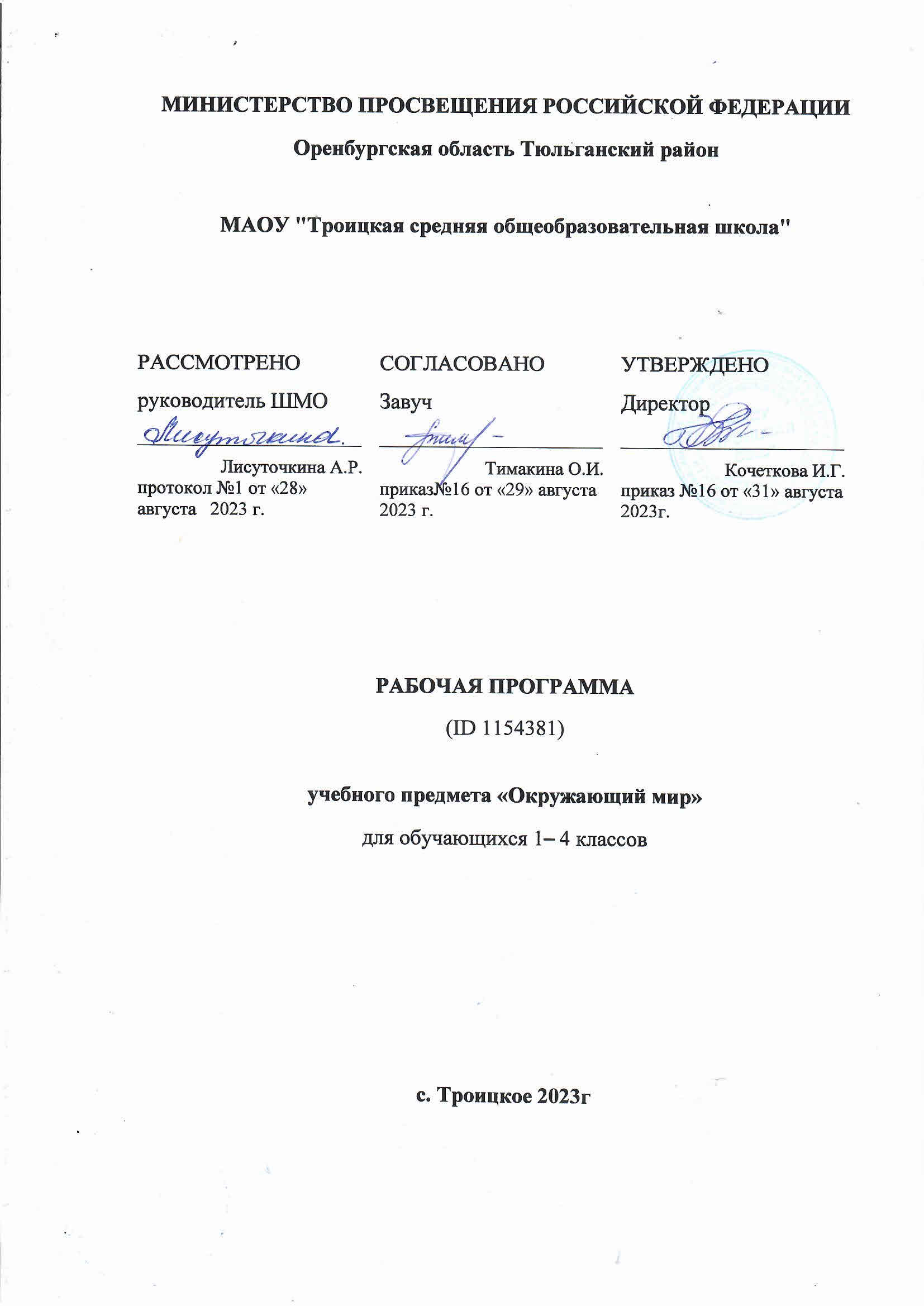 Аннотация к рабочей программе    Рабочая программа учебного предмета «Окружающий мир» (предметная область «Обществознание и естествознание» («Окружающий мир») на уровне начального общего образования составлена на основе Требований к результатам освоения программы начального общего образования Федерального государственного образовательного стандарта начального общего образования, Федеральной образовательной программы начального общего образования, Федеральной рабочей программы по учебному предмету «Окружающий мир», УМК «Окружающий мир» Плешаков А.А. (1 - 4 классы), а также ориентирована на целевые приоритеты, сформулированные в Федеральной рабочей программе воспитания.Изучение окружающего мира направлено на достижение следующих целей:●	формирование целостного взгляда на мир, осознание места в нём человека на основе целостного взгляда на окружающий мир (природную и социальную среду обитания); освоение естественнонаучных, обществоведческих, нравственно- этических понятий, представленных в содержании программы по окружающему миру;●	формирование ценности здоровья человека, его сохранения и укрепления, приверженности здоровому образу жизни;●	развитие умений и навыков применять полученные знания в реальной учебной и жизненной практике, связанной как с поисково-исследовательской деятельностью (наблюдения, опыты, трудовая деятельность), так и с творческим использованием приобретенных знаний в речевой, изобразительной, художественной деятельности;●	духовно-нравственное развитие и воспитание личности гражданина Российской Федерации, понимание своей принадлежности к Российскому государству, определённому этносу;●	проявление уважения к истории, культуре, традициям народов Российской Федерации;●	освоение обучающимися мирового культурного опыта по созданию общечеловеческих ценностей, законов и правил построения	взаимоотношенийв социуме;●	обогащение духовного опыта обучающихся, развитие способности ребёнка к социализации на основе принятия гуманистических норм жизни, приобретение опыта эмоционально-положительного отношения к природе в соответствии с экологическими нормами поведения;●	становление навыков повседневного проявления культуры общения, гуманного отношения к людям, уважительного отношения к их взглядам, мнению и индивидуальности.Содержание рабочей программы учебного предмета «Окружающий мир» на ступени начального общего образования предусматривает в 1, 2, 3, 4 классах изучение программного материала в рамках разделов “Человек и общество”, “Человек и природа”, “Правила безопасности жизнедеятельности”.На изучение предмета “Окружающий мир” на ступени начального общего образования отводится 270 часов:●	1 класс – 66 часов (2 часа в неделю);●	2 класс – 68 часов (2 часа в неделю);●	3 класс – 68 часов (2 часа в неделю);●	4 класс – 68 часов (2 часа в неделю).Рабочая программа включает в себя:
• содержание учебного предмета; •  планируемые результаты освоения учебного предмета, курса(личностные, метапредметные, предметные);• тематическое планирование с указанием количества часов, отводимых наосвоение каждой темы;календарно-тематическое планирование;контрольно-измерительные материалыСрок реализации программы 4 года.Содержание учебного предмета «Окружающий мир»1 классЧеловек и обществоШкола. Школьные традиции и праздники. Адрес школы. Классный, школьный коллектив. Друзья, взаимоотношения между ними; ценность дружбы, согласия, взаимной помощи.Мой класс и моя школа.Совместная деятельность с одноклассниками – учёба, игры, отдых. Рабочее место школьника: удобное размещение учебных материалов и учебного оборудования; поза; освещение рабочего места. Правила безопасной работы на учебном месте.Режим труда и отдыха.Труд и быт людей в разные времена года.Семья. Моя семья в прошлом и настоящем. Имена и фамилии членов семьи, их профессии. Взаимоотношения и взаимопомощь в семье. Совместный труд и отдых. Домашний адрес.Россия – наша Родина. Москва – столица России. Символы России (герб, флаг, гимн). Народы России. Первоначальные сведения о родном крае. Название своего населённого пункта (города, села), региона. Культурные объекты родного края.Ценность и красота рукотворного мира. Правила поведения в социуме.Что окружает нас дома? Как путешествует письмо? Когда появилась одежда? Когда изобрели велосипед? Зачем вам телефон и телевизор? Зачем нужны автомобили? Зачем нужны поезда? Зачем строят корабли? Зачем строят самолеты? Зачем люди осваивают космос?Человек и природаПрирода – среда обитания человека. Природа и предметы, созданные человеком. Природные материалы. Бережное отношение к предметам, вещам, уход за ними. Неживая и живая природа. Наблюдение за погодой своего края. Погода и термометр. Определение температуры воздуха (воды) по термометру.Что у нас над головой? Что у нас под ногами? На что похожа наша планета? Куда текут реки? Откуда берутся снег и лед? Откуда в снежках грязь? Откуда берется и куда девается мусор? Когда придет суббота? Почему Солнце светит днем, а звезды ночью? Почему Луна бывает разной?  Почему звенит звонок? Почему радуга разноцветная?Сезонные изменения в природе. Взаимосвязи между человеком и природой. Правила нравственного и безопасного поведения в природе.Когда наступит лето? Почему идет дождь и дует ветер? Почему мы часто слышим слово «экология»?Растительный мир. Растения ближайшего окружения (узнавание, называние, краткое описание). Лиственные и хвойные растения. Дикорастущие и культурные растения. Части растения (называние, краткая характеристика значения для жизни растения): корень, стебель, лист, цветок, плод, семя. Комнатные растения, правила содержания и ухода.Мир животных Разные группы животных (звери, насекомые, птицы, рыбы и др.). Домашние и дикие животные (различия в условиях жизни). Забота о домашних питомцах.Где живут белые медведи? Где живут слоны? Перелетные и зимующие птицы? Где зимуют птицы? Почему мы любим кошек и собак?Правила безопасной жизнедеятельностиПонимание необходимости соблюдения режима дня, правил здорового питания и личной гигиены. Правила использования электронных средств, оснащенных экраном. Правила безопасности в быту: пользование бытовыми электроприборами, газовыми плитами.Что вокруг нас может быть опасным?Дорога от дома до школы. Правила безопасного поведения пешехода (дорожные знаки, дорожная разметка, дорожные сигналы). Почему в автомобиле и поезде нужно соблюдать правила безопасности? Почему на корабле и в самолете нужно соблюдать правила безопасности?Безопасность в информационно-телекоммуникационной сети Интернет (электронный дневник и электронные ресурсы школы) в условиях контролируемого доступа в информационно-телекоммуникационную сеть Интернет.Изучение окружающего мира в 1 классе способствует освоению на пропедевтическом уровне ряда универсальных учебных действий: познавательных универсальных учебных действий, коммуникативных универсальных учебных действий, регулятивных универсальных учебных действий, совместной деятельности. Базовые логические действия как часть познавательных универсальных учебных действий способствуют формированию умений:сравнивать происходящие в природе изменения, наблюдать зависимость изменений в живой природе от состояния неживой природы; приводить примеры представителей разных групп животных (звери, насекомые, рыбы, птицы), называть главную особенность представителей одной группы (в пределах изученного); приводить примеры лиственных и хвойных растений, сравнивать их, устанавливать различия во внешнем виде.Работа с информацией как часть познавательных универсальных учебных действий способствует формированию умений:понимать, что информация может быть представлена в разной форме – текста, иллюстраций, видео, таблицы; соотносить иллюстрацию явления (объекта, предмета) с его названием.Коммуникативные универсальные учебные действия способствуют формированию умений:в процессе учебного диалога слушать говорящего; отвечать на вопросы, дополнять ответы участников; уважительно от носиться к разным мнениям; воспроизводить названия своего населенного пункта, название страны, её столицы; воспроизводить наизусть слова гимна России; соотносить предметы декоративно-прикладного искусства с принадлежностью народу РФ, описывать предмет по предложенному плану; описывать по предложенному плану время года, передавать в рассказе своё отношение к природным явлениям; сравнивать домашних и диких животных, объяснять, чем они различаются. Регулятивные универсальные учебные действия способствуют формированию умений:сравнивать организацию своей жизни с установленными правилами здорового образа жизни (выполнение режима, двигательная активность, закаливание, безопасность использования бытовых электроприборов); оценивать выполнение правил безопасного поведения на дорогах и улицах другими детьми, выполнять самооценку; анализировать предложенные ситуации: устанавливать нарушения режима дня, организации учебной работы; нарушения правил дорожного движения, правил пользования электро- и газовыми приборами.Совместная деятельность способствует формированию умений:соблюдать правила общения в совместной деятельности: договариваться, справедливо распределять работу, определять нарушение правил взаимоотношений, при участии учителя устранять возникающие конфликты.	2 классЧеловек и обществоНаша Родина – Россия, Российская Федерация. Россия и её столица на карте. Государственные символы России. Москва – столица России. Святыни Москвы – святыни России: Кремль, Красная площадь, Большой театр и др. Характеристика отдельных исторических событий, связанных с Москвой (основание Москвы, строительство Кремля и др.). Герб Москвы. Расположение Москвы на карте. Города России. Россия – многонациональное государство. Народы России, их традиции, обычаи, праздники. Родной край, его природные и культурные достопримечательности. Значимые события истории родного края.Свой регион и его главный город на карте; символика своего региона. Хозяйственные занятия, профессии жителей родного края. Значение труда в жизни человека и общества.Семья. Семейные ценности и традиции. Родословная. Составление схемы родословного древа, истории семьи.Правила культурного поведения в общественных местах. Доброта, справедливость, честность, уважение к чужому мнению и особенностям других людей – главные правила взаимоотношений членов общества.Человек и природаМетоды познания природы: наблюдения, опыты, измерения.Звёзды и созвездия, наблюдения звёздного неба. Планеты. Чем Земля отличается от других планет; условия жизни на Земле. Изображения Земли: глобус, карта, план. Карта мира. Материки, океаны. Определение сторон горизонта при помощи компаса. Ориентирование на местности по местным природным признакам, Солнцу. Компас, устройство; ориентирование с помощью компаса.Многообразие растений. Деревья, кустарники, травы. Дикорастущие и культурные растения. Связи в природе. Годовой ход изменений в жизни растений. Многообразие животных. Насекомые, рыбы, птицы, звери, земноводные, пресмыкающиеся: общая характеристика внешних признаков. Связи в природе. Годовой ход изменений в жизни животных.Красная книга России, её значение, отдельные представители растений и животных Красной книги. Заповедники, природные парки. Охрана природы. Правила нравственного поведения на природе.Правила безопасной жизнедеятельностиЗдоровый образ жизни: режим дня (чередование сна, учебных занятий, двигательной активности) и рациональное питание (количество приёмов пищи и рацион питания). Физическая культура, закаливание, игры на воздухе как условие сохранения и укрепления здоровья.Правила безопасности в школе (маршрут до школы, правила поведения на занятиях, переменах, при приёмах пищи и на пришкольной территории), в быту, на прогулках.Правила безопасного поведения пассажира наземного транспорта и метро (ожидание на остановке, посадка, размещение в салоне или вагоне, высадка, знаки безопасности на общественном транспорте). Номера телефонов экстренной помощи.Правила поведения при пользовании компьютером. Безопасность в информационно-коммуникационной сети Интернет (коммуникация в мессенджерах и социальных группах) в условиях контролируемого доступа в информационно-коммуникационную сеть Интернет.Изучение окружающего мира во 2 классе способствует освоению на пропедевтическом уровне ряда универсальных учебных действий: познавательных универсальных учебных действий, коммуникативных универсальных учебных действий, регулятивных универсальных учебных действий, совместной деятельности. Универсальные учебные действия (пропедевтический уровень)Базовые логические действия как часть познавательных универсальных учебных действий способствуют формированию умений:ориентироваться в методах познания природы (наблюдение, опыт, сравнение, измерение); определять на основе наблюдения состояние вещества (жидкое, твёрдое, газообразное); различать символы РФ; различать деревья, кустарники, травы; приводить примеры (в пределах изученного); группировать растения: дикорастущие и культурные; лекарственные и ядовитые (в пределах изученного); различать прошлое, настоящее, будущее. Работа с информацией как часть познавательных универсальных учебных действий способствует формированию умений:различать информацию, представленную в тексте, графически, аудиовизуально; читать информацию, представленную в схеме, таблице; используя текстовую информацию, заполнять таблицы; дополнять схемы; соотносить пример (рисунок, предложенную ситуацию) со временем протекания.Коммуникативные универсальные учебные действия способствуют формированию умений:ориентироваться в терминах (понятиях), соотносить их с краткой характеристикой:понятия и термины, связанные с социальным миром (индивидуальность человека, органы чувств, жизнедеятельность; поколение, старшее поколение, культура поведения; Родина, столица, родной край, регион); понятия и термины, связанные с миром природы (среда обитания, тело, явление, вещество; заповедник); понятия и термины, связанные с организацией своей жизни и охраны здоровья (режим, правильное питание, закаливание, безопасность, опасная ситуация).описывать условия жизни на Земле, отличие нашей планеты от других планет Солнечной системы;создавать небольшие описания на предложенную тему (например, «Моя семья», «Какие бывают профессии?», «Что «умеют» органы чувств?», «Лес – природное сообщество» и др.).создавать высказывания-рассуждения (например, признаки животного и растения как живого существа; связь изменений в живой природе с явлениями неживой природы);приводить примеры растений и животных, занесённых в Красную книгу России (на примере своей местности);описывать современные события от имени их участника.Регулятивные универсальные учебные действия способствуют формированию умений:следовать образцу, предложенному плану и инструкции при решении учебной задачи;контролировать с небольшой помощью учителя последовательность действий по решению учебной задачи; оценивать результаты своей работы, анализировать оценку учителя и одноклассников, спокойно, без обид принимать советы и замечания. Совместная деятельность способствует формированию умений:строить свою учебную и игровую деятельность, житейские ситуации в соответствии с правилами поведения, принятыми в обществе; оценивать жизненные ситуации с точки зрения правил поведения, культуры общения, проявления терпения и уважения к собеседнику; проводить в парах (группах) простые опыты по определению свойств разных веществ (вода, молоко, сахар, соль, железо), совместно намечать план работы, оценивать свой вклад в общее дело; определять причины возможных конфликтов, выбирать (из предложенных) способы их разрешения. 3 классЧеловек и обществоОбщество как совокупность людей, которые объединены общей культурой и связаны друг с другом совместной деятельностью во имя общей цели. Наша Родина – Российская Федерация. Уникальные памятники культуры России, родного края. Государственная символика Российской Федерации и своего региона. Города Золотого кольца России. Народы России. Уважение к культуре, традициям своего народа и других народов, государственным символам России.Семья – коллектив близких, родных людей. Семейный бюджет, доходы и расходы семьи. Уважение к семейным ценностям.Правила нравственного поведения в социуме. Внимание, уважительное отношение к людям с ограниченными возможностями здоровья, забота о них.Значение труда в жизни человека и общества. Трудолюбие как общественно значимая ценность в культуре народов России. Особенности труда людей родного края, их профессии.Страны и народы мира. Памятники природы и культуры – символы стран, в которых они находятся.Человек и природаМетоды изучения природы. Карта мира. Материки и части света.Вещество. Разнообразие веществ в окружающем мире. Примеры веществ: соль, сахар, вода, природный газ. Твёрдые тела, жидкости, газы. Простейшие практические работы с веществами, жидкостями, газами. Воздух – смесь газов. Свойства воздуха. Значение воздуха для растений, животных, человека. Вода. Свойства воды. Состояния воды, её распространение в природе, значение для живых организмов и хозяйственной жизни человека. Круговорот воды в природе. Охрана воздуха, воды.Горные породы и минералы. Полезные ископаемые, их значение в хозяйстве человека, бережное отношение людей к полезным ископаемым. Полезные ископаемые родного края (2–3 примера). Почва, её состав, значение для живой природы и хозяйственной жизни человека.Первоначальные представления о бактериях. Грибы: строение шляпочных грибов. Грибы съедобные и несъедобные.Разнообразие растений. Зависимость жизненного цикла организмов от условий окружающей среды. Размножение и развитие растений. Особенности питания и дыхания растений. Роль растений в природе и жизни людей, бережное отношение человека к растениям. Условия, необходимые для жизни растения (свет, тепло, воздух, вода). Наблюдение роста растений, фиксация изменений. Растения родного края, названия и краткая характеристика на основе наблюдений. Охрана растений.Разнообразие животных. Зависимость жизненного цикла организмов от условий окружающей среды. Размножение и развитие животных (рыбы, птицы, звери). Особенности питания животных. Цепи питания. Условия, необходимые для жизни животных (воздух, вода, тепло, пища). Роль животных в природе и жизни людей, бережное отношение человека к животным. Охрана животных. Животные родного края, их названия, краткая характеристика на основе наблюдений.Природные сообщества: лес, луг, пруд. Взаимосвязи в природном сообществе: растения – пища и укрытие для животных; животные – распространители плодов и семян растений. Влияние человека на природные сообщества. Природные сообщества родного края (2–3 примера на основе наблюдений). Правила нравственного поведения в природных сообществах.Человек – часть природы. Общее представление о строении тела человека. Системы органов (опорно-двигательная, пищеварительная, дыхательная, кровеносная, нервная, органы чувств), их роль в жизнедеятельности организма. Измерение температуры тела человека, частоты пульса.Правила безопасной жизнедеятельностиЗдоровый образ жизни: двигательная активность (утренняя зарядка, динамические паузы), закаливание и профилактика заболеваний. Забота о здоровье и безопасности окружающих людей. Безопасность во дворе жилого дома (правила перемещения внутри двора и пересечения дворовой проезжей части, безопасные зоны электрических, газовых, тепловых подстанций и других опасных объектов инженерной инфраструктуры жилого дома, предупреждающие знаки безопасности). Правила безопасного поведения пассажира железнодорожного, водного и авиатранспорта (правила безопасного поведения на вокзалах и в аэропортах, безопасное поведение в вагоне, на борту самолёта, судна; знаки безопасности).Безопасность в информационно-коммуникационной сети Интернет (ориентирование в признаках мошеннических действий, защита персональной информации, правила коммуникации в мессенджерах и социальных группах) в условиях контролируемого доступа в информационно-коммуникационную сеть Интернет. Изучение окружающего мира в 3 классе способствует освоению ряда универсальных учебных действий: познавательных универсальных учебных действий, коммуникативных универсальных учебных действий, регулятивных универсальных учебных действий, совместной деятельности.Базовые логические и исследовательские действия как часть познавательных универсальных учебных действий способствуют формированию умений:проводить несложные наблюдения в природе (сезонные изменения, поведение животных) по предложенному и самостоятельно составленному плану; на основе результатов совместных с одноклассниками наблюдений (в парах, группах) делать выводы; устанавливать зависимость между внешним видом, особенностями поведения и условиями жизни животного; определять (в процессе рассматривания объектов и явлений) существенные признаки и отношения между объектами и явлениями; моделировать цепи питания в природном сообществе; различать понятия «век», «столетие», «историческое время»; соотносить историческое событие с датой (историческим периодом).Работа с информацией как часть познавательных универсальных учебных действий способствует формированию умений:понимать, что работа с моделями Земли (глобус, карта) может дать полезную и интересную информацию о природе нашей планеты; находить на глобусе материки и океаны, воспроизводить их названия; находить на карте нашу страну, столицу, свой регион; читать несложные планы, соотносить условные обозначения с изображёнными объектами; находить по предложению учителя информацию в разных источниках – текстах, таблицах, схемах, в том числе в информационно-коммуникационной сети Интернет (в условиях контролируемого входа);соблюдать правила безопасности при работе в информационной среде. Коммуникативные универсальные учебные действия способствуют формированию умений:ориентироваться в понятиях, соотносить понятия и термины с их краткой характеристикой:понятия и термины, связанные с социальным миром (безопасность, семейный бюджет, памятник культуры);  понятия и термины, связанные с миром природы (планета, материк, океан, модель Земли, царство природы, природное сообщество, цепь питания, Красная книга);  понятия и термины, связанные с безопасной жизнедеятельностью (знаки дорожного движения, дорожные ловушки, опасные ситуации, предвидение).описывать (характеризовать) условия жизни на Земле;описывать схожие, различные, индивидуальные признаки на основе сравнения объектов природы; приводить примеры, кратко характеризовать представителей разных царств природы; называть признаки (характеризовать) животного (растения) как живого организма; описывать (характеризовать) отдельные страницы истории нашей страны (в пределах изученного).Регулятивные универсальные учебные действия способствуют формированию умений:планировать шаги по решению учебной задачи, контролировать свои действия (при небольшой помощи учителя); устанавливать причину возникающей трудности или ошибки, корректировать свои действия.Совместная деятельностьспособствует формированию умений:участвуя в совместной деятельности, выполнять роли руководителя (лидера), подчинённого; оценивать результаты деятельности участников, положительно реагировать на советы и замечания в свой адрес; выполнять правила совместной деятельности, признавать право другого человека иметь собственное суждение, мнение; самостоятельно разрешать возникающие конфликты с учётом этики общения. 4 классЧеловек и обществоКонституция – Основной закон Российской Федерации. Права и обязанности гражданина Российской Федерации. Президент Российской Федерации – глава государства. Политико-административная карта России. Общая характеристика родного края, важнейшие достопримечательности, знаменитые соотечественники.Города России. Святыни городов России. Главный город родного края: достопримечательности, история и характеристика отдельных исторических событий, связанных с ним.Праздник в жизни общества как средство укрепления общественной солидарности и упрочения духовных связей между соотечественниками. Новый год, День защитника Отечества, Международный женский день, День весны и труда, День Победы, День России, День народного единства, День Конституции. Праздники и памятные даты своего региона. Уважение к культуре, истории, традициям своего народа и других народов, государственным символам России.История Отечества «Лента времени» и историческая карта.Наиболее важные и яркие события общественной и культурной жизни страны в разные исторические периоды: Государство Русь, Московское государство, Российская империя, СССР, Российская Федерация. Картины быта, труда, духовно-нравственные и культурные традиции людей в разные исторические времена. Выдающиеся люди разных эпох как носители базовых национальных ценностей.Наиболее значимые объекты списка Всемирного культурного наследия в России и за рубежом. Охрана памятников истории и культуры. Посильное участие в охране памятников истории и культуры своего края. Личная ответственность каждого человека за сохранность историко-культурного наследия своего края.Правила нравственного поведения в социуме, отношение к людям независимо от их национальности, социального статуса, религиозной принадлежности.Человек и природаМетоды познания окружающей природы: наблюдения, сравнения, измерения, опыты по исследованию природных объектов и явлений. Солнце – ближайшая к нам звезда, источник света и тепла для всего живого на Земле. Характеристика планет Солнечной системы. Естественные спутники планет. Смена дня и ночи на Земле. Вращение Земли как причина смены дня и ночи. Обращение Земли вокруг Солнца и смена времён года.Формы земной поверхности: равнины, горы, холмы, овраги (общее представление, условное обозначение равнин и гор на карте). Равнины и горы России. Особенности поверхности родного края (краткая характеристика на основе наблюдений).Водоёмы, их разнообразие (океан, море, озеро, пруд, болото); река как водный поток; использование рек и водоёмов человеком. Крупнейшие реки и озёра России, моря, омывающие её берега, океаны. Водоёмы и реки родного края (названия, краткая характеристика на основе наблюдений).Наиболее значимые природные объекты списка Всемирного наследия в России и за рубежом (2–3 объекта).Природные зоны России: общее представление, основные природные зоны (климат, растительный и животный мир, особенности труда и быта людей, влияние человека на природу изучаемых зон, охрана природы). Связи в природных зонах.Некоторые доступные для понимания экологические проблемы взаимодействия человека и природы. Охрана природных богатств: воды, воздуха, полезных ископаемых, растительного и животного мира. Правила нравственного поведения в природе. Международная Красная книга (отдельные примеры).Правила безопасной жизнедеятельностиЗдоровый образ жизни: профилактика вредных привычек.Безопасность в городе (планирование маршрутов с учётом транспортной инфраструктуры города; правила безопасного по ведения в общественных местах, зонах отдыха, учреждениях культуры). Правила безопасного поведения велосипедиста с учётом дорожных знаков и разметки, сигналов и средств защиты велосипедиста, правила использования самоката и других средств индивидуальной мобильности.Безопасность в информационно-коммуникационной сети Интернет (поиск достоверной информации, опознавание государственных образовательных ресурсов и детских развлекательных порталов) в условиях контролируемого доступа в информационно-коммуникационную сеть Интернет.Изучение окружающего мира в 4 классе способствует освоению ряда универсальных учебных действий: познавательных универсальных учебных действий, коммуникативных универсальных учебных действий, регулятивных универсальных учебных действий, совместной деятельности.Базовые логические и исследовательские действия как часть познавательных универсальных учебных действий способствуют формированию умений:устанавливать последовательность этапов возрастного развития человека; конструировать в учебных и игровых ситуациях правила безопасного поведения в среде обитания; моделировать схемы природных объектов (строение почвы; движение реки, форма поверхности); соотносить объекты природы с принадлежностью к определённой природной зоне; классифицировать природные объекты по принадлежности к природной зоне; определять разрыв между реальным и желательным состоянием объекта (ситуации) на основе предложенных учителем вопросов. Работа с информацией как часть познавательных универсальных учебных действий способствует формированию умений:использовать умения работать с информацией, представленной в разных формах; оценивать объективность информации, учитывать правила безопасного использования электронных образовательных и информационных ресурсов;использовать для уточнения и расширения своих знаний об окружающем мире словари, справочники, энциклопедии, в том числе и информационно-коммуникационную сеть Интернет (в условиях контролируемого выхода); делать сообщения (доклады) на предложенную тему на основе дополнительной информации, подготавливать презентацию, включая в неё иллюстрации, таблицы, диаграммы. Коммуникативные универсальные учебные действия способствуют формированию умений:ориентироваться в понятиях: организм, возраст, система органов; культура, долг, соотечественник, берестяная грамота, первопечатник, иконопись, объект Всемирного природного и культурного наследия; характеризовать человека как живой организм: раскрывать функции различных систем органов; объяснять особую роль нервной системы в деятельности организма; создавать текст-рассуждение: объяснять вред для здоровья и самочувствия организма вредных привычек; описывать ситуации проявления нравственных качеств – отзывчивости, доброты, справедливости и др.; составлять краткие суждения о связях и зависимостях в природе (на основе сезонных изменений, особенностей жизни природных зон, пищевых цепей); составлять небольшие тексты «Права и обязанности гражданина РФ»; создавать небольшие тексты о знаменательных страницах истории нашей страны (в рамках изученного). Регулятивные универсальные учебные действия способствуют формированию умений:самостоятельно планировать алгоритм решения учебной задачи; предвидеть трудности и возможные ошибки; контролировать процесс и результат выполнения задания, корректировать учебные действия при необходимости; адекватно принимать оценку своей работы; планировать работу над ошибками; находить ошибки в своей и чужих работах, устанавливать их причины. Совместная деятельность способствует формированию умений:выполнять правила совместной деятельности при выполнении разных ролей – руководитель, подчинённый, напарник, члена большого коллектива; ответственно относиться к своим обязанностям в процессе совместной деятельности, объективно оценивать свой вклад в общее дело; анализировать ситуации, возникающие в процессе совместных игр, труда, использования инструментов, которые могут стать опасными для здоровья и жизни других людей. 2. Планируемые образовательные результаты.Изучение предмета «Окружающий мир» на уровне начального общего образования направлено на достижение обучающимися личностных, метапредметных и предметных результатов освоения учебного предмета.1 классЛичностные результатыЛичностные результаты изучения предмета «Окружающий мир» характеризуют готовность обучающихся руководствоваться традиционными российскими социокультурными и духовно-нравственными ценностями, принятыми в обществе правилами и нормами поведения и должны отражать приобретение первоначального опыта деятельности обучающихся, в части:Гражданско-патриотического воспитания:становление ценностного отношения к своей Родине – России; понимание особой роли многонациональной России в современном мире; осознание своей этнокультурной и российской гражданской идентичности, принадлежности к российскому народу, к своей национальной общности; сопричастность к прошлому, настоящему и будущему своей страны и родного края; проявление интереса к истории и многонациональной культуре своей страны, уважения к своему и другим народам; первоначальные представления о человеке как члене общества, осознание прав и ответственности человека как члена общества.Духовно-нравственного воспитания:проявление культуры общения, уважительного отношения к людям, их взглядам, признанию их индивидуальности; принятие существующих в обществе нравственно-этических норм поведения и правил межличностных отношений, которые строятся на проявлении гуманизма, сопереживания, уважения и доброжелательности; применение правил совместной деятельности, проявление способности договариваться, неприятие любых форм поведения, направленных на причинение физического и морального вреда другим людям. Эстетического воспитания:понимание особой роли России в развитии общемировой художественной культуры, проявление уважительного отношения, восприимчивости и интереса к разным видам искусства, традициям и творчеству своего и других народов; использование полученных знаний в продуктивной и преобразующей деятельности, в разных видах художественной деятельности. Физического воспитания, формирования культуры здоровья и эмоционального благополучия:соблюдение правил организации здорового и безопасного (для себя и других людей) образа жизни; выполнение правил безопасного поведении в окружающей среде (в том числе информационной); приобретение опыта эмоционального отношения к среде обитания, бережное отношение к физическому и психическому здоровью. Трудового воспитания:осознание ценности трудовой деятельности в жизни человека и общества, ответственное потребление и бережное отношение к результатам труда, навыки участия в различных видах трудовой деятельности, интерес к различным профессиям. Экологического воспитания:осознание роли человека в природе и обществе, принятие экологических норм поведения, бережного отношения к природе, неприятие действий, приносящих ей вред. Ценности научного познания:осознание ценности познания для развития человека, необходимости самообразования и саморазвития;проявление познавательного интереса, активности, инициативности, любознательности и самостоятельности в расширении своих знаний, в том числе с использованием различных информационных средств. Метапредметные результатыПознавательные универсальные учебные действия:1) Базовые логические действия:понимать целостность окружающего мира (взаимосвязь природной и социальной среды обитания), проявлять способность ориентироваться в изменяющейся действительности; на основе наблюдений доступных объектов окружающего мира устанавливать связи и зависимости между объектами (часть – целое; причина – следствие; изменения во времени и в пространстве); сравнивать объекты окружающего мира, устанавливать основания для сравнения, устанавливать аналогии; объединять части объекта (объекты) по определённому признаку; определять существенный признак для классификации, классифицировать предложенные объекты; находить закономерности и противоречия в рассматриваемых фактах, данных и наблюдениях на основе предложенного алгоритма; выявлять недостаток информации для решения учебной (практической) задачи на основе предложенного алгоритма. 2) Базовые исследовательские действия:проводить (по предложенному и самостоятельно составленному плану или выдвинутому предположению) наблюдения, несложные опыты; проявлять интерес к экспериментам, проводимым под руководством учителя; определять разницу между реальным и желательным состоянием объекта (ситуации) на основе предложенных вопросов; формулировать с помощью учителя цель предстоящей работы, прогнозировать возможное развитие процессов, событий и последствия в аналогичных или сходных ситуациях; моделировать ситуации на основе изученного материала о связях в природе (живая и неживая природа, цепи питания; природные зоны), а также в социуме (лента времени; поведение и его последствия; коллективный труд и его результаты и др.); проводить по предложенному плану опыт, несложное исследование по установлению особенностей объекта изучения и связей между объектами (часть – целое, причина – следствие); формулировать выводы и подкреплять их доказательствами на основе результатов проведённого наблюдения (опыта, измерения, исследования). 3) Работа с информацией:использовать различные источники для поиска информации, выбирать источник получения информации с учётом учебной задачи; находить в предложенном источнике информацию, представленную в явном виде, согласно заданному алгоритму; распознавать достоверную и недостоверную информацию самостоятельно или на основе предложенного учителем способа её проверки; находить и использовать для решения учебных задач текстовую, графическую, аудиовизуальную информацию; читать и интерпретировать графически представленную информацию (схему, таблицу, иллюстрацию); соблюдать правила информационной безопасности в условиях контролируемого доступа в информационно-телекоммуникационную сеть Интернет (с помощью учителя); анализировать и создавать текстовую, видео, графическую, звуковую информацию в соответствии с учебной задачей;фиксировать полученные результаты в текстовой форме (отчёт, выступление, высказывание) и графическом виде (рисунок, схема, диаграмма).Коммуникативные универсальные учебные действия:в процессе диалогов задавать вопросы, высказывать суждения, оценивать выступления участников; признавать возможность существования разных точек зрения; корректно и аргументированно высказывать своё мнение; приводить доказательства своей правоты; соблюдать правила ведения диалога и дискуссии; проявлять уважительное отношение к собеседнику; использовать смысловое чтение для определения темы, главной мысли текста о природе, социальной жизни, взаимоотношениях и поступках людей; создавать устные и письменные тексты (описание, рассуждение, повествование); конструировать обобщения и выводы на основе полученных результатов наблюдений и опытной работы, подкреплять их доказательствами; находить ошибки и восстанавливать деформированный текст об изученных объектах и явлениях природы, событиях социальной жизни; готовить небольшие публичные выступления с возможной презентацией (текст, рисунки, фото, плакаты и др.) к тексту выступления. Регулятивные универсальные учебные действия:1) Самоорганизация:планировать самостоятельно или с небольшой помощью учителя действия по решению учебной задачи; выстраивать последовательность выбранных действий и операций.2) Самоконтроль и самооценка:осуществлять контроль процесса и результата своей деятельности; находить ошибки в своей работе и устанавливать их причины; корректировать свои действия при необходимости (с небольшой помощью учителя); предвидеть возможность возникновения трудностей и ошибок, предусматривать способы их предупреждения, в том числе в житейских ситуациях, опасных для здоровья и жизни. объективно оценивать результаты своей деятельности, соотносить свою оценку с оценкой учителя; оценивать целесообразность выбранных способов действия, при необходимости корректировать их. Совместная деятельность:понимать значение коллективной деятельности для успешного решения учебной (практической) задачи; активно участвовать в формулировании краткосрочных и долгосрочных целей совместной деятельности (на основе изученного материала по окружающему миру); коллективно строить действия по достижению общей цели: распределять роли, договариваться, обсуждать процесс и результат совместной работы; проявлять готовность руководить, выполнять поручения, подчиняться; выполнять правила совместной деятельности: справедливо распределять и оценивать работу каждого участника; считаться с наличием разных мнений; не допускать конфликтов, при их возникновении мирно разрешать без участия взрослого; ответственно выполнять свою часть работы. Предметные результатыК концу обучения в 1 классе обучающийся научится:называть себя и членов своей семьи по фамилии, имени, отчеству, профессии членов своей семьи, домашний адрес и адрес своей школы; проявлять уважение к семейным ценностям и традициям, соблюдать правила нравственного поведения в социуме и на природе; воспроизводить название своего населённого пункта, региона, страны; приводить примеры культурных объектов родного края, школьных традиций и праздников, традиций и ценностей своей семьи, профессий; различать объекты живой и неживой природы, объекты, созданные человеком, и природные материалы, части растений (корень, стебель, лист, цветок, плод, семя), группы животных (насекомые, рыбы, птицы, звери); описывать на основе опорных слов наиболее распространённые в родном крае дикорастущие и культурные растения, диких и домашних животных; сезонные явления в разные времена года; деревья, кустарники, травы; основные группы животных (насекомые, рыбы, птицы, звери); выделять их наиболее существенные признаки; применять правила ухода за комнатными растениями и домашними животными; проводить, соблюдая правила безопасного труда, несложные групповые и индивидуальные наблюдения (в том числе за сезонными изменениями в природе своей местности), измерения (в том числе вести счёт времени, измерять температуру воздуха) и опыты под руководством учителя; использовать для ответов на вопросы небольшие тексты о природе и обществе; оценивать ситуации, раскрывающие положительное и негативное отношение к природе; правила поведения в быту, в общественных местах; соблюдать правила безопасности на учебном месте школьника; во время наблюдений и опытов; безопасно пользоваться бытовыми электроприборами; соблюдать правила использования электронных средств, оснащённых экраном;соблюдать правила здорового питания и личной гигиены; соблюдать правила безопасного поведения пешехода; соблюдать правила безопасного поведения в природе; с помощью взрослых (учителя, родители) пользоваться электронным дневником и электронными ресурсами школы.2 классЛичностные результатыЛичностные результаты изучения предмета «Окружающий мир» характеризуют готовность обучающихся руководствоваться традиционными российскими социокультурными и духовно-нравственными ценностями, принятыми в обществе правилами и нормами поведения и должны отражать приобретение первоначального опыта деятельности обучающихся, в части:Гражданско-патриотического воспитания:становление ценностного отношения к своей Родине — России; понимание особой роли многонациональной России в современном мире; осознание своей этнокультурной и российской гражданской идентичности, принадлежности к российскому народу, к своей национальной общности; сопричастность к прошлому, настоящему и будущему своей страны и родного края; проявление интереса к истории и многонациональной культуре своей страны, уважения к своему и другим народам; первоначальные представления о человеке как члене общества, осознание прав и ответственности человека как члена общества.Духовно-нравственного воспитания:проявление культуры общения, уважительного отношения к людям, их взглядам, признанию их индивидуальности; принятие существующих в обществе нравственно-этических норм поведения и правил межличностных отношений, которые строятся на проявлении гуманизма, сопереживания, уважения и доброжелательности; применение правил совместной деятельности, проявление способности договариваться, неприятие любых форм поведения, направленных на причинение физического и морального вреда другим людям.Эстетического воспитания:понимание особой роли России в развитии общемировой художественной культуры, проявление уважительного отношения, восприимчивости и интереса к разным видам искусства, традициям и творчеству своего и других народов; использование полученных знаний в продуктивной и преобразующей деятельности, в разных видах художественной деятельности.Физического воспитания, формирования культуры здоровья и эмоционального благополучия:соблюдение правил организации здорового и безопасного (для себя и других людей) образа жизни; выполнение правил безопасного поведении в окружающей среде (в том числе информационной); приобретение опыта эмоционального отношения к среде обитания, бережное отношение к физическому и психическому здоровью.Трудового воспитания:осознание ценности трудовой деятельности в жизни человека и общества, ответственное потребление и бережное отношение к результатам труда, навыки участия в различных видах трудовой деятельности, интерес к различным профессиям.Экологического воспитания:осознание роли человека в природе и обществе, принятие экологических норм поведения, бережного отношения к природе, неприятие действий, приносящих ей вред.Ценности научного познания:ориентация в деятельности на первоначальные представления о научной картине мира; осознание ценности познания, проявление познавательного интереса, активности, инициативности, любознательности и самостоятельности в обогащении своих знаний, в том числе с использованием различных информационных средств.Метапредметные результатыПознавательные универсальные учебные действия:1)  Базовые логические действия:понимать целостность окружающего мира (взаимосвязь природной и социальной среды обитания), проявлять способность ориентироваться в изменяющейся действительности; на основе наблюдений доступных объектов окружающего мира устанавливать связи и зависимости между объектами (часть — целое; причина — следствие; изменения во времени и в пространстве); сравнивать объекты окружающего мира, устанавливать основания для сравнения, устанавливать аналогии; объединять части объекта (объекты) по определённому признаку; определять существенный признак для классификации, классифицировать предложенные объекты; находить закономерности и противоречия в рассматриваемых фактах, данных и наблюдениях на основе предложенного алгоритма; выявлять недостаток информации для решения учебной (практической) задачи на основе предложенного алгоритма.2)  Базовые исследовательские действия:проводить (по предложенному и самостоятельно составленному плану или выдвинутому предположению) наблюдения, несложные опыты; проявлять интерес к экспериментам, проводимым под руководством учителя; определять разницу между реальным и желательным состоянием объекта (ситуации) на основе предложенных вопросов; формулировать с помощью учителя цель предстоящей работы, прогнозировать возможное развитие процессов, событий и последствия в аналогичных или сходных ситуациях; моделировать ситуации на основе изученного материала о связях в природе (живая и неживая природа, цепи питания; природные зоны), а также в социуме (лента времени; поведение и его последствия; коллективный труд и его результаты и др. ); проводить по предложенному плану опыт, несложное исследование по установлению особенностей объекта изучения и связей между объектами (часть — целое, причина — следствие); формулировать выводы и подкреплять их доказательствами на основе результатов проведённого наблюдения (опыта, измерения, исследования).3)  Работа с информацией:использовать различные источники для поиска информации, выбирать источник получения информации с учётом учебной задачи; согласно заданному алгоритму находить в предложенном источнике информацию, представленную в явном виде; распознавать достоверную и недостоверную информацию самостоятельно или на основе предложенного учителем способа её проверки; находить и использовать для решения учебных задач текстовую, графическую, аудиовизуальную информацию; читать и интерпретировать графически представленную информацию (схему, таблицу, иллюстрацию); соблюдать правила информационной безопасности в условиях контролируемого доступа в Интернет (с помощью учителя); анализировать и создавать текстовую, видео, графическую, звуковую информацию в соответствии с учебной задачей;фиксировать полученные результаты в текстовой форме (отчёт, выступление, высказывание) и графическом виде (рисунок, схема, диаграмма).Коммуникативные универсальные учебные действия:в процессе диалогов задавать вопросы, высказывать суждения, оценивать выступления участников; признавать возможность существования разных точек зрения; корректно и аргументированно высказывать своё мнение; приводить доказательства своей правоты; соблюдать правила ведения диалога и дискуссии; проявлять уважительное отношение к собеседнику; использовать смысловое чтение для определения темы, главной мысли текста о природе, социальной жизни, взаимоотношениях и поступках людей; создавать устные и письменные тексты (описание, рассуждение, повествование); конструировать обобщения и выводы на основе полученных результатов наблюдений и опытной работы, подкреплять их доказательствами; находить ошибки и восстанавливать деформированный текст об изученных объектах и явлениях природы, событиях социальной жизни; готовить небольшие публичные выступления с возможной презентацией (текст, рисунки, фото, плакаты и др. ) к тексту выступления.Регулятивные универсальные учебные действия:1)  Самоорганизация:планировать самостоятельно или с небольшой помощью учителя действия по решению учебной задачи; выстраивать последовательность выбранных действий и операций.2)  Самоконтроль:осуществлять контроль процесса и результата своей деятельности; находить ошибки в своей работе и устанавливать их причины; корректировать свои действия при необходимости (с небольшой помощью учителя); предвидеть возможность возникновения трудностей и ошибок, предусматривать способы их предупреждения, в том числе в житейских ситуациях, опасных для здоровья и жизни.3)  Самооценка:объективно оценивать результаты своей деятельности, соотносить свою оценку с оценкой учителя; оценивать целесообразность выбранных способов действия, при необходимости корректировать их.Совместная деятельность:понимать значение коллективной деятельности для успешного решения учебной (практической) задачи; активно участвовать в формулировании краткосрочных и долгосрочных целей совместной деятельности (на основе изученного материала по окружающему миру); коллективно строить действия по достижению общей цели: распределять роли, договариваться, обсуждать процесс и результат совместной работы; проявлять готовность руководить, выполнять поручения, подчиняться; выполнять правила совместной деятельности: справедливо распределять и оценивать работу каждого участника; считаться с наличием разных мнений; не допускать  конфликтов, при их возникновении мирно разрешать без участия взрослого; ответственно выполнять свою часть работы.Предметные результатыК концу обучения во 2 классе обучающийся научится:находить Россию на карте мира, на карте России - Москву, свой регион и его главный город; узнавать государственную символику Российской Федерации (гимн, герб, флаг) и своего региона; проявлять уважение к семейным ценностям и традициям, традициям своего народа и других народов, государственным символам России; соблюдать правила нравственного поведения в социуме и на природе; распознавать изученные объекты окружающего мира по их описанию, рисункам и фотографиям, различать их в окружающем мире; приводить примеры изученных традиций, обычаев и праздников народов родного края; важных событий прошлого и настоящего родного края; трудовой деятельности и профессий жителей родного края; проводить, соблюдая правила безопасного труда, несложные наблюдения и опыты с природными объектами, измерения; приводить примеры изученных взаимосвязей в природе, при меры, иллюстрирующие значение природы в жизни человека; описывать на основе предложенного плана или опорных слов изученные культурные объекты (достопримечательности родного края, музейные экспонаты); описывать на основе предложенного плана или опорных слов изученные природные объекты и явления, в том числе звёзды, созвездия, планеты; группировать изученные объекты живой и неживой природы по предложенным признакам; сравнивать объекты живой и неживой природы на основе внешних признаков; ориентироваться на местности по местным природным при знакам, Солнцу, компасу;  создавать  по  заданному  плану  развёрнутые  высказывания о природе и обществе; использовать для ответов на вопросы небольшие тексты о природе и обществе; соблюдать правила нравственного поведения в социуме и в природе, оценивать примеры положительного и негативного отношения к объектам природы, проявления внимания, помощи людям, нуждающимся в ней; соблюдать правила безопасного поведения в школе, правила безопасного поведения пассажира наземного транспорта и метро; соблюдать режим дня и питания; безопасно использовать мессенджеры Интернета в условиях контролируемого доступа в Интернет; безопасно осуществлять коммуникацию в школьных сообществах с помощью учителя в случае необходимости.3 классЛичностные результатыЛичностные результаты изучения предмета «Окружающий мир» характеризуют готовность обучающихся руководствоваться традиционными российскими социокультурными и духовно-нравственными ценностями, принятыми в обществе правилами и нормами поведения и должны отражать приобретение первоначального опыта деятельности обучающихся, в части:К концу обучения в 3 классе обучающийся научится:различать государственную символику Российской Федерации (гимн, герб, флаг); проявлять уважение к государственным символам России и своего региона; проявлять уважение к семейным ценностям и традициям, традициям своего народа и других народов; соблюдать правила нравственного поведения в социуме; приводить примеры памятников природы, культурных объектов и достопримечательностей родного края; столицы России, городов РФ с богатой историей и культурой; российских центров декоративно-прикладного искусства; проявлять интерес и уважение к истории и культуре народов России; показывать на карте мира материки, изученные страны мира; различать расходы и доходы семейного бюджета; распознавать изученные объекты природы по их описанию, рисункам и фотографиям, различать их в окружающем мире; проводить по предложенному плану или инструкции небольшие опыты с природными объектами с использованием простейшего лабораторного оборудования и измерительных приборов; соблюдать безопасность проведения опытов; группировать изученные объекты живой и неживой природы, проводить простейшую классификацию; сравнивать по заданному количеству признаков объекты живой и неживой природы; описывать на основе предложенного плана изученные объекты и явления природы, выделяя их существенные признаки и характерные свойства; использовать различные источники информации о природе и обществе для поиска и извлечения информации, ответов на вопросы; использовать знания о взаимосвязях в природе, связи человека и природы для объяснения простейших явлений и процессов в природе, организме человека; фиксировать результаты наблюдений, опытной работы, в процессе коллективной деятельности обобщать полученные результаты и делать выводы; создавать по заданному плану собственные развёрнутые высказывания о природе, человеке и обществе, сопровождая выступление иллюстрациями (презентацией); соблюдать правила безопасного поведения пассажира железнодорожного, водного и авиатранспорта; соблюдать основы здорового образа жизни, в том числе требования к двигательной активности и принципы здорового питания;соблюдать основы профилактики заболеваний;соблюдать правила безопасного поведения во дворе жилого дома; соблюдать правила нравственного поведения на природе; безопасно использовать персональные данные в условиях контролируемого доступа в информационно-телекоммуникационную сеть Интернет; ориентироваться в возможных мошеннических действиях при общении в мессенджерах.Метапредметные результатыПознавательные универсальные учебные действия:1) Базовые логические действия:понимать целостность окружающего мира (взаимосвязь природной и социальной среды обитания), проявлять способность ориентироваться в изменяющейся действительности; на основе наблюдений доступных объектов окружающего мира устанавливать связи и зависимости между объектами (часть – целое; причина – следствие; изменения во времени и в пространстве); сравнивать объекты окружающего мира, устанавливать основания для сравнения, устанавливать аналогии; объединять части объекта (объекты) по определённому признаку; определять существенный признак для классификации, классифицировать предложенные объекты; находить закономерности и противоречия в рассматриваемых фактах, данных и наблюдениях на основе предложенного алгоритма; выявлять недостаток информации для решения учебной (практической) задачи на основе предложенного алгоритма. 2) Базовые исследовательские действия:проводить (по предложенному и самостоятельно составленному плану или выдвинутому предположению) наблюдения, несложные опыты; проявлять интерес к экспериментам, проводимым под руководством учителя; определять разницу между реальным и желательным состоянием объекта (ситуации) на основе предложенных вопросов; формулировать с помощью учителя цель предстоящей работы, прогнозировать возможное развитие процессов, событий и последствия в аналогичных или сходных ситуациях; моделировать ситуации на основе изученного материала о связях в природе (живая и неживая природа, цепи питания; природные зоны), а также в социуме (лента времени; поведение и его последствия; коллективный труд и его результаты и др.); проводить по предложенному плану опыт, несложное исследование по установлению особенностей объекта изучения и связей между объектами (часть – целое, причина – следствие); формулировать выводы и подкреплять их доказательствами на основе результатов проведённого наблюдения (опыта, измерения, исследования). 3) Работа с информацией:использовать различные источники для поиска информации, выбирать источник получения информации с учётом учебной задачи; находить в предложенном источнике информацию, представленную в явном виде, согласно заданному алгоритму; распознавать достоверную и недостоверную информацию самостоятельно или на основе предложенного учителем способа её проверки; находить и использовать для решения учебных задач текстовую, графическую, аудиовизуальную информацию; читать и интерпретировать графически представленную информацию (схему, таблицу, иллюстрацию); соблюдать правила информационной безопасности в условиях контролируемого доступа в информационно-телекоммуникационную сеть Интернет (с помощью учителя); анализировать и создавать текстовую, видео, графическую, звуковую информацию в соответствии с учебной задачей;фиксировать полученные результаты в текстовой форме (отчёт, выступление, высказывание) и графическом виде (рисунок, схема, диаграмма).Коммуникативные универсальные учебные действия:в процессе диалогов задавать вопросы, высказывать суждения, оценивать выступления участников; признавать возможность существования разных точек зрения; корректно и аргументированно высказывать своё мнение; приводить доказательства своей правоты; соблюдать правила ведения диалога и дискуссии; проявлять уважительное отношение к собеседнику; использовать смысловое чтение для определения темы, главной мысли текста о природе, социальной жизни, взаимоотношениях и поступках людей; создавать устные и письменные тексты (описание, рассуждение, повествование); конструировать обобщения и выводы на основе полученных результатов наблюдений и опытной работы, подкреплять их доказательствами; находить ошибки и восстанавливать деформированный текст об изученных объектах и явлениях природы, событиях социальной жизни; готовить небольшие публичные выступления с возможной презентацией (текст, рисунки, фото, плакаты и др.) к тексту выступления. Регулятивные универсальные учебные действия:1) Самоорганизация:планировать самостоятельно или с небольшой помощью учителя действия по решению учебной задачи; выстраивать последовательность выбранных действий и операций.2) Самоконтроль и самооценка:осуществлять контроль процесса и результата своей деятельности; находить ошибки в своей работе и устанавливать их причины; корректировать свои действия при необходимости (с небольшой помощью учителя); предвидеть возможность возникновения трудностей и ошибок, предусматривать способы их предупреждения, в том числе в житейских ситуациях, опасных для здоровья и жизни. объективно оценивать результаты своей деятельности, соотносить свою оценку с оценкой учителя; оценивать целесообразность выбранных способов действия, при необходимости корректировать их. Совместная деятельность:понимать значение коллективной деятельности для успешного решения учебной (практической) задачи; активно участвовать в формулировании краткосрочных и долгосрочных целей совместной деятельности (на основе изученного материала по окружающему миру); коллективно строить действия по достижению общей цели: распределять роли, договариваться, обсуждать процесс и результат совместной работы; проявлять готовность руководить, выполнять поручения, подчиняться; выполнять правила совместной деятельности: справедливо распределять и оценивать работу каждого участника; считаться с наличием разных мнений; не допускать конфликтов, при их возникновении мирно разрешать без участия взрослого; ответственно выполнять свою часть работы. Предметные результатыК концу обучения в 3 классе обучающийся научится:проявлять уважение к семейным ценностям и традициям, традициям своего народа и других народов, государственным символам России; соблюдать правила нравственного поведения в социуме; показывать на физической карте изученные крупные географические объекты России (горы, равнины, реки, озёра, моря, омывающие территорию России); показывать на исторической карте места изученных исторических событий; находить место изученных событий на «ленте времени»; знать основные права и обязанности гражданина Российской Федерации; соотносить изученные исторические события и исторических деятелей с веками и периодами истории России; рассказывать о государственных праздниках России, наиболее важных событиях истории России, наиболее известных российских исторических деятелях разных периодов, достопримечательностях столицы России и родного края; описывать на основе предложенного плана изученные объекты, выделяя их существенные признаки, в том числе государственную символику России и своего региона; проводить по предложенному/самостоятельно составленному плану или выдвинутому предположению несложные наблюдения, опыты с объектами природы с использованием простейшего лабораторного оборудования и измерительных приборов, следуя правилам безопасного труда; распознавать изученные объекты и явления живой и неживой природы по их описанию, рисункам и фотографиям, различать их в окружающем мире; группировать изученные объекты живой и неживой природы, самостоятельно выбирая признак для группировки; проводить простейшие классификации; сравнивать объекты живой и неживой природы на основе их внешних признаков и известных характерных свойств; использовать знания о взаимосвязях в природе для объяснения простейших явлений и процессов в природе (в том числе смены дня и ночи, смены времён года, сезонных изменений в природе своей местности, причины смены природных зон); называть наиболее значимые природные объекты Всемирного наследия в России и за рубежом (в пределах изученного);называть экологические проблемы и определять пути их решения; создавать по заданному плану собственные развёрнутые высказывания о природе и обществе; использовать различные источники информации для поиска и извлечения информации, ответов на вопросы; соблюдать правила нравственного поведения на природе; осознавать возможные последствия вредных привычек для здоровья и жизни человека; соблюдать правила безопасного поведения при использовании объектов транспортной инфраструктуры населённого пункта, в театрах, кинотеатрах, торговых центрах, парках и зонах отдыха, учреждениях культуры (музеях, библиотеках и т.д.); соблюдать правила безопасного поведения при езде на велосипеде, самокате; осуществлять безопасный поиск образовательных ресурсов и верифицированной информации в информационно-телекоммуникационной сети Интернете;соблюдать правила безопасного для здоровья использования электронных образовательных и информационных ресурсов. 4 классЛичностные результатыЛичностные результаты изучения предмета «Окружающий мир» характеризуют готовность обучающихся руководствоваться традиционными российскими социокультурными и духовно-нравственными ценностями, принятыми в обществе правилами и нормами поведения и должны отражать приобретение первоначального опыта деятельности обучающихся, в части:Гражданско-патриотического воспитания:становление ценностного отношения к своей Родине – России; понимание особой роли многонациональной России в современном мире; осознание своей этнокультурной и российской гражданской идентичности, принадлежности к российскому народу, к своей национальной общности; сопричастность к прошлому, настоящему и будущему своей страны и родного края; проявление интереса к истории и многонациональной культуре своей страны, уважения к своему и другим народам; первоначальные представления о человеке как члене общества, осознание прав и ответственности человека как члена общества.Духовно-нравственного воспитания:проявление культуры общения, уважительного отношения к людям, их взглядам, признанию их индивидуальности; принятие существующих в обществе нравственно-этических норм поведения и правил межличностных отношений, которые строятся на проявлении гуманизма, сопереживания, уважения и доброжелательности; применение правил совместной деятельности, проявление способности договариваться, неприятие любых форм поведения, направленных на причинение физического и морального вреда другим людям. Эстетического воспитания:понимание особой роли России в развитии общемировой художественной культуры, проявление уважительного отношения, восприимчивости и интереса к разным видам искусства, традициям и творчеству своего и других народов; использование полученных знаний в продуктивной и преобразующей деятельности, в разных видах художественной деятельности. Физического воспитания, формирования культуры здоровья и эмоционального благополучия:соблюдение правил организации здорового и безопасного (для себя и других людей) образа жизни; выполнение правил безопасного поведении в окружающей среде (в том числе информационной); приобретение опыта эмоционального отношения к среде обитания, бережное отношение к физическому и психическому здоровью. Трудового воспитания:осознание ценности трудовой деятельности в жизни человека и общества, ответственное потребление и бережное отношение к результатам труда, навыки участия в различных видах трудовой деятельности, интерес к различным профессиям. Экологического воспитания:осознание роли человека в природе и обществе, принятие экологических норм поведения, бережного отношения к природе, неприятие действий, приносящих ей вред. Ценности научного познания:осознание ценности познания для развития человека, необходимости самообразования и саморазвития;проявление познавательного интереса, активности, инициативности, любознательности и самостоятельности в расширении своих знаний, в том числе с использованием различных информационных средств. Метапредметные результатыПознавательные универсальные учебные действия:1) Базовые логические действия:понимать целостность окружающего мира (взаимосвязь природной и социальной среды обитания), проявлять способность ориентироваться в изменяющейся действительности; на основе наблюдений доступных объектов окружающего мира устанавливать связи и зависимости между объектами (часть – целое; причина – следствие; изменения во времени и в пространстве); сравнивать объекты окружающего мира, устанавливать основания для сравнения, устанавливать аналогии; объединять части объекта (объекты) по определённому признаку; определять существенный признак для классификации, классифицировать предложенные объекты; находить закономерности и противоречия в рассматриваемых фактах, данных и наблюдениях на основе предложенного алгоритма; выявлять недостаток информации для решения учебной (практической) задачи на основе предложенного алгоритма. 2) Базовые исследовательские действия:проводить (по предложенному и самостоятельно составленному плану или выдвинутому предположению) наблюдения, несложные опыты; проявлять интерес к экспериментам, проводимым под руководством учителя; определять разницу между реальным и желательным состоянием объекта (ситуации) на основе предложенных вопросов; формулировать с помощью учителя цель предстоящей работы, прогнозировать возможное развитие процессов, событий и последствия в аналогичных или сходных ситуациях; моделировать ситуации на основе изученного материала о связях в природе (живая и неживая природа, цепи питания; природные зоны), а также в социуме (лента времени; поведение и его последствия; коллективный труд и его результаты и др.); проводить по предложенному плану опыт, несложное исследование по установлению особенностей объекта изучения и связей между объектами (часть – целое, причина – следствие); формулировать выводы и подкреплять их доказательствами на основе результатов проведённого наблюдения (опыта, измерения, исследования). 3) Работа с информацией:использовать различные источники для поиска информации, выбирать источник получения информации с учётом учебной задачи; находить в предложенном источнике информацию, представленную в явном виде, согласно заданному алгоритму; распознавать достоверную и недостоверную информацию самостоятельно или на основе предложенного учителем способа её проверки; находить и использовать для решения учебных задач текстовую, графическую, аудиовизуальную информацию; читать и интерпретировать графически представленную информацию (схему, таблицу, иллюстрацию); соблюдать правила информационной безопасности в условиях контролируемого доступа в информационно-телекоммуникационную сеть Интернет (с помощью учителя); анализировать и создавать текстовую, видео, графическую, звуковую информацию в соответствии с учебной задачей;фиксировать полученные результаты в текстовой форме (отчёт, выступление, высказывание) и графическом виде (рисунок, схема, диаграмма).Коммуникативные универсальные учебные действия:в процессе диалогов задавать вопросы, высказывать суждения, оценивать выступления участников; признавать возможность существования разных точек зрения; корректно и аргументированно высказывать своё мнение; приводить доказательства своей правоты; соблюдать правила ведения диалога и дискуссии; проявлять уважительное отношение к собеседнику; использовать смысловое чтение для определения темы, главной мысли текста о природе, социальной жизни, взаимоотношениях и поступках людей; создавать устные и письменные тексты (описание, рассуждение, повествование); конструировать обобщения и выводы на основе полученных результатов наблюдений и опытной работы, подкреплять их доказательствами; находить ошибки и восстанавливать деформированный текст об изученных объектах и явлениях природы, событиях социальной жизни; готовить небольшие публичные выступления с возможной презентацией (текст, рисунки, фото, плакаты и др.) к тексту выступления. Регулятивные универсальные учебные действия:1) Самоорганизация:планировать самостоятельно или с небольшой помощью учителя действия по решению учебной задачи; выстраивать последовательность выбранных действий и операций.2) Самоконтроль и самооценка:осуществлять контроль процесса и результата своей деятельности; находить ошибки в своей работе и устанавливать их причины; корректировать свои действия при необходимости (с небольшой помощью учителя); предвидеть возможность возникновения трудностей и ошибок, предусматривать способы их предупреждения, в том числе в житейских ситуациях, опасных для здоровья и жизни. объективно оценивать результаты своей деятельности, соотносить свою оценку с оценкой учителя; оценивать целесообразность выбранных способов действия, при необходимости корректировать их. Совместная деятельность:понимать значение коллективной деятельности для успешного решения учебной (практической) задачи; активно участвовать в формулировании краткосрочных и долгосрочных целей совместной деятельности (на основе изученного материала по окружающему миру); коллективно строить действия по достижению общей цели: распределять роли, договариваться, обсуждать процесс и результат совместной работы; проявлять готовность руководить, выполнять поручения, подчиняться; выполнять правила совместной деятельности: справедливо распределять и оценивать работу каждого участника; считаться с наличием разных мнений; не допускать конфликтов, при их возникновении мирно разрешать без участия взрослого; ответственно выполнять свою часть работы. Предметные результатыК концу обучения в 4 классе обучающийся научится:проявлять уважение к семейным ценностям и традициям, традициям своего народа и других народов, государственным символам России; соблюдать правила нравственного поведения в социуме; показывать на физической карте изученные крупные географические объекты России (горы, равнины, реки, озёра, моря, омывающие территорию России); показывать на исторической карте места изученных исторических событий; находить место изученных событий на «ленте времени»; знать основные права и обязанности гражданина Российской Федерации; соотносить изученные исторические события и исторических деятелей с веками и периодами истории России; рассказывать о государственных праздниках России, наиболее важных событиях истории России, наиболее известных российских исторических деятелях разных периодов, достопримечательностях столицы России и родного края; описывать на основе предложенного плана изученные объекты, выделяя их существенные признаки, в том числе государственную символику России и своего региона; проводить по предложенному/самостоятельно составленному плану или выдвинутому предположению несложные наблюдения, опыты с объектами природы с использованием простейшего лабораторного оборудования и измерительных приборов, следуя правилам безопасного труда; распознавать изученные объекты и явления живой и неживой природы по их описанию, рисункам и фотографиям, различать их в окружающем мире; группировать изученные объекты живой и неживой природы, самостоятельно выбирая признак для группировки; проводить простейшие классификации; сравнивать объекты живой и неживой природы на основе их внешних признаков и известных характерных свойств; использовать знания о взаимосвязях в природе для объяснения простейших явлений и процессов в природе (в том числе смены дня и ночи, смены времён года, сезонных изменений в природе своей местности, причины смены природных зон); называть наиболее значимые природные объекты Всемирного наследия в России и за рубежом (в пределах изученного);называть экологические проблемы и определять пути их решения; создавать по заданному плану собственные развёрнутые высказывания о природе и обществе; использовать различные источники информации для поиска и извлечения информации, ответов на вопросы; соблюдать правила нравственного поведения на природе; осознавать возможные последствия вредных привычек для здоровья и жизни человека; соблюдать правила безопасного поведения при использовании объектов транспортной инфраструктуры населённого пункта, в театрах, кинотеатрах, торговых центрах, парках и зонах отдыха, учреждениях культуры (музеях, библиотеках и т.д.); соблюдать правила безопасного поведения при езде на велосипеде, самокате; осуществлять безопасный поиск образовательных ресурсов и верифицированной информации в информационно-телекоммуникационной сети Интернете;соблюдать правила безопасного для здоровья использования электронных образовательных и информационных ресурсовТематическое планирование с указанием академических часов, отводимых на освоение каждой темы учебного предмета и возможность использования по этой теме электронных (цифровых) образовательных ресурсов (далее – ЭОР).1 класс2 класс3 класс4 классКалендарно-тематическое планирование по окружающему миру1 класс2 класс3 класс4 классОценочные материалы1 классСтартовая  диагностическая  работа по окружающему мируЦель работы: изучение уровня знаний обучающихся 1 класса об окружающем мире.Рассмотри рисунки. Отметь правильный ответ и поставьте «+».Где изображена зима?Где живет сорока?На кого охотится лиса?В чем дети носят учебники в школу?Кто лечит людей?Какой предмет относится к неживой природе?Ответы.1 балл – правильный ответ, максимально – 6 балловКонтрольная работа за 1 полугодие.Цель — оценка уровня планируемых предметных и метапредметных результатов.  Структура и характеристика заданий:1. Укажи столицу нашей Родины.а) Санкт-Петербургб) Москвав) Самараг) Новгород2. Что такое Солнце?а) звездаб) планетав) кометаг) спутник Земли3. Из чего делают мел?а) кварцб) известнякв) кременьг) гранит               4. На месте какой части у растения появляется плод?		а) стебля		б) листа		в) цветка5. С какого дерева этот лист?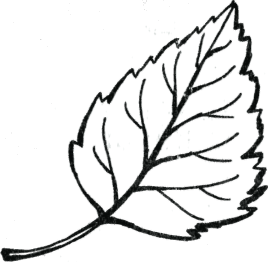 а) клена			б) березы		в) рябины6. Какое дерево не является лиственным?А) клёнБ) липаВ) лиственницаГ) берёза                  7. Кто не является насекомым?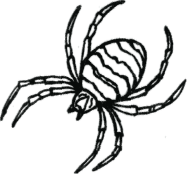 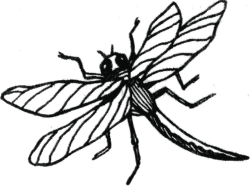 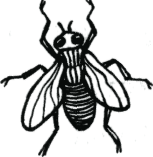 а) паук                                              б) стрекоза                                                в) муха8. Чем покрыто тело рыб?а) панциремб) чешуёйв) перьямиг) гладкой кожей                  9. Кто не является птицей?        б) 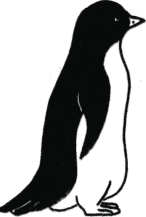      в)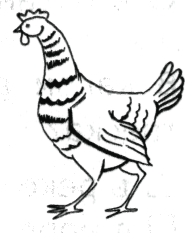          а)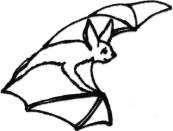 10. Чем звери отличаются от других животных?    а) они большиеб) они покрыты шерстьюв) они умеют хорошо бегатьг) они покрыты перьями11. Где можно переходить улицу?а) где идут взрослыеб) где есть пешеходный переходв) где не видно машинг) где нет ограждений12. Чего нельзя делать, когда пользуешься электричеством?а) включать светб) вставлять вилку в розеткув) трогать розетку мокрыми рукамиг) выключать электроприборы13. Во что превращается снег в тепле?а) в туманб) в градв) в водуг) в пар14. Как помочь птицам зимой?а) сделать кормушкиб) развесить скворечникив) развести костёрг) расчистить землю от снега              *15. Соедини линией нарисованные предметы со словами-понятиями.          живая природа        растение        животное        неживая природа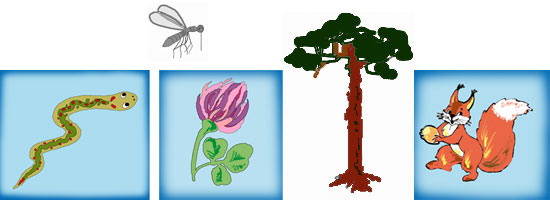 Система оценивания проверочной работы по окружающему миру                                 Критерии оценивания заданий базового уровня № 1—8                      Критерии оценивания заданий повышенного уровня № 15                   Уровни выполнения работы в баллах:Промежуточная аттестация.  Контрольная работа.Цель работы: проверка и оценка способности обучающихся 1 класса применять знания полученные в процессе изучения окружающего мира для решения разнообразных задач учебного и практического характера.1 вариантПрочитай вопросы. Обведи правильный ответ или допиши ответ. 1. У каких деревьев листья - хвоинки?а) сосна          б) кедр           в) береза2. Что относится к живой природе.а) дерево        б) речка               в) камень              г) лось3. Какую форму имеет Земля?а) шара          б) квадрата            в) овала             г) плоскую4. Кто относится к диким животным.а) гусь          б) жаба              в) кабан            г) собака             д) олень5. Что относится к дикорастущим растениям.а) верба      б) горох         в) помидор        г) одуванчик        д) дуб6. За каким днём идет четверг?а) за вторником    б) за средой    в) за пятницей7. Расставь последовательность дней недели:__суббота  ___понедельник  ___среда ___воскресенье __вторник ___пятница ___четверг8. Какой из перечисленных месяцев не является весенним?а) март    б) май    в) февраль   г) апрель9. Звери – это животные, тело которых покрыто ________________________________10. Птицы – это животные, тело которых покрыто________________________________11.Какая птица не улетает в тёплые края?а) ласточка       б) скворец         в) соловей         г) воробей12. Животные, у которых шесть ног (три пары) – это______________________________13. Чем покрыто тело рыб? а) чешуёй              б) перьями            в) шерстью14.  Во что превращается снег при таянии? а) в лёд                  б) в воду15.  Вычеркни лишнее.  Зима, осень, весна, март, лето.16. Лето приходит после… а) зимы                  б) весны                  в) осени17.  Подчеркни одной зеленым карандашом названия овощей, а синим – названия фруктовяблоко   лук    груша   свёкла   помидор   огурец   апельсин18. Продолжи предложения: Я живу в стране ____________________________________19.Столица нашей страны –________________________________________________2 вариантПрочитай вопросы. Обведи правильный ответ или допиши ответ. 1. У каких деревьев листья - хвоинки?а) береза              б) кедр               в) сосна2. Что относится к неживой природе.а) дерево       б) речка            в) камень       г) лось3. Какую форму имеет Земля?а) овала                   б) квадрата               в) шара               г) плоскую4. Кто относится к домашним животным.а) гусь       б) жаба           в) свинья             г) собака           д) олень5. Что относится к  культурным растениям.а) верба          б) горох            в) помидор          г) одуванчик            д) огурец6. За каким днём идет вторник?а) за понедельником         б) за средой           в) за пятницей7. Расставь последовательность дней недели:__суббота  ___понедельник  ___четверг ___воскресенье __вторник ___пятница ___среда8. Какой из перечисленных месяцев не является осенним?а) сентябрь       б) август           в) ноябрь         г) октябрь9. Звери – это животные, тело которых покрыто ________________________________10. Птицы – это животные, тело которых покрыто________________________________11.Какая птица улетает в тёплые края?а) ласточка    б) ворона     в) сорока     г) воробей12. Животные, у которых шесть ног (три пары) – это______________________________13. Чем покрыто тело рыб? Обведи нужную букву.а) шерстью                  б) перьями                в) чешуей14.  Во что превращается вода на морозе?а) в лёд                     б) в воду15. Вычеркни лишнее.  Зима, осень, весна, апрель, лето.16.  Зима приходит после …а) зимы           б) весны           в) осени17.  Подчеркни одной зеленым карандашом названия овощей, а синим – названия фруктовяблоко   лук    груша   репа   помидор   огурец   мандарин18. Продолжи предложения: Я живу в стране ____________________________________19.Столица нашей страны –___________________________________________________Ответы.1 балл – правильный ответ, максимально – 19 баллов2 классВходная контрольная работа № 1       Цель: выявить уровень форсированности знаний, умений и навыков на начало учебного года.1 вариант       1. Какой формы планета Земля?       А) шара;                              В) овала;       Б) круга;                              Г) полукруга      2. Что относится к неживой природе?       А) тюльпан;                        В) олень;       Б) гранит;                            Г) клён       3. Какая часть растения впитывает воду из почвы?       А) корень;                           В) плод;       Б) стебель;                           Г) лист       4. Какое животное относится к насекомым?       А) ящерица;                        В) летучая мышь;       Б) щука;                               Г) муха       5. Какая птица остаётся у нас на зиму?       А) дятел;                             В) утка;       Б) журавль;                         Г) стриж       6. Какой вид транспорта не загрязняет воздух?       А) теплоход;       Б) самолёт;       В) автомобиль;       Г) троллейбус      7. Где можно переходить улицу?      А) Где не видно машин      Б) Где дорога уже      В) Где есть пешеходный переход      Г)  Где нет ограждений      8. Чего нельзя делать, если почувствуешь запах газа?      А) Открывать форточку      Б) Звонить по телефону 04      В)  Включать свет      Г) Сообщать взрослым      9. Почему надо чистить зубы каждый день?      А) для удаления остатков пищи;                В) для свежего дыхания;      Б) для белизны;                                            Г) чтобы лучше росли  10. Как называется столица нашей Родины?      А) Москва;                             В) Париж;      Б) Санкт-Петербург;             Г) Волга      11. Какое животное рождает живых детёнышей?      А) стрекоза;      Б) страус;В) заяц;Г) треска12. Что такое Луна?А) Одна из планет Солнечной системыБ) Самая яркая звездаВ) Самая горячая звездаГ) Спутник Земли13. Какое животное даёт человеку молоко?А) кролик;Б) корова;В) баран;Г) свинья14. Чего нельзя делать в лесу?А) ловить бабочек, шмелей и других насекомых;Б) разрушать дома животных;В) наблюдать за животными;Г) брать детёнышей животных 15. Каких страниц нет в Красной книге?А) синих;Б) зелёных;В) чёрных;Г) белых2 вариант 1. На какой предмет по форме похоже Солнце?А) на мяч;                        В) на дыню;Б) на тарелку;                 Г) на торт2. Что относится к живой природе?А) известняк;                      В) облако;Б) крокодил;                 Г) солнце3. Что мы едим у картофеля?А) стебель;                     В) листья;Б) плод;                          Г) корень4. Какое животное не относится к насекомым?А) паук;                          В) комар;Б) муха;                          Г) шмель5. Какая птица улетает осенью на юг?А) воробей;                   В) ворона;Б) грач;                          Г) дятел6. Какой транспорт загрязняет воздух?А) троллейбус;                В) самолёт;Б) автобус;                       Г) теплоход7. Переходить дорогу следует:А) В любом месте.Б)  На желтый сигнал светофора.В) На красный сигнал светофораГ)  На зелёный сигнал светофора8. Если почувствовал запах газа нужно?А) Открывать окноБ) Выключить электроприборы В) Позвонить по телефону 04Г) Включить свет9. Как часто надо чистить зубы?А) Через часБ) Один раз в деньВ) Два раза в деньГ) После еды10. Какой герб у нашей страны?А) медведь;Б) медный всадник;В) двуглавый орёл;Г) панда11. Какое животное относится к зверям?А) ящерица;Б) кит;В) крокодил;Г) пингвин12. Как называется ближайшая к Земле звезда?А) Луна;Б) Альдебаран;В) Солнце;Г) Регул13. Какое животное не даёт человеку молоко?А) лошадь;Б) коза;В) корова;Г) курица14. Какой мусор нельзя закапывать в лесу?А) стеклянные бутылки;Б) металлические банки;В) полиэтиленовые пакеты;Г) пищевые отходы15. Какие растения и животные не описываются в Красной книге?А) находящиеся под угрозой исчезновения;Б) ископаемые;В) редкие;Г) восстановленныеОтветы и критерии оценивания входной контрольной работы                                                                       по окружающему миру 2 класса          Задание 1 – 10 с выбором ответа считается выполненным, если выбранный обучающимися номер ответа совпадает с верным ответом. Все задания с выбором ответа оцениваются в 1 балл. Если выбрано более одного ответа, то задание считается выполненным неверно.          Задание 11 - 13 с выбором ответа считается выполненным, если выбранный обучающимися номер ответа совпадает с верным ответом. Все задания с выбором ответа оцениваются в 2 балла. Если выбрано более одного ответа, то задание считается выполненным неверно.         Задание 14 - 15 с выбором ответа считается выполненным, если выбранный обучающимися номер ответа совпадает с верным ответом. Все задания с выбором ответа оцениваются в 3 балла.«5» - 18 – 22 балла      «4» - 14 – 17 баллов      «3» - 8 – 13 баллов      «2» - 0 – 7 балловКонтрольная работа № 2  по теме «Человек и природа. Человек и общество».Цель: выявить уровень сформированности знаний, умений и навыков за 1 полугодие учебного года.вариант.1. Подчеркните объекты живой природы.Облако, дождь, паук, ручей, рыба, дерево, воробей, солнце, стрекоза, воздух 2. Подчеркните осенние явления природы.Солнце восходит поздно, а заходит рано. Жарко. Ледостав. Идут дожди. Оттепель. Журчат ручьи. Опадают листья. Сильный мороз. Похолодание. Набухают почки. Метут метели. Ледоход. Река покрывается льдом. Тает снег.3. Укажи основную причину, по которой птицы улетают на юг.      А)  стало холодно                      В)   дни стали короче      Б) стало мало корма                  Г)  часто идут дожди4.Дополните предложениеА).От количества облаков на небе зависит___________________________________________________Б)Снег, дождь,град-это__________________________________________________________________В) Сочетание температуры воздуха, облачности, осадков, ветра называют_________________________5. Запишите Семнадцать градусов тепла _______       Двадцать шесть градусов мороза      _______Пять градусов ниже нуля     _______       Четырнадцать градусов выше нуля  _______6. Что называют созвездиями современные учёные? А) Фигуры из звёзд				 В) Звёзды одной системыБ) Участки звёздного неба          	             Г) Скопления звёзд7. Укажите стрелками, какие из этих растений имеют:мягкие сочные стебли						деревьянесколько одревесневших стеблей (стволиков)		травы                                                   один одревесневший стебель (ствол)				кустарники	8. Найдите и подчеркните группу, в которой перечислены кустарники.А)  сирень, смородина, клён 			В)   одуванчик, берёза, ежевикаБ)  шиповник, сирень, малина 		Г)  тополь, рябина, липа9.Какое животное относится к насекомым?      А) ящерица      Б) стрекоза      В) паук      Г) тритон10.Допиши предложение.     Главное отличие пауков от насекомых – это то, что у насекомых ________________, а у _________________________________________.вариант.Подчеркните объекты неживой природы.Облако,  дождь, паук, ручей, рыба, дерево, воробей, солнце, стрекоза, арбуз, воздух 2.Подчеркните весенние явления природы.Солнце восходит поздно, а заходит рано. Жарко. Ледостав. Идут дожди. Оттепель. Журчат ручьи. Опадают листья. Сильный мороз. Похолодание. Набухают почки. Метут метели. Ледоход. Река покрывается льдом. Тает снег.3. Отметьте группу, в которой перечислены перелётные птицы. А)  грач, журавль, скворец, ласточка          В) воробей, голубь, снегирь, ворона Б)  гусь, дятел, поползень, сова                   Г) стриж, галка, утка, орел4.Дополните предложениеА) Наука о погоде ________________________________________________________________________Б) Сочетание температуры воздуха, облачности, осадков, ветра называют_________________________В) Небо чистое, солнечно. Мы говорим: _____________________________________________________5. Запишите Пятнадцать градусов тепла _______            Двадцать восемь градусов мороза _______Десять градусов ниже нуля     _______       Семнадцать градусов выше нуля ______6. Что записывают со знаком «+»? А)  Хороший прогноз погоды              В) Число градусов тепла                       Б)   Число градусов холода                   Г) Плохой прогноз 7.Напиши названия приборов.Для измерения времени используют _______________________________________________________.     Для измерения температуры используют ___________________________________________________.Для определения сторон горизонта используют______________________________________________.8.Заполни пропуски.Осень - ___________________, октябрь, _________________.___________ - декабрь, _____________, февраль.В декабре ______ дней, в январе _______ дней, а в феврале _________ дней.9. Что происходит с насекомыми осенью? Отметь верное утверждение.          А) Они все умирают.  	          Б) Улетают в южные страны.  В) Некоторые прячутся в трещины коры и впадают в спячку10.Допиши предложение.     Главное отличие насекомых от пауков – это то, что у пауков ________________, а у насекомых __________________.Ответы и критерии оценивания  контрольной работы № 2 1 вариант1.	Подчеркните объекты живой природы.Облако,  дождь, паук, ручей, рыба, дерево, воробей, солнце, стрекоза, арбуз, воздух  (4 балла)Подчеркните осенние явления природы.Солнце восходит поздно, а заходит рано. Жарко. Ледостав. Идут дожди. Оттепель. Журчат ручьи. Опадают листья. Сильный мороз. Похолодание. Набухают почки. Метут метели. Ледоход. Река покрывается льдом. Тает снег.(3 балла)3.  Укажи причину, по которой птицы улетают на юг.      А)  Стало холодно                      В)   Дни стали короче      Б)  Стало мало корма               Г)  Часто идут дожди (1 балл)4. Дополните предложениеА) От количества облаков на небе зависит  (облачность)Б) Снег, дождь, град – это (осадки)В) Сочетание температуры воздуха, облачности, осадков, ветра называют  (погодой) (3 балла)5. Запишите Семнадцать градусов тепла     t +17                Двадцать шесть градусов мороза  t  +26Пять градусов ниже нуля     t - 5                    Четырнадцать градусов выше нуля   t   - 14 (4 балла)6. Что называют созвездиями современные учёные? А) Фигуры из звёзд				В)  Звёзды одной системыБ) Участки звёздного неба	            Г)  Скопления звёзд  (1 балл)7. Укажите стрелками, какие из этих растений имеют:мягкие сочные стебли							деревьянесколько одревесневших стеблей (стволиков) 		травы один одревесневший стебель (ствол)				кустарники	(3 балла)8. Найдите и подчеркните группу, в которой перечислены кустарники.А) Cирень, смородина, клён 			В)  Одуванчик, берёза, ежевикаБ)   Шиповник, орешник, малина	            Г) Тополь, рябина, липа (1 балл)9. Какое животное относится к насекомым?      А)  Ящерица      Б) Стрекоза      В) Паук      Г) Тритон (1 балл)10. Допиши предложение.      Главное отличие пауков от насекомых – это то, что у насекомых  (6 ног), а у  пауков (8 ног).(3 балла)«5» - 19 – 23 балла«4» - 14 – 18 баллов«3» - 9 – 13 баллов«2» - 0 – 8 баллов2 вариант1.	Подчеркните объекты неживой природы.Облако,дождь, паук, ручей, рыба, дерево, воробей, солнце, стрекоза, арбуз,  воздух  (4 балла)2. Подчеркните весенние явления природы.Солнце восходит поздно, а заходит рано. Жарко. Ледостав. Идут дожди. Оттепель.Журчат ручьи. Опадают листья. Сильный мороз. Похолодание. Набухают почки. Метут метели. Ледоход. Река покрывается льдом. Тает снег. (3 балла)3. Отметьте группу, в которой перечислены перелётные птицы. А) Грач, журавль, скворец, ласточка          В) Воробей, голубь, снегирь, ворона Б)  Гусь, дятел, поползень, сова                       Г) Стриж, галка, утка, орел  (1 балл)4. Дополните предложениеА)  Наука о погоде  (метеорология)Б) Сочетание температуры воздуха, облачности, осадков, ветра называют (погодой)В) Небо чистое, солнечно. Мы говорим: (ясно) (3 балла)5.  Запишите Пятнадцать градусов тепла   - t +15          Двадцать восемь градусов мороза    - t- 28Десять градусов ниже нуля   -t - 10           Семнадцать градусов выше нуля   -  t+17 (4 балла)6. Что записывают со знаком «+»? А)  Хороший прогноз погоды              В)  Число градусов тепла Б)   Число градусов холода                  Г) Плохой прогноз  (1 балл)7.   Напиши названия приборов.Для измерения времени используют  (часы). Для измерения температуры используют  (термометр).Для определения сторон горизонта используют (компас).( 3 балла)8. Заполни пропуски.Осень -  (сентябрь), октябрь,  (ноябрь).(Зима) - декабрь,  (январь), февраль. (1балл)9. Что происходит с насекомыми осенью? Отметь верное утверждение.          А) Они все умирают.  	   Б) Улетают в южные страны.           В)  Прячутся в трещины коры и впадают в спячку (1 балл)10. Допиши предложение.      Главное отличие насекомых от пауков – это то, что у пауков  (8 ног), а у  насекомых (6 ног).  (3 балла) «5» - 19 – 23 балла«4» - 14 – 18 баллов«3» - 9 – 13 баллов«2» - 0 – 8 балловКонтрольная работа № 3 по теме: « Здоровье и безопасность»Цель: выявление и оценивание уровня знаний и умений у обучающихся по данному разделуФ.И._________________________________________________Вариант 1.А1. Как называется часть тела, где расположен головной мозг?□ 1) конечности □ 2) шея □ 3) туловище □ 4) головаА2. Какой предмет гигиены может быть один на всю семью?□ 1) носовой платок □ 2) зубная щётка □ 3) зубная паста □ 4) расчёскаАЗ. Почему при гриппе необходимо пить больше жидкости?□ 1) чтобы не заразить окружающих□ 2) чтобы не болело горло□ 3) чтобы вывести из организма вещества, выделяемые микробами□ 4) чтобы утолить жаждуА4. Какими предметами в доме нужно играть детям?□ 1) иголкой□ 2) электромясорубкой□ 3) конструктором□ 4) лекарствамиА5. Найди несъедобный гриб?□ 1) рыжик □ 2) бледная поганка □ 3) опёнок □ 4) подосиновикА6. Какое утверждение не является правильным?□ 1) Нельзя купаться в незнакомом месте.□ 2) Купаться нужно под присмотром взрослых.□ 3) На пляж можно ходить без взрослых.□ 4) В холодной воде купаться нельзя.А7. Какой внутренний орган человека называют мотором?□ 1)лёгкие □ 2) кровь □ 3)сердце □ 4) желудокА8. Какой внутренний орган отвечает за пищеварение?□ 1) лёгкие □2) сердце □ 3) кровь □4) желудокА9. Кому можно открыть дверь, если ты дома один?□ 1) полицейскому □ 2) почтальону □ 3) врачу □ 4) родителямА10. По какому телефону надо позвонить, если начался пожар?□ 1) 104 □ 2) 102 □ 3) 103 □ 4)101В1. Какой витамин повышает сопротивляемость организма простудам и гриппу?□ 1) витамин А □ 2) витамин Д□ 3) витамин В □ 4) витамин СВ2. Для чего посередине дорог на широких улицах рисуют белой краской островки?□ 1) это указание на то, что здесь опасный участок дороги□ 2) на них можно дождаться злёного сигнала светофора, если не успел перейти дорогу□ 3) это место для полиции□ 4) это место для стоянки машинВЗ. Что делать, если тебя пытаются увести силой?□ 1) плакать □ 3) вступить в драку□ 2) громко кричать, привлекать внимание □ 4) просить отпуститьС1. Как уберечься от укуса клеща?□ 1) не ходить в лес□ 2) одеваться так, чтобы тело было хорошо закрыто□ 3) в лесу чаще осматривать друг друга□ 4) пользоваться специальными защитными средствамиС2. Герои каких произведений не знали правил общения с незнакомыми людьми?□ 1) «Красная Шапочка»□ 2) «Колобок»□ 3) «Снежная Королева»□ 4) «Золушка»СЗ. Какие действия детей могут вызвать пожар?□ 1) игра со спичками и зажигалками□ 2) использование фейерверков без взрослых□ 3) пользование пылесосом□ 4) пользование компьютеромВариант 2.А1. Что не является частью туловища?□ 1) рука □ 2) спина □ 3) живот □ 4) грудьА2. Что нужно делать, чтобы сохранить здоровье?□ 1) заниматься физкультурой □ 2) больше есть□ 3) больше спать □ 4) много читатьА3. Какой орган называют «командным пунктом» нашего организма?□ 1) сердце □ 2)лёгкие □ 3) головной мозг □ 4) желудокА4. По какому телефону надо позвонить, если начался пожар?□ 1)101 □ 2) 102 □ 3) 103 □ 4) 104А5. Какая ягода ядовитая?□ 1) голубика □ 2) рябина □ 3) клюква □ 4) вороний глазА6. Что делать, если незнакомый человек пытается открыть дверь?□ 1) позвонить по телефону 02 или громко звать на помощь□ 2) приготовить предмет для удара□ 3) забаррикадировать дверь тяжёлой мебелью□ 4) уговаривать преступника не открывать дверьА7.Что делать, если в воде свело судорогой ногу?□ 1) ничего □ 2) потрясти ногой □ 3) помассировать □ 4) звать на помощьА8. Как называется орган дыхания человека?□ 1) лёгкие □ 2) сердце □ 3) печень □ 4) пищеводА9. Что можно принимать от незнакомых людей?□ 1) конфеты □ 2) игрушку □ 3) передачу от мамы □ 4) ничегоА10.Какое животное может быть опасно для человека?□ 1) змея □ 2) лягушка □ 3) лиса □ 4) ежВ1. Что из перечисленного относится к бытовой химии?□ 1) соль □ 2) перец □ 3) вода □ 4) средство для мытья посудыВ2. Что означает этот знак?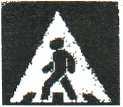 □ 1) подземный пешеходный переход □ 2) надземный пешеходный переход□ 3) вход или выход □ 4) пешеходный переходВЗ. Какие действия нужно выполнять в случае пожарной тревоги в школе?□ 1) срочно выбегать из класса □ 2) звонить по телефону 01□ 3) эвакуироваться под руководством учителя □ 4) прыгать в окноС1. Что делать, если ты потерял родителей в незнакомом месте?□ 1) пытаться найти дорогу домой самому□ 2) стоять там, где потерял родителей□ 3) обратиться к полицейскому□ 4) пойти на автобусную остановкуС2. Что можно делать в лифте, если застрял?□ 1) постараться открыть дверь и выйти□ 2) попрыгать, чтобы кабина пришла в движение□ 3) громко звать на помощь□ 4) нажать кнопку «Вызов диспетчера»С3. Герои каких произведений не знали правил общения с незнакомыми людьми?□ 1) «Красная Шапочка»□ 2) «Колобок»□ 3) «Снежная Королева»□ 4) «Золушка»Ответы к работе по теме: «Здоровье и безопасность» Промежуточная аттестация. Контрольная работа.Цель: выявить уровень сформированности знаний, умений и навыков на конец второго года обучения.1 вариантБазовый уровень1. Отметь, что относится к живой природе?□ книга         □ воробей         □ машина2. На флаге России три полосы:□ красная и две синие     □ белая, синяя и красная       □ белая, голубая и зелёная3. Для роста растению нужно:    □ тепло, воздух, вода               □ тепло, воздух, свет, вода, почва       □ тепло, почва, свет4. Растения, у которых один одревесневший стебель (ствол), - это        □ кустарник                  □ дерево                    □ трава5. Животные, тело которых покрыто перьями, - это             □ звери          □ рыбы             □ птицы   например: ___________________________________________________ 6. Что такое глобус?   □ модель Солнца         □ модель Земли          □ модель шара7. Выбери название основной реки твоего края:    □ Обь    □ Волга        □ Урал8.  Сколько планет вращается вокруг Солнца?    □ 6       □  9     □ 89. Как называется основной Закон нашей страны?           □ Библией                □ книгой                   □ Конституцией10. Запиши цифрами порядок следования дней недели:                              □                   □                □                □                   □                       □               □среда;   воскресенье;   четверг;   вторник;    понедельник;     суббота,  пятница.Повышенный уровень    11.  Напиши зимние месяцы:___________________________________________         Напиши дату своего дня рождения __________________________________                                                                           12. Зачеркни лишнее: Африка, Англия, Антарктида, Австралия.      На каком материке мы живем? _______________________________________13. Перечисли океаны:_____________________________________________________________________14. Президент России __________________________________________________15. Подчеркни то, что относится к внешнему строению человекаГолова, головной мозг, шея, туловище, лёгкие, сердце, руки, желудок, кишечник, ноги16. Заполни пропускиЕсли встать лицом к северу, сзади будет -	______, слева - ______, справа - _______17*. Напиши 2 - 3 предложения как  можно помочь птицам и диким животным зимой _____________________________________________________________________________________________________________________________________________________2 вариантБазовая уровень1. Отметь, что относится к неживой природе?       □ пчела         □ морж         □ солнце2. На флаге России:         □ две полосы          □ нет полос        □ три полосы3. Вода может находиться в:         □ трёх состояниях     □ двух состояниях     □ пяти состояниях4. Растения, у которых несколько одревесневших стеблей (стволов), - это         □ кустарник         □ дерево         □ трава5. Животные, тело которых покрыто шерстью, - это         □ рыбы         □ звери         □ птицы    например:_________________________6. Как называется наука о небесных телах?        □ история    □ география     □ астрономия7. Выбери название основной реки твоего края:          □ Ока         □ Урал         □ Обь8. В какой строчке указаны только лиственные растения:         □ саксаул, пальма, кактус         □ ель, сосна, лиственница         □ берёза, рябина, осина9. На каком материке располагается наша страна: □ Африка    □ Евразия     □  Австралия10. Укажи группу насекомых луга:         □ жуки-пловцы, муравьи         □ жуки-короеды, майские жуки         □ шмели, бабочкиПовышенный уровень11.   Сколько ног у насекомых?  □ 4 ноги    □ 6 ног    □  8 ног12 .  Напиши летние месяцы: ________________________________________________         Напиши дату своего дня рождения _______________________________________ 13. Запиши цифрами порядок следования цветов радуги.       □                   □                  □                □             □                  □                □голубой;   фиолетовый;   красный;   синий;    зелёный;     жёлтый,  оранжевый.                                                 14. Президент России _________________________________________________15. Подчеркни то, что относится к внутреннему строению человекаГолова, головной мозг, шея, туловище, лёгкие, сердце, руки, желудок, кишечник, ноги.16. Заполни пропускиЕсли встать лицом к югу, сзади будет -	______, слева - ______, справа - _______17*. Напиши 2 - 3 предложения как  можно спасти природу от загрязненияОтветы и критерии оценивания итоговой контрольной работы по окружающему миру за 2 класс1 вариант Оценка контрольной работы 1 варианта:«5» - 19 – 22 балла«4» - 15 – 18баллов«3» - 9 – 14 баллов«2» - 0 – 8 баллов                                                                     2 вариантОценка контрольной работы 2 варианта:«5» - 19 – 22 балла«4» - 15 – 18баллов«3» - 9 – 14 баллов«2» - 0 – 8 баллов3 классВходная контрольная работа № 1Цель: выявить и оценить уровень сформированности учебных умений воспринимать учебную задачу; контролировать и корректировать собственные действия  по ходу выполнения задания; использовать знания в новой нестандартной ситуации на начало учебного года.Вариант 1Часть 11.Укажи, что относится к живой природе.А) почва           Б) рыбы         В) человекГ) растения      Д) осадки       Е) воздух2.Укажи транспорт, который не является специальным.1) скорая машина              2) пожарная машина3) трамвай                          4) полицейская машина3.Укажи культурное растение.1) незабудка      2) крыжовник     3) берёза      4) крапива4.Укажи растения, которые относятся к кустарникам.1) Растения, у которых от корня отходит один толстый стебель — ствол.2) Растения, у которых стебли мягкие и сочные.3) Растения, у которых один стебель твёрдый и одревесневший.4) Растения, у которых несколько довольно тонких стеблей-стволиков.5.Укажи место, где река впадает в другой водоём.1) устье 2) приток 3) исток 4) русло6.Укажи внутренний орган, который всё время сжимается и разжимается, при этом непрерывно гонит в сосуды кровь.1) кишечник 2) лёгкие  3) сердце  4) мозг7.Укажи профессию, которая относится к торговле.1)кассир   2) шофёр    3) пчеловод    4) кузнецЧасть 28.Какая птичка достаёт себе пищу подо льдом?Ответ:______________________________________________9.Как называется граница горизонта, где небо как бы сходится с земной поверхностью?Ответ:______________________________________________Часть 3Определи, о каком времени года идёт речь.Солнце уже высоко не поднимается, дни становятся короче, а ночи длиннее. Вот уже и реки, озёра, пруды сковал лёд, замёрзла почва. Вся земля покрыта мягким, воздушным, снежным одеялом. Почти каждый день дуют холодные ветры. Часто можно наблюдать снегопады и метели. Погода стоит морозная.Ответ:________________________________________________Вариант 2Часть 1.1.Укажи, что относится к неживой природе.А)рыбы           Б)облака           В)птицыГ)насекомые     Д)водоёмы     Е)камни2.Укажи явление природы, которое не относится к осени.1)похолодание               2)появление проталин3)увядание трав             4) замерзание водоёмов3.Укажи дикорастущее растение.1)осока       2) жимолость     3) пшеница      4) яблоня4.Укажи группу, в которой перечислены только деревья.1)  зверобой, ромашка, клён2) брусника, черника, голубика3) рябина, яблоня, сосна4) можжевельник, смородина, пион5.Укажи искусственный водоём.1)река  2)водохранилище  3)озеро  4) океан6.Укажи предмет, которым могут пользоваться все члены семьи.1)полотенце,  2) расчёска  3) зубная щётка  4) шампунь7.Укажи группу, в которой перечислены только образовательные учреждения.1) институт, концертный зал, театр2) лицей, школа, университет3) гимназия, библиотека, музей4) библиотека, музей, циркЧасть 28.Что теряет лось каждую зиму?Ответ:________________________________________9.Как называется прибор для определения сторон горизонта?Ответ:_______________________________________Часть 310.Определи ,о каком времени года идёт речь.По высокому голубому небу медленно и плавно плывут белоснежные лёгкие облака. С каждым днём становится теплее и теплее. Тает снег, журчат по дорогам ручьи, появляются первые проталинки, на реках начинается ледоход. А осадки теперь выпадают в виде дождя. На деревьях набухают почки, зацветают первоцветы.Ответ:_________________________________________Ответы и критерии оценивания входной контрольной работы                                                                       по окружающему миру 3 классаЗадание 1 – 7 с выбором ответа считается выполненным, если выбранный обучающимися номер ответа совпадает с верным ответом. Все задания с выбором ответа оцениваются в 1 балл. Если выбрано более одного ответа, то задание считается выполненным неверно.Задание 8 - 9 с выбором ответа считается выполненным, если выбранный обучающимися номер ответа совпадает с верным ответом. Все задания с выбором ответа оцениваются в 2 балла. Если выбрано более одного ответа, то задание считается выполненным неверно.Задание 10 с выбором ответа считается выполненным, если выбранный обучающимися номер ответа совпадает с верным ответом.Всезадания с выборомответаоцениваются в 3 балла.      «5» - 14– 13 баллов      «4» - 12 – 10 баллов      «3» - 9 – 6 баллов«2» - 0 – 5 балловКонтрольная работа № 2 по теме «Человек и природа. Человек и общество». Цель: выявить и оценить уровень сформированности учебных умений воспринимать учебную задачу; контролировать и корректировать собственные действия по ходу выполнения задания; использовать знания в новой нестандартной ситуации1 вариант1. Обведи нужную букву.Водяной пар  – эта вода…а) в твердом состоянии;б) в жидком состоянии;в) в газообразном состоянии.2. Что влияет на плодородие почвы? Обведи нужную букву.а) наличие в почве  перегноя;б) наличие в почве воды;в) наличие в почве песка и глины.3. Как называется наука  о растениях? Обведи нужную букву.а) ботаника;б) зоология;в) астрономия.4. Какие группы растений существуют? Обведи нужную букву.а) папоротники, водоросли, мхи, животные, цветковые и хвойные;б) мхи, грибы, водоросли, папоротники, цветковые и хвойные растения;в) водоросли, цветковые и хвойные растения, мхи, папоротники.5. Что нужно семени для прорастания? Обведи нужную букву.а) перегной;б) остатки растений и животных;в) тепло, вода, воздух.6. Допиши предложение.Животные, которые откладывают яйца и насиживают их, согревая их своим теплом, это -  __________________________________________7. Какой гриб в каждой строке «чужой»? Вычеркни его. Назови оставшуюся группу грибов.Подберёзовик, лисичка, волнушка, опёнок, мухомор.Это - ________________________________________.Мухомор, бледная поганка, белый гриб, ложный опёнок.Это - ________________________________________.8. Обозначь цифрами последовательность развития растения из семени.       Взрослое растение с плодами и семенами;        Проросток с развивающимся стеблем и листочками;        Семя;       Взрослое растение с цветками;       Проросток с развивающимся корешком.9. Представьте, что на Земле исчезло какое – нибудь  из звеньев круговорота веществ. Опишите, что будет происходить,  если исчезнут растения._____________________________________________________________________________ 2 вариант 1. Ты вымыл пол в классе. Почему через некоторое время он стал сухим?а) вода с поверхности пола испарилась;б) вода впиталась в поверхность пола;в) вода осталась на подошвах обуви учеников, которые ходили по классу.2. Что такое почва? Обведи  нужную букву.а) это верхний слой земли;б) это вещество черного или серого цвета;в) это верхний плодородный слой земли.3. Как называется наука о животных? Обведи нужную букву.а) ботаника;б) зоология;в) астрономия.4. Какие группы животных существуют? Обведи нужную букву.а) птицы, звери, насекомые, рыбы, пресмыкающиеся, земноводные, ракообразные, моллюски, растения, черви, паукообразные, иглокожие;б) насекомые, земноводные, звери, моллюски, черви, пресмыкающиеся, птицы, иглокожие, ракообразные, рыбы, паукообразные;в) моллюски, звери, иглокожие, паукообразные, грибы, микробы, ракообразные, птицы, черви, насекомые, земноводные, рыбы, пресмыкающиеся.5. Какое слово пропущено?     Обведи нужную букву. Икринка – …. –  взрослая рыба.  а) личинка;б) малёк;в) головастик.6. По перечисленным признакам определи группу животных. Допишипредложение.Животные, тело которых покрыто перьями – это ________________.7. Допиши предложения.Глаза – орган _____________________.Кожа – орган _____________________.Нос – орган _____________________.8. Прочитай текст. Какое явление природы в нем описано?Облако            капелька воды            поверхность океанов, морей, рек и  суши              испарение воды          водяной пар           облако.Это ____________________________________________9. Люди заметили, что там, где хищников не осталось, растительноядных животных – зайцев, кабанов, оленей, тетеревов – сначала становится больше, а потом всё меньше и меньше. Почему?___________________________________________________________________________Ответы и критерии оценивания контрольной работы «Человек и природа. Человек и общество» по окружающему миру 3 классаЗадание 1 – 7 с выбором ответа считается выполненным, если выбранный обучающимися номер ответа совпадает с верным ответом. Все задания с выбором ответа оцениваются в 1 балл. Если выбрано более одного ответа, то задание считается выполненным неверно.Задание 8 с выбором ответа считается выполненным, если выбранный обучающимися номер ответа совпадает с верным ответом. Все задания с выбором ответа оцениваются в 2 балла. Если выбрано более одного ответа, то задание считается выполненным неверно.Задание 9 с развернутым ответом считается выполненным, если выбранный обучающимися номер ответа совпадает с верным ответом.Всезадания с выборомответаоцениваются в 3 балла.      «5» - 12 – 11 баллов      «4» - 10 – 8 баллов«3» - 7 – 5 баллов      «2» - 0 – 4 баллаПромежуточная аттестация. Контрольная работаЦель: оценка качества образования по учебному предмету «Окружающий мир», выявление уровня  достижения обучающимися планируемых результатов, разработанных на основе Федерального государственного образовательного стандарта основного общего образования по предмету «Окружающий мир».1 вариантК неживой природе относятся:А. Растения, животные, человек, грибы и  микробыБ. Земля, Солнце,  вода, воздух, человек и все, что сделано его рукамиВ. Небо, облака, дождь, снег, вода, камень,  Солнце, Земля.Что такое заповедники?А. Это участки земли, где всякая природа неприкосновеннаБ. Это участки земли, где обитает большое разнообразие зверей, птиц, насекомыхВ. Это участки земли, где выращивают редкие растения всего мираЛед и снег – это вода…А. В жидком состоянииБ. В твёрдом состоянииВ. В газообразном состоянииИз чего состоит почва?А. Воздуха, воды, перегноя, песка, глины, солейБ. Воздуха, воды, перегноя, песка, глины, солей, корней растений, животных, обитающих в почвеВ. Из микробов, корней растений, различных животных, обитающих в почве5.     Укажи ошибочное высказывание.                                                                                                         А. Почва – это питательные вещества, необходимые для  роста и развития растений.  Б. Почва – это верхний слой плодородной земли.  В. Основное свойство почвы – плодородие.6.Какая из цепей питания указана правильно?А. Слизни – капуста - жабаБ. Сосна – дятел – жук-короедВ. Рожь – мышь – змея – орел7.В какой строчке указаны только органы человека?А. Глаза, легкие, желудок, кожаБ. Сердце, головной мозг, почки, кровьВ. Печень, селезенка, уши, желчь8.Найди неверное утверждение.А. скелет служит опорой тела.Б. скелет проводит команды мозга к мышцам.В. скелет защищает многие внутренние органы от повреждений.9.Что необходимо делать, если начался пожар, а ты в квартире один?А. УбежатьБ. Закричать, позвать на помощьВ. Вызвать пожарных по телефону – 0110. Пешеход должен:А. ходить по тротуаруБ. переходить улицу там, где удобноВ. переходить улицу на зелёный сигнал светофора.11. Где и в каком направлении должны двигаться пешеходыпри отсутствии тротуара или пешеходной дорожки?А. По обочине, в направлении движущегося транспорта.Б. По обочине, навстречу движения движущегося транспорта.В. По любому месту дороги, в любом направлении.12.Что составляет основу экономики?А. Окружающая нас средаБ. Природное богатство, капитал, трудВ. Товары13.В какой строчке  сельскохозяйственные профессии?А. Ткач, газосварщик, геологБ. Комбайнер, бахчевод, овощеводВ. Инженер, механик, тракторист14.Какой бюджет можно считать лучшим?А. В котором доходы больше расходовБ. В котором доходы равны расходамВ.В котором доходы меньше расходов15. Что такое услуги?А. добыча угля, нефти;Б. лечение больных, обучение детей.16.Экологическая безопасность- это:А. защита от молний, грозы, буриБ. защита от ядовитых растений и опасных животныхВ. защита от вредного воздействия загрязнённой окружающей среды.17. Какими свойствами обладает воздух? А. прозрачен, бесцветен, без запаха; при нагревании расширяется, а при охлаждении сжимается, плохо проводит  тепло; Б. голубой цвет, как небо; проводит звуки, не имеет запаха;  пропускает солнечные лучи; В. воздух зависит от окружающих предметов; хорошо проводит тепло; образует ветер. 18. На каком материке находится территория России?А. АвстралияБ. Южная АмерикаВ. ЕвразияГ. Африка19.Распредели по группам примеры твердых тел, жидкостей и газов:азот, вода, соль, молоко, кислород, воск.20. Установи соответствие между действиями человека и последствиями этих действий:21. Один из природных заповедников пересекает широкое шоссе. Оно делит территорию заповедника на две части. С обеих сторон дороги высажен густой, быстрорастущий кустарник. Объясни, для чего посажен кустарник.2 вариантЖивые существа отличаются от предметов неживой природы тем, что:А. Они передвигаются, растут, умираютБ. Они говорят, бегают, прыгают, растут, умираютВ. Они дышат, питаются, растут, умирают  2.Что такое экология?А. Наука об окружающей средеБ. Наука, которая изучает неживую природуВ. Наука, которая изучает связи между живыми существами и окружающей средой, о Земле и о законах, по которым мы должны жить  3.Лед и снег – это вода…А. В жидком состоянииБ. В твёрдом состоянииВ. В газообразном состоянии  4.Что растения получают из почвы?А. Перегной, песок, глинуБ. Остатки животных и растенийВ. Воздух, воду, соли  5.В каком ряду перечислены  хищные животные?А. Лев, волк, рысьБ. Паук, дятел, щукаВ. Рысь, лось, медведь  6.Благодаря чему питательные вещества разносятся по организму?А. Благодаря мышцамБ. Благодаря кровиВ. Благодаря нервным волокнам   7.В какой строчке указаны слова, описывающие здорового человека?А. Горбатый, бледный, хилый, низкийБ. Стройный, сильный, ловкий, статныйВ. Сутулый, крепкий, неуклюжий, высокий8.Что необходимо делать, если начался пожар, а ты в квартире один?А. УбежатьБ. Закричать, позвать на помощьВ. Вызвать пожарных по телефону – 01  9.С какого возраста разрешено выезжать на велосипеде на дорогу?  А. с 12лет       Б. с 14лет      В.с 18лет. 10.Как выглядят запрещающие дорожные знаки?  А. знак в виде красного треугольника;   Б. знак в виде красного круга;   В. знак в виде синего круга. 11.Что составляет основу экономики?А. Окружающая нас средаБ. Природное богатство, капитал, трудВ. Товары 12.Что дает овощеводство людям?А. Мясо, шерсть, пух, кожуБ. Морковь, капусту, свеклуВ. Рис, лён, хлопок13. Как называются платежи, которые граждане  и организации обязаны вносить государству?А. налоги	 В. стипендияБ. штрафы	 Г. премии14. Из чего складывается бюджет?А. из зарплаты и стипендии; Б. из денег; В. из доходов и расходов. 15. Что такое услуги?А. добыча угля, нефти;Б. лечение больных, обучение детей.16. Какими свойствами обладает воздух? А. прозрачен, бесцветен, без запаха; при нагревании расширяется, а при охлаждении сжимается, плохо проводит  тепло; Б. голубой цвет, как небо; проводит звуки, не имеет запаха;  пропускает солнечные лучи; В. воздух зависит от окружающих предметов; хорошо проводит тепло; образует ветер. 17.    Напиши названия 3 города Золотого кольца России._________________________________________________________________________18. На каком материке находится территория России?А. АвстралияБ. Южная АмерикаВ. ЕвразияГ. Африка19. Распредели по группам примеры тел и веществ:стекло, стакан, подкова, железо, конфета, сахар.20. Установи соответствие между действиями человека и последствиями этих действий:21. Один из природных заповедников пересекает широкое шоссе. Оно делит территорию заповедника на две части. С обеих сторон дороги высажен густой, быстрорастущий кустарник. Объясни, для чего посажен кустарник.Ответы и критерии оценивания итоговой контрольной работы                                                                       по окружающему миру  3 классаЗадание 1 – 18 с выбором ответа считается выполненным, если выбранный обучающимися номер ответа совпадает с верным ответом. Все задания с выбором ответа оцениваются в 1 балл. Если выбрано более одного ответа, то задание считается выполненным неверно.Задание 19 - 20 с выбором ответа считается выполненным, если выбранный обучающимися номер ответа совпадает с верным ответом. Все задания с выбором ответа оцениваются в 2 балла. Если выбрано более одного ответа, то задание считается выполненным неверно.Задание 21 с развернутым ответом считается выполненным, если выбранный обучающимися номер ответа совпадает с верным ответом.Всезадания с выборомответаоцениваются в 3 балла.      «5» - 18 – 21 балла      «4» - 14 – 17 баллов      «3» - 8 – 13 баллов      «2» - 0 – 7 баллов4 классЦель: определение уровня усвоения  базовых знаний и умений, навыков, сформированных по окружающему миру на начало обучения в 4 классе. Входная контрольная работа № 1 по окружающему миру 1 вариант1.Что не относится к признакам живых организмов?а) дыхание           б) рост                в) течение    г) питание2.Кто является возбудителем инфекционных болезней?а) животные   б) заболевшие люди    в) бактерии и вирусы     г) ядовитые растения3. Прибор для определения сторон горизонта называется а) компас   б) термометр      в) барометр         г) другой ответ       4. Государственный  бюджет -  это…а) план доходов    б) план расходов    в) налоги       г) план доходов и расходов государства5.Что относится к веществам?а) солнце       б) шар      в) крахмал          4) карандаш6.Какое свойство воздуха указано неверно?а) прозрачен     б) серого цвета     в) не имеет запаха       г) бесцветен7. Почва - это . . .а)перегной, песок и глина      б)недра земли      в)верхний плодородный слой земли  г) другой ответ8.Какое полезное ископаемое используется как топливо?а) глина        б) известняк         в) торф            г) гранит9. Что помогает человеку сохранить полученную информацию?а) восприятие        б) память               в) воображение    г) внутренний мир10. Какое правило питания надо выполнять?а) есть разнообразную пищу        в) утром не завтракатьб) есть очень горячую пищу         г) есть много жареного и соленого11.Распредели перечисленные слова в три колонки.  Крахмал, соль, камень, снегопад, стакан, ураган12. Какого человека можно назвать другом?  Объясни,  почему важно,  чтобыу человека были надёжные друзья. ( 3-4 предложения)Ответ  _______________________________.13.Прочитай объявление на двери зоомагазина. Сможет ли Маша купить в этом магазине корм для своей кошки, если придёт в магазин в восемь часов вечера в четверг? (да или нет, выбери нужное) Объясни свой ответ.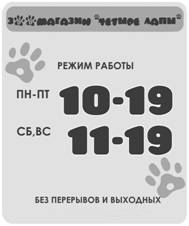 14. Соедини стрелками состояние воды.1.Твёрдое               			А.При температуре 100 градусов 2.Газообразное			В.При температуре 0 градусов и ниже3.Жидкое 				С.При температуре  выше 0 градусов     15. Определи какие страны – соседи России обозначены на карте номерами, напиши  название стран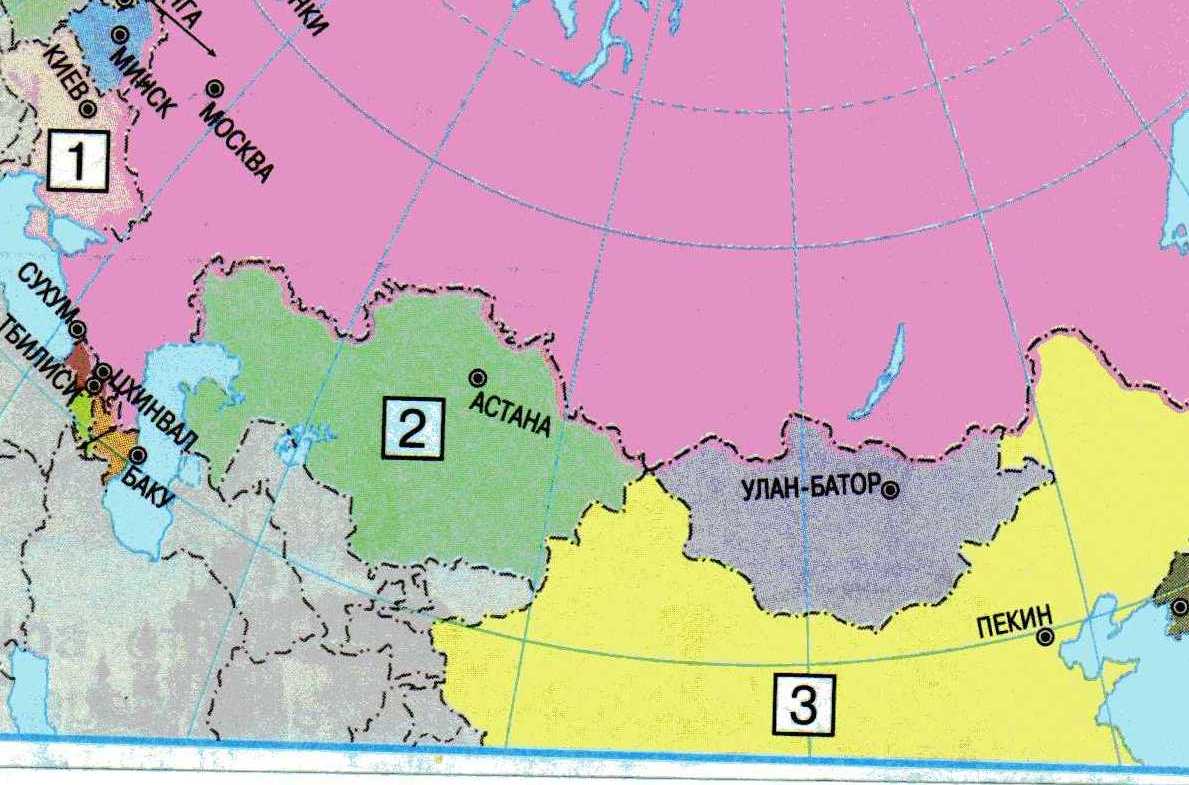 2 вариант1. Что не относится к признакам живых организмов?а)  размножение       б) течение       в) дыхание          г) питание2. Кто является возбудителем инфекционных болезней?а) бактерии и вирусы    б) заболевшие люди    в) животные     г) ядовитые растения3. Прибор для определения сторон горизонта называется а) термометр   б) компасв) барометр     г) другой ответ       4. Как называются деньги, которые тратятся из бюджета?а) план бюджета    б) доходы    в) налоги     г) расходы5.   Что относится к веществам?а) кирпич    б) сахар    в) шар      4) стакан6. Какое свойство воды  указано неверно?а) при нагревании сжимается    б) прозрачная     в) бесцветная      г) не имеет запаха7. Почва - это . . .а)верхний плодородный слой земли    б)недра земли    в)перегной, песок и глина г) другой ответ8. Какое полезное ископаемое используется как топливо?а) известняк     б) природный  газ      в) глина          г) гранит9. Что относится к характеристике семьи?а) совместное хозяйство    б) родной  язык     в) государственные символы       г) праздники10. До какого возраста запрещено ездить на велосипеде по дорогам ?а) до 10 лет     б) до 12 лет        в) до 14 лет         г) до 18 лет11. Распредели перечисленные слова в три колонки.Сахар, ураган, солонка, резина, дождь, мяч.12. Какого человека называют  честным?  Объясни,  почему важно,  быть честнымчеловеком?  (3-4 предложения)Ответ  _______________________________13.Прочитай объявление на двери зоомагазина. Сможет ли Саша  купить в этом магазине корм для своей собаки, если придёт в магазин в пять  часов вечера в субботу? (да или нет, выбери нужное) Объясни свой ответ.14. Соедини стрелками состояние воды.1.Твёрдое               			А. При температуре 0 градусов и ниже2.Газообразное			В. При температуре 100 градусов3.Жидкое 				С. При температуре  выше 0 градусов     15. Определи какие страны – соседи России обозначены на карте номерами, напиши  название странРезультаты  выполнения  задания:Оценка «5» - если ученик набрал 14-15 балловОценка «4»  - если ученик набрал 13-11 баллов Оценка «3»  - если ученик набрал 10-6 балловОценка «2» - если ученик набрал 0-5 балла Промежуточная аттестация. Контрольная работа.Цель: выявить и оценить уровень сформированности учебных умений воспринимать учебную задачу на уроках окружающего мира; контролировать и корректировать собственные действия  по ходу выполнения задания; использовать знания в новой нестандартной ситуации  по разделу «Человек и природа. Человек и общество».1 вариантПрочитай вопросы, обведи правильные ответы или допиши предложения.1. Каменным поясом земли Русской называют:а) Кавказские горы   б) Уральские горы   в) Саяны   г) Алтай2. Какая река протекает по Восточно – Европейской равнине?а) Амур    а) Волга    в) Лена    г) Енисей3.  В чем причина смены времен года?а) Земля вращается  вокруг   Солнца                      б) Земля вращается  вокруг   своей оси в)  Солнце и Луна сменяют друг друга                   г) в охлаждении и нагреве Земли4. Какая наука изучает земную поверхность?а) биология       б) астрономия       в)  химия      г) география5. Небольшие возвышения на равнинах – это:а) горы       б) овраги          в) холмы          г)  балки6. Какое полезное ископаемое обладает плавкостью?а) глина        б) песок      в)  нефть         г) железная руда 7.  В каком ярусе растет орешник?а) кустарников     б) трав      в)  мхов         г) деревьев8.  Где бывают пыльные бури?а) в лесной зоне  б)  в арктической пустыне    в)  в степи     г)   в тундре 9. Какое слово лишнее?а) коневодство   б) свиноводство     в)  птицеводство        г)   плодоводство10. Какой овощ содержит фитонциды?а) чеснок      б)   огурец       в)   морковь         г)капуста11. К какому веку относятся года? 2012 -           1847 -              1735-                  1935 –12. Распредели водоемы в таблицу: пруд, озеро,  океан, река, канал, море13. Перечисли природные зоны России с севера на юг.14. Рассмотри рисунки, прочитай текст и сравни описания песка и глины. На основании описаний укажи сходство и различие этих объектов.Песок — осадочная горная порода, состоящая из мелких частиц —  песчинок размером до 0,5 см. Песок сыпучий, хорошо пропускает воду. Используется в строительстве зданий, дорог,  при производстве стекла.Глина — осадочная горная порода, состоящая из очень мелких частичек.  Она плохо пропускает воду. При намокании глина становится пластичной, поэтому из неё можно лепить разнообразные поделки, а также посуду, сосуды. При обжиге глиняные изделия приобретают твёрдость и прочность.Сходство: ____________________________________________________________________Различие:___________________________________________________________________2 вариант.Прочитай вопросы, обведи правильные ответы или допиши предложения.1. Каменным поясом земли Русской называют:а)  Алтай     б) Саяны      в)  Уральские горы       г) Кавказские горы2. Что такое исток?а)  начало реки     б) место впадения реки в море     в)  река, впадающая в другую реку г) правый берег реки3.  В чем причина смены дня и ночи?а) Земля вращается  вокруг   Солнца         б) Земля вращается  вокруг   своей оси в)  Солнце и Луна сменяют друг друга      г) вращение Солнца вокруг Земли4. Какая наука изучает прошлое людей?а) биология    б) астрономия    в)  история   г) география5. Как называются углубления с поросшими растениями склонамиа) горы      б) овраги       в) холмы        г)  балки6. Какое полезное ископаемое обладает пластичностью?а) глина       б) песок        в)  нефть         г) железная руда 7.  В каком ярусе растет лесная малина?а) деревьев      б) трав        в)  мхов          г) кустарников8.  В какой природной зоне наблюдается явление подвижных песков?а) тайге        б)  пустыне        в)  в степи        г)   в тундре 9. Какая отрасль хозяйства не относится к растениеводству?а) полеводство      б) овощеводство        в)  птицеводство        г)   плодоводство10. Какое растение относится к овощным культурам?а) гречиха      б)   тюльпан        в)   кабачок         г) лен11. К какому веку относятся года? 2016 -               1960 -               1432-              1648 –12. Распредели водоемы в таблицу: пруд, водохранилище,  океан, река, канал, море13. Перечисли природные зоны России с юга на север.14. Рассмотри рисунки, прочитай текст и сравни описания природного камня и кирпича. На основании описаний укажи сходство и различие этих объектов.Природный камень — небольшой твёрдый кусок горной породы. Имеет разнообразные неправильные формы. В настоящее время почти не используется в строительстве современных многоэтажных зданий и высотных сооружений.Кирпич — искусственный камень, изготовленный из минеральных материалов в специальных печах. Имеет правильную форму. Благодаря своей твёрдости, водостойкости и  морозоустойчивости используется при строительстве разнообразных высотных зданий и сооружений.Сходство:_____________________________________________________________________Различие:_____________________________________________________________________Результаты  выполнения  задания:Оценка «5» - если ученик набрал 13-14 балловОценка «4»  - если ученик набрал 12-10 баллов Оценка «3»  - если ученик набрал 9-6 балловОценка «2» - если ученик набрал 0-5 балла Итоговая комплексная работа4 класс 202__- 202__ учебный годФ.И. учащегося ________________________________________Школа_________________________________________________ Класс  4 ____	Вариант 1Прочитайте текст, если нужно перечитайте его ещё раз.Северный олень.Оленей на свете много, но ни одна оленья порода не оказывает столько важных услуг человеку, как сильный северный олень. На тех территориях, где обитает северный олень, не может выжить ни лошадь, ни вол. Холодно очень, сорокаградусный мороз выдержит не каждое животное. А как передвигаться людям (особенно в старые времена), было бы вообще непонятно, если бы у них не было верного и постоянного слуги, такого как, северный олень. Оленье мясо, молоко, шкура, жир – все использует человек. Как выживает северный олень в суровых зимних условиях? Он тепло «одет». Олений мех особенный. В суровую пору кончики волосков меха как будто бы разбухают, утолщаются; такой преображенный мех надежно защищает оленя от лютых морозов, меховая броня держит тепло хорошо. Да и подкожный жирок тоже помогает не замерзнуть. В летнюю пору олень пытается накопить в организме минеральные соли. Иначе можно и ноги протянуть. Но он их не протягивает. Секрет кроется в особых химических свойствах тканей организма. Химические процессы, происходящие в тканях ног северного оленя, очень своеобразны. Отчасти, благодаря им, выносливость зверя феноменальна. За неимением травы в далёких краях люди не заготавливают для оленьих стад сена; да олени и не любят сена. Любимое их кушанье – мох, ягель. Они разгребают снег и щиплют ягель, заключающий в себе довольно много полезных компонентов. Дикие олени несколько крупнее тех, которые из поколения в поколение живут под близким надзором человека. В среднем вес оленя-150 кг. Дикий олень, в отличие от домашнего, более насторожен, боязлив. Рога – одно из главных достоинств оленя, у северных пород они присутствуют и у самцов, и у самок. Раз в год северные животные сбрасывают рога. Действительно, зачем нужна старая дополнительная конструкция? А за лето отрастают новые, молодые рога. Северные олени перевозят своих хозяев на легких саночках с удивительною быстротой и могут проехать в день более ста километров. Основная частьЛитературное чтениеЗадание 1. Сколько частей в этом тексте? Запишите цифрой.Ответ:	__________________Задание 2. Озаглавьте   четвёртую часть текста.Ответ:	 ___________________________________________________Задание 3. Какая часть текста может быть названа: «Северный олень – быстрое животное»? Отметьте правильный ответ (можете подчеркнуть).1) вторая;	       2) четвёртая;	       3) пятая;	               4) седьмая;	Задание 4. Данный вид текста. Отметьте правильный ответ.1)художественный;  	          2) научно-популярный;                      3) разговорный; Задание 5. Используя информацию из текста, заполните таблицу. (Надо данные записывать цифрой).Русский языкЗадание 1.  Отметьте правильный ответ группы слов, в которых все согласные звуки твёрдые.1) олень, сено, лошадь;2) потомство, рога, жир;3) броня, жир, секрет;4) молоко, мясо, ягель;Задание 2.  Укажите количество букв и звуков. ягель_____ букв, _____ звуковдикие_____букв, ______ звуковолень_____   букв, ____ звуков Задание 3.  Отметьте правильный ответ.Буква –о- пропущена в словах группы: 1)д….лёких, …лень;		2)м….роз, м…локо;		3)р….га, кр…..ях;Задание 4. Отметьте слово, имеющее следующий состав: корень -   суффикс-  окончание1) подкожный;  2) оленя;3) северный;Задание 5.Заполните таблицу, указав те признаки прилагательных, которые ты изучил (род, падеж, число):МатематикаЗадание 1.  Решите задачу. Упряжка с оленями за 9 часов смогла преодолеть расстояние в 90 км, а вторая упряжка за это же время прошла 72км. На сколько больше скорость первой упряжки, чем второй?Отметьте правильное решение задачи:  1)  90 : 9+ 72 : 9 = 18 (км/ч)   2) 90 : 9 – 72 : 9 = 2 (км.) 3)   90 : 9 – 72 : 9 = 2(км/ч) Задание 2.  Укажите, какая запись соответствует числу 3 400 020?                    Отметьте правильное решение задачи:        три миллиона сорок тысяч двадцать;         тридцать четыре тысячи двадцать;        три миллиона четыреста тысяч двадцать;        три миллиона четыреста двадцать.Задание 3.  Изучите таблицу и заполните её.Задание 4. Решите задачу. В Таймырском заповеднике на участке поля квадратной формы поставили заграждение для осмотра оленей.  Какова площадь этого участка, если длина всего забора 68 м? Запиши вычисления и ответ.Решение:______________________________________________________________________________________________________________________________________________________________________________________________________________________Ответ:S =_________м 2Окружающий мирЗадание 1. К какой группе животных можно отнести северного оленя по способу питания? Отметьте правильный ответ. хищник;		                        всеядный;	 растительноядный;     насекомоядный.Задание 2. Выберите растения, которыми питается северный олень. Отметьте правильный ответ. водоросли;		                            мхи;	злаки;	                                           лишайники.Задание 3. Что накапливает летом олень в организме, чтобы не протянуть ноги?Отметьте правильный ответ.1) жир;	             2) ягель;             3) минеральные соли.					Задание 4. Укажите для каждого из классов животных из первого столбца характерные весенние явления в их жизни из второго.А) ___________, Б) ____________, В) ___________Дополнительная часть Задание 1. Укажи предложение, в котором знаки препинания поставлены неверно. Отметьте правильный ответ.1) День был солнечный, но прохладный.2) Олени едят ягель, мох.3) Лебеди, и утки готовились к отлету в теплые страны.Задание 2. Рассмотри рисунок.Задание 3.Напишите, как вы понимаете значение выделенного слова в предложении:«Отчасти, благодаря им, выносливость зверя феноменальна».Феноменальна – значит,____________________________________________ Итоговая комплексная работа4 класс 202_-202_ учебный годФ.И. учащегося ________________________________________Школа_________________________________________________ Класс  4 ____	Вариант 2Прочитайте текст, если нужно перечитайте его ещё раз.Пингвины	Пингвины - удивительные существа, не похожие ни на кого из ныне живущих птиц. Они лучше всех приспособлены к обитанию в водной стихии и проводят в воде более половины жизни. Суша им необходима только в период размножения и линьки, поэтому пингвины могут месяцами вообще не выходить на берег.	Пингвины отличаются друг от друга в основном размерами. Самый крупный – императорский пингвин – весит до 40кг и достигает в длину 117см, самый мелкий – малый пингвин – достигает 1,5кг и имеет длину тела всего 40см.	Летать эти древние птицы не могут, но зато отлично плавают. Ныряют пингвины на глубину 130м, могут оставаться под водой до 18 минут и плыть со скоростью 15 км/ч. По суше они передвигаются мелкими шажками, держа тело вертикально, но могут и прыгать, и быстро скользить, лёжа на животе и отталкиваясь ногами и ластами.	Пингвины живут стаями, а гнездятся большими колониями (до сотен тысяч пар). Каждая птица внутри колонии прекрасно знает точное расположение своего гнезда и легко узнает своих птенцов и соседей по голосу. Птенцы у крупных императорских пингвинов развиваются медленно, поэтому птицы прибывают на места колоний уже в конце арктического лета – в середине апреля. Примерно через 50 дней самка откладывает одно яйцо весом до 450г. Всё это время она ничего не ест и, отложив яйцо, сразу же уходит на кормёжку в море.	Теперь эстафету принимает самец – он насиживает яйцо, держа его на лапах и прикрывая специальной складкой кожи на брюхе, чтобы оно не замёрзло. Самка появляется только через 3 месяца, и всё это время самец голодает, теряя почти половину своего веса. Через 1,5 месяца возвращаются самцы, и теперь они с самками поочерёдно ходят за кормом. Только через 6 месяцев, к декабрю, птенцы полностью оперяются, покидают колонию и начинают вести кочевую жизнь в море.Основная частьЛитературное чтениеЗадание 1. Сколько частей в этом тексте? Запишите цифрой.Ответ:	__________________Задание 2. Озаглавьте   четвёртую часть текста.Ответ:	 ___________________________________________________Задание 3. Какая часть текста может быть названа: «Самцы пингвины – отличные  няньки»? Отметьте правильный ответ (можете подчеркнуть).1) вторая;	   2) четвёртая;	3) пятая;	  4) седьмая;	Задание 4. Данный вид текста. Отметьте правильный ответ.1)художественный;  	          2) научно-популярный;         3) разговорный; Задание 5. Используя информацию из текста, заполните таблицу. (Надо данные записывать цифрой).Русский языкЗадание 1.  Отметьте правильный ответ группы слов, в которых все согласные звуки твёрдые.1)   суша, гнезда, корм⁭    море, яйцо, самец⁭    брюхо, жизнь, птенец⁭    самка, лапа, кожаЗадание 2.  Укажите количество букв и звуков.яйцо_____ букв, _____ звуковтеряя_____букв, ______ звуковлинька_____   букв, ____ звуков Задание 3.  Отметьте правильный ответ. Буква –о- пропущена в словах группы: 1)д….лёких, н…гами;		2)гол…с, к…лонии;		3)в…да, кр…..ях;Задание 4. Отметьте слово, имеющее следующий состав: корень -   суффикс-  окончание1) шажки;  2) стая;3)выходить;Задание 5.Заполните таблицу, указав те признаки прилагательных, которые ты изучил (род, падеж, число):МатематикаЗадание 1.  Решите задачу. Скорость императорского пингвина по воде 20 км/ч, а скорость белухи 45 км/ч. Кто быстрее и на сколько доплывет до айсберга, если расстояние от берега до айсберга 180 км? Отметьте правильное решение задачи:  1)   180: 20 + 180:45  = 13  (ч)   2)  180: 20 -180:45  = 5   (ч) 3)   180: 20 + 180:45  = 13  (км/ч)Задание 2.  Укажите, какая запись соответствует числу 3 400 020?                    Отметьте правильное решение задачи:        три миллиона сорок тысяч двадцать;         тридцать четыре тысячи двадцать;        три миллиона четыреста тысяч двадцать;        три миллиона четыреста двадцать.Задание 3.  Изучи таблицу и заполни её в бланке ответов.Задание 4.  На участке леса квадратной формы поставили заграждение. Какова площадь этого участка, если длина забора 32 метра?Ответ: S _______м2Окружающий мирЗадание 1. К какой группе животных можно отнести пингвина по способу питания? Отметьте правильный ответ.1) хищник;		           2)  всеядный;             3)	 растительноядный;     4) насекомоядный.Задание 2. Выберите корм, которым питается пингвин. Отметьте правильный ответ. водоросли;		                            мхи;	рыба;	                                   лишайники.Задание 3. Что теряет пингвин во время высиживания яйца?Отметьте правильный ответ.1) вес;	           2)время;             3)  минеральные соли.Задание 4. Укажите для каждого из классов животных из первого столбца характерные осенние явления в их жизни.А _____, Б _______, В _______Дополнительная часть Задание 1. Укажи предложение, в котором знаки препинания поставлены неверно. Отметьте правильный ответ.  а )  Лес был гремучим, и страшным.б)   Они  бродили по паркам, аллеям, площадям.в)   Ребята продолжали гулять, веселиться и не думать о плохом.Задание 2. Рассмотри  рисунок.Задание 3. Напишите, как вы понимаете значение выделенного слова в предложении:«Летать эти древние птицы не могут, но зато отлично плавают».Древние – значит,____________________________________________ Рекомендации по оценке выполнения заданий  комплексной контрольной работы в 4 классах Перевод в пятибалльную шкалу осуществляется по соответствующей схеме.Оценка «5» - 31-34 балловОценка «4» - 23 -30 балловОценка «3» - 17-22 баллов Оценка «2» - менее 17 балловАнализ выполнения комплексной работы Количество часовКоличество часовКоличество часов№ п/п Наименование разделов и тем программы Всего Контрольные работы Контрольные работы Электронные (цифровые) образовательные ресурсы Воспитательный компонентВоспитательный компонентРаздел 1.Человек и обществоРаздел 1.Человек и обществоРаздел 1.Человек и обществоРаздел 1.Человек и обществоРаздел 1.Человек и обществоРаздел 1.Человек и общество1.1Школа.  Школьная жизнь 4Гражданско-патриотическое воспитание:становление ценностного отношения к своей Родине – России; понимание особой роли многонациональной России в современном мире; осознание своей этнокультурной и российской гражданской идентичности, принадлежности к российскому народу, к своей национальной общности; сопричастность к прошлому, настоящему и будущему своей страны и родного края; проявление интереса к истории и многонациональной культуре своей страны, уважения к своему и другим народам; первоначальные представления о человеке как члене общества, осознание прав и ответственности человека как члена общества.Духовно-нравственное воспитание:проявление культуры общения, уважительного отношения к людям, их взглядам, признанию их индивидуальности; принятие существующих в обществе нравственно-этических норм поведения и правил межличностных отношений, которые строятся на проявлении гуманизма, сопереживания, уважения и доброжелательности; применение правил совместной деятельности, проявление способности договариваться, неприятие любых форм поведения, направленных на причинение физического и морального вреда другим людям. Гражданско-патриотическое воспитание:становление ценностного отношения к своей Родине – России; понимание особой роли многонациональной России в современном мире; осознание своей этнокультурной и российской гражданской идентичности, принадлежности к российскому народу, к своей национальной общности; сопричастность к прошлому, настоящему и будущему своей страны и родного края; проявление интереса к истории и многонациональной культуре своей страны, уважения к своему и другим народам; первоначальные представления о человеке как члене общества, осознание прав и ответственности человека как члена общества.Духовно-нравственное воспитание:проявление культуры общения, уважительного отношения к людям, их взглядам, признанию их индивидуальности; принятие существующих в обществе нравственно-этических норм поведения и правил межличностных отношений, которые строятся на проявлении гуманизма, сопереживания, уважения и доброжелательности; применение правил совместной деятельности, проявление способности договариваться, неприятие любых форм поведения, направленных на причинение физического и морального вреда другим людям. 1.2Семья. Взаимоотношения и взаимопомощь в семье2 https://resh.edu.ru/subject/43/1/Гражданско-патриотическое воспитание:становление ценностного отношения к своей Родине – России; понимание особой роли многонациональной России в современном мире; осознание своей этнокультурной и российской гражданской идентичности, принадлежности к российскому народу, к своей национальной общности; сопричастность к прошлому, настоящему и будущему своей страны и родного края; проявление интереса к истории и многонациональной культуре своей страны, уважения к своему и другим народам; первоначальные представления о человеке как члене общества, осознание прав и ответственности человека как члена общества.Духовно-нравственное воспитание:проявление культуры общения, уважительного отношения к людям, их взглядам, признанию их индивидуальности; принятие существующих в обществе нравственно-этических норм поведения и правил межличностных отношений, которые строятся на проявлении гуманизма, сопереживания, уважения и доброжелательности; применение правил совместной деятельности, проявление способности договариваться, неприятие любых форм поведения, направленных на причинение физического и морального вреда другим людям. Гражданско-патриотическое воспитание:становление ценностного отношения к своей Родине – России; понимание особой роли многонациональной России в современном мире; осознание своей этнокультурной и российской гражданской идентичности, принадлежности к российскому народу, к своей национальной общности; сопричастность к прошлому, настоящему и будущему своей страны и родного края; проявление интереса к истории и многонациональной культуре своей страны, уважения к своему и другим народам; первоначальные представления о человеке как члене общества, осознание прав и ответственности человека как члена общества.Духовно-нравственное воспитание:проявление культуры общения, уважительного отношения к людям, их взглядам, признанию их индивидуальности; принятие существующих в обществе нравственно-этических норм поведения и правил межличностных отношений, которые строятся на проявлении гуманизма, сопереживания, уважения и доброжелательности; применение правил совместной деятельности, проявление способности договариваться, неприятие любых форм поведения, направленных на причинение физического и морального вреда другим людям. 1.3Россия – наша Родина 13 11https://resh.edu.ru/subject/43/1/Гражданско-патриотическое воспитание:становление ценностного отношения к своей Родине – России; понимание особой роли многонациональной России в современном мире; осознание своей этнокультурной и российской гражданской идентичности, принадлежности к российскому народу, к своей национальной общности; сопричастность к прошлому, настоящему и будущему своей страны и родного края; проявление интереса к истории и многонациональной культуре своей страны, уважения к своему и другим народам; первоначальные представления о человеке как члене общества, осознание прав и ответственности человека как члена общества.Духовно-нравственное воспитание:проявление культуры общения, уважительного отношения к людям, их взглядам, признанию их индивидуальности; принятие существующих в обществе нравственно-этических норм поведения и правил межличностных отношений, которые строятся на проявлении гуманизма, сопереживания, уважения и доброжелательности; применение правил совместной деятельности, проявление способности договариваться, неприятие любых форм поведения, направленных на причинение физического и морального вреда другим людям. Гражданско-патриотическое воспитание:становление ценностного отношения к своей Родине – России; понимание особой роли многонациональной России в современном мире; осознание своей этнокультурной и российской гражданской идентичности, принадлежности к российскому народу, к своей национальной общности; сопричастность к прошлому, настоящему и будущему своей страны и родного края; проявление интереса к истории и многонациональной культуре своей страны, уважения к своему и другим народам; первоначальные представления о человеке как члене общества, осознание прав и ответственности человека как члена общества.Духовно-нравственное воспитание:проявление культуры общения, уважительного отношения к людям, их взглядам, признанию их индивидуальности; принятие существующих в обществе нравственно-этических норм поведения и правил межличностных отношений, которые строятся на проявлении гуманизма, сопереживания, уважения и доброжелательности; применение правил совместной деятельности, проявление способности договариваться, неприятие любых форм поведения, направленных на причинение физического и морального вреда другим людям. Итого по разделуИтого по разделу 19Раздел 1.Человек и природаРаздел 1.Человек и природаРаздел 1.Человек и природаРаздел 1.Человек и природаРаздел 1.Человек и природаРаздел 1.Человек и природа2.1Природа – среда обитания человека. Взаимосвязи между человеком и природой 18  18 https://resh.edu.ru/subject/43/1/ Экологическое воспитание:осознание роли человека в природе и обществе, принятие экологических норм поведения, бережного отношения к природе, неприятие действий, приносящих ей вред. Ценности научного познания:осознание ценности познания для развития человека, необходимости самообразования и саморазвития;проявление познавательного интереса, активности, инициативности, любознательности и самостоятельности в расширении своих знаний, в том числе с использованием различных информационных средств.Экологическое воспитание:осознание роли человека в природе и обществе, принятие экологических норм поведения, бережного отношения к природе, неприятие действий, приносящих ей вред. Ценности научного познания:осознание ценности познания для развития человека, необходимости самообразования и саморазвития;проявление познавательного интереса, активности, инициативности, любознательности и самостоятельности в расширении своих знаний, в том числе с использованием различных информационных средств.2.2Растительный мир. Растения ближайшего окружения66https://resh.edu.ru/subject/43/1/Экологическое воспитание:осознание роли человека в природе и обществе, принятие экологических норм поведения, бережного отношения к природе, неприятие действий, приносящих ей вред. Ценности научного познания:осознание ценности познания для развития человека, необходимости самообразования и саморазвития;проявление познавательного интереса, активности, инициативности, любознательности и самостоятельности в расширении своих знаний, в том числе с использованием различных информационных средств.Экологическое воспитание:осознание роли человека в природе и обществе, принятие экологических норм поведения, бережного отношения к природе, неприятие действий, приносящих ей вред. Ценности научного познания:осознание ценности познания для развития человека, необходимости самообразования и саморазвития;проявление познавательного интереса, активности, инициативности, любознательности и самостоятельности в расширении своих знаний, в том числе с использованием различных информационных средств.2.3Мир животных. Разные группы животных 15151https://resh.edu.ru/subject/43/1/Экологическое воспитание:осознание роли человека в природе и обществе, принятие экологических норм поведения, бережного отношения к природе, неприятие действий, приносящих ей вред. Ценности научного познания:осознание ценности познания для развития человека, необходимости самообразования и саморазвития;проявление познавательного интереса, активности, инициативности, любознательности и самостоятельности в расширении своих знаний, в том числе с использованием различных информационных средств.Экологическое воспитание:осознание роли человека в природе и обществе, принятие экологических норм поведения, бережного отношения к природе, неприятие действий, приносящих ей вред. Ценности научного познания:осознание ценности познания для развития человека, необходимости самообразования и саморазвития;проявление познавательного интереса, активности, инициативности, любознательности и самостоятельности в расширении своих знаний, в том числе с использованием различных информационных средств.Итого по разделуИтого по разделу 39  39 Раздел 3. Правила безопасной жизнедеятельностиРаздел 3. Правила безопасной жизнедеятельностиРаздел 3. Правила безопасной жизнедеятельностиРаздел 3. Правила безопасной жизнедеятельностиРаздел 3. Правила безопасной жизнедеятельностиРаздел 3. Правила безопасной жизнедеятельности3.1Режим дня школьника 3  3 https://resh.edu.ru/subject/43/1/Физическое воспитание, формирование культуры здоровья и эмоционального благополучия:соблюдение правил организации здорового и безопасного (для себя и других людей) образа жизни; выполнение правил безопасного поведении в окружающей среде (в том числе информационной); приобретение опыта эмоционального отношения к среде обитания, бережное отношение к физическому и психическому здоровью. Трудовое воспитание:осознание ценности трудовой деятельности в жизни человека и общества, ответственное потребление и бережное отношение к результатам труда, навыки участия в различных видах трудовой деятельности, интерес к различным профессиямФизическое воспитание, формирование культуры здоровья и эмоционального благополучия:соблюдение правил организации здорового и безопасного (для себя и других людей) образа жизни; выполнение правил безопасного поведении в окружающей среде (в том числе информационной); приобретение опыта эмоционального отношения к среде обитания, бережное отношение к физическому и психическому здоровью. Трудовое воспитание:осознание ценности трудовой деятельности в жизни человека и общества, ответственное потребление и бережное отношение к результатам труда, навыки участия в различных видах трудовой деятельности, интерес к различным профессиям3.2Безопасность в быту, безопасность пешеходов, безопасность в сети Интернет4 4 https://resh.edu.ru/subject/43/1/Физическое воспитание, формирование культуры здоровья и эмоционального благополучия:соблюдение правил организации здорового и безопасного (для себя и других людей) образа жизни; выполнение правил безопасного поведении в окружающей среде (в том числе информационной); приобретение опыта эмоционального отношения к среде обитания, бережное отношение к физическому и психическому здоровью. Трудовое воспитание:осознание ценности трудовой деятельности в жизни человека и общества, ответственное потребление и бережное отношение к результатам труда, навыки участия в различных видах трудовой деятельности, интерес к различным профессиямФизическое воспитание, формирование культуры здоровья и эмоционального благополучия:соблюдение правил организации здорового и безопасного (для себя и других людей) образа жизни; выполнение правил безопасного поведении в окружающей среде (в том числе информационной); приобретение опыта эмоционального отношения к среде обитания, бережное отношение к физическому и психическому здоровью. Трудовое воспитание:осознание ценности трудовой деятельности в жизни человека и общества, ответственное потребление и бережное отношение к результатам труда, навыки участия в различных видах трудовой деятельности, интерес к различным профессиямИтого по разделуИтого по разделу 7  7 ОБЩЕЕ КОЛИЧЕСТВО ЧАСОВ ПО ПРОГРАММЕОБЩЕЕ КОЛИЧЕСТВО ЧАСОВ ПО ПРОГРАММЕ66 66 2№ п/п Наименование разделов и тем программы Наименование разделов и тем программы        Количество часов       Количество часовЭлектронные (цифровые) образовательные ресурсы Воспитательный компонент № п/п Наименование разделов и тем программы Наименование разделов и тем программы Всего Контрольные работы Электронные (цифровые) образовательные ресурсы Воспитательный компонент Раздел 1.Человек и обществоРаздел 1.Человек и обществоРаздел 1.Человек и обществоРаздел 1.Человек и обществоРаздел 1.Человек и обществоРаздел 1.Человек и обществоРаздел 1.Человек и общество1.1Наша Родина – Россия, Российская Федерация. Россия и её столица на карте. Государственные символы РоссииНаша Родина – Россия, Российская Федерация. Россия и её столица на карте. Государственные символы России 1 Библиотека ЦОК https://m.edsoo.ru/7f4116e4Гражданско-патриотическое воспитание:становление ценностного отношения к своей Родине – России; понимание особой роли многонациональной России в современном мире; осознание своей этнокультурной и российской гражданской идентичности, принадлежности к российскому народу, к своей национальной общности; сопричастность к прошлому, настоящему и будущему своей страны и родного края; проявление интереса к истории и многонациональной культуре своей страны, уважения к своему и другим народам; первоначальные представления о человеке как члене общества, осознание прав и ответственности человека как члена общества.Духовно-нравственное воспитание:проявление культуры общения, уважительного отношения к людям, их взглядам, признанию их индивидуальности; принятие существующих в обществе нравственно-этических норм поведения и правил межличностных отношений, которые строятся на проявлении гуманизма, сопереживания, уважения и доброжелательности; применение правил совместной деятельности, проявление способности договариваться, неприятие любых форм поведения, направленных на причинение физического и морального вреда другим людям. 1.2Москва – столица России. Герб Москвы. Святыни Москвы – святыни России: Кремль, Красная площадь, Большой театр и другиеМосква – столица России. Герб Москвы. Святыни Москвы – святыни России: Кремль, Красная площадь, Большой театр и другие2 Библиотека ЦОК https://m.edsoo.ru/7f4116e4Гражданско-патриотическое воспитание:становление ценностного отношения к своей Родине – России; понимание особой роли многонациональной России в современном мире; осознание своей этнокультурной и российской гражданской идентичности, принадлежности к российскому народу, к своей национальной общности; сопричастность к прошлому, настоящему и будущему своей страны и родного края; проявление интереса к истории и многонациональной культуре своей страны, уважения к своему и другим народам; первоначальные представления о человеке как члене общества, осознание прав и ответственности человека как члена общества.Духовно-нравственное воспитание:проявление культуры общения, уважительного отношения к людям, их взглядам, признанию их индивидуальности; принятие существующих в обществе нравственно-этических норм поведения и правил межличностных отношений, которые строятся на проявлении гуманизма, сопереживания, уважения и доброжелательности; применение правил совместной деятельности, проявление способности договариваться, неприятие любых форм поведения, направленных на причинение физического и морального вреда другим людям. 1.3Характеристика отдельных исторических событий, связанных с Москвой (основание Москвы, строительство Кремля и другие). Расположение Москвы на картеХарактеристика отдельных исторических событий, связанных с Москвой (основание Москвы, строительство Кремля и другие). Расположение Москвы на карте 1 Библиотека ЦОК https://m.edsoo.ru/7f4116e4Гражданско-патриотическое воспитание:становление ценностного отношения к своей Родине – России; понимание особой роли многонациональной России в современном мире; осознание своей этнокультурной и российской гражданской идентичности, принадлежности к российскому народу, к своей национальной общности; сопричастность к прошлому, настоящему и будущему своей страны и родного края; проявление интереса к истории и многонациональной культуре своей страны, уважения к своему и другим народам; первоначальные представления о человеке как члене общества, осознание прав и ответственности человека как члена общества.Духовно-нравственное воспитание:проявление культуры общения, уважительного отношения к людям, их взглядам, признанию их индивидуальности; принятие существующих в обществе нравственно-этических норм поведения и правил межличностных отношений, которые строятся на проявлении гуманизма, сопереживания, уважения и доброжелательности; применение правил совместной деятельности, проявление способности договариваться, неприятие любых форм поведения, направленных на причинение физического и морального вреда другим людям. 1.4Города РоссииГорода России31Библиотека ЦОК https://m.edsoo.ru/7f4116e4Гражданско-патриотическое воспитание:становление ценностного отношения к своей Родине – России; понимание особой роли многонациональной России в современном мире; осознание своей этнокультурной и российской гражданской идентичности, принадлежности к российскому народу, к своей национальной общности; сопричастность к прошлому, настоящему и будущему своей страны и родного края; проявление интереса к истории и многонациональной культуре своей страны, уважения к своему и другим народам; первоначальные представления о человеке как члене общества, осознание прав и ответственности человека как члена общества.Духовно-нравственное воспитание:проявление культуры общения, уважительного отношения к людям, их взглядам, признанию их индивидуальности; принятие существующих в обществе нравственно-этических норм поведения и правил межличностных отношений, которые строятся на проявлении гуманизма, сопереживания, уважения и доброжелательности; применение правил совместной деятельности, проявление способности договариваться, неприятие любых форм поведения, направленных на причинение физического и морального вреда другим людям. 1.5Россия – многонациональное государство. Народы России, их традиции, обычаи, праздникиРоссия – многонациональное государство. Народы России, их традиции, обычаи, праздники2 Библиотека ЦОК https://m.edsoo.ru/7f4116e4Гражданско-патриотическое воспитание:становление ценностного отношения к своей Родине – России; понимание особой роли многонациональной России в современном мире; осознание своей этнокультурной и российской гражданской идентичности, принадлежности к российскому народу, к своей национальной общности; сопричастность к прошлому, настоящему и будущему своей страны и родного края; проявление интереса к истории и многонациональной культуре своей страны, уважения к своему и другим народам; первоначальные представления о человеке как члене общества, осознание прав и ответственности человека как члена общества.Духовно-нравственное воспитание:проявление культуры общения, уважительного отношения к людям, их взглядам, признанию их индивидуальности; принятие существующих в обществе нравственно-этических норм поведения и правил межличностных отношений, которые строятся на проявлении гуманизма, сопереживания, уважения и доброжелательности; применение правил совместной деятельности, проявление способности договариваться, неприятие любых форм поведения, направленных на причинение физического и морального вреда другим людям. 1.6Родной край, его природные и культурные достопримечательности. Значимые события истории родного краяРодной край, его природные и культурные достопримечательности. Значимые события истории родного края2 Библиотека ЦОК https://m.edsoo.ru/7f4116e4Гражданско-патриотическое воспитание:становление ценностного отношения к своей Родине – России; понимание особой роли многонациональной России в современном мире; осознание своей этнокультурной и российской гражданской идентичности, принадлежности к российскому народу, к своей национальной общности; сопричастность к прошлому, настоящему и будущему своей страны и родного края; проявление интереса к истории и многонациональной культуре своей страны, уважения к своему и другим народам; первоначальные представления о человеке как члене общества, осознание прав и ответственности человека как члена общества.Духовно-нравственное воспитание:проявление культуры общения, уважительного отношения к людям, их взглядам, признанию их индивидуальности; принятие существующих в обществе нравственно-этических норм поведения и правил межличностных отношений, которые строятся на проявлении гуманизма, сопереживания, уважения и доброжелательности; применение правил совместной деятельности, проявление способности договариваться, неприятие любых форм поведения, направленных на причинение физического и морального вреда другим людям. 1.7Свой регион и его главный город на карте, символика своего региона. Хозяйственные занятия, профессии жителей родного краяСвой регион и его главный город на карте, символика своего региона. Хозяйственные занятия, профессии жителей родного края2Библиотека ЦОК https://m.edsoo.ru/7f4116e41.8Значение труда в жизни человека и обществаЗначение труда в жизни человека и общества1 Библиотека ЦОК https://m.edsoo.ru/7f4116e41.9Семья. Семейные ценности и традиции. Родословная. Составление схемы родословного древа, истории семьиСемья. Семейные ценности и традиции. Родословная. Составление схемы родословного древа, истории семьи2 Библиотека ЦОК https://m.edsoo.ru/7f4116e41.10Правила культурного поведения в общественных местах. Доброта, справедливость, честность, уважение к чужому мнению и особенностям других людей – главные правила взаимоотношений членов обществаПравила культурного поведения в общественных местах. Доброта, справедливость, честность, уважение к чужому мнению и особенностям других людей – главные правила взаимоотношений членов общества2 Библиотека ЦОК https://m.edsoo.ru/7f4116e4Итого по разделуИтого по разделуИтого по разделу18Раздел 2.Человек и природаРаздел 2.Человек и природаРаздел 2.Человек и природаРаздел 2.Человек и природаРаздел 2.Человек и природаРаздел 2.Человек и природаРаздел 2.Человек и природа2.12.1Методы познания природы: наблюдения, опыты, измерения1 Библиотека ЦОК https://m.edsoo.ru/7f4116e4Экологическое воспитание:осознание роли человека в природе и обществе, принятие экологических норм поведения, бережного отношения к природе, неприятие действий, приносящих ей вред. Ценности научного познания:осознание ценности познания для развития человека, необходимости самообразования и саморазвития;проявление познавательного интереса, активности, инициативности, любознательности и самостоятельности в расширении своих знаний, в том числе с использованием различных информационных средств.2.22.2Звёзды и созвездия, наблюдения звёздного неба. Планеты. Чем Земля отличается от других планет, условия жизни на Земле3 Библиотека ЦОК https://m.edsoo.ru/7f4116e4Экологическое воспитание:осознание роли человека в природе и обществе, принятие экологических норм поведения, бережного отношения к природе, неприятие действий, приносящих ей вред. Ценности научного познания:осознание ценности познания для развития человека, необходимости самообразования и саморазвития;проявление познавательного интереса, активности, инициативности, любознательности и самостоятельности в расширении своих знаний, в том числе с использованием различных информационных средств.2.32.3Изображения Земли. Модели: глобус, карта, план. Карта мира. Материки и океаны1 Библиотека ЦОК https://m.edsoo.ru/7f4116e4Экологическое воспитание:осознание роли человека в природе и обществе, принятие экологических норм поведения, бережного отношения к природе, неприятие действий, приносящих ей вред. Ценности научного познания:осознание ценности познания для развития человека, необходимости самообразования и саморазвития;проявление познавательного интереса, активности, инициативности, любознательности и самостоятельности в расширении своих знаний, в том числе с использованием различных информационных средств.2.42.4Ориентирование на местности по местным природным признакам, Солнцу1 Библиотека ЦОК https://m.edsoo.ru/7f4116e4Экологическое воспитание:осознание роли человека в природе и обществе, принятие экологических норм поведения, бережного отношения к природе, неприятие действий, приносящих ей вред. Ценности научного познания:осознание ценности познания для развития человека, необходимости самообразования и саморазвития;проявление познавательного интереса, активности, инициативности, любознательности и самостоятельности в расширении своих знаний, в том числе с использованием различных информационных средств.2.52.5Ориентирование на местности. Компас, устройство. Определение сторон горизонта при помощи компаса1 Библиотека ЦОК https://m.edsoo.ru/7f4116e4Экологическое воспитание:осознание роли человека в природе и обществе, принятие экологических норм поведения, бережного отношения к природе, неприятие действий, приносящих ей вред. Ценности научного познания:осознание ценности познания для развития человека, необходимости самообразования и саморазвития;проявление познавательного интереса, активности, инициативности, любознательности и самостоятельности в расширении своих знаний, в том числе с использованием различных информационных средств.2.62.6Многообразие растений. Деревья, кустарники, травы61Библиотека ЦОК https://m.edsoo.ru/7f4116e4Экологическое воспитание:осознание роли человека в природе и обществе, принятие экологических норм поведения, бережного отношения к природе, неприятие действий, приносящих ей вред. Ценности научного познания:осознание ценности познания для развития человека, необходимости самообразования и саморазвития;проявление познавательного интереса, активности, инициативности, любознательности и самостоятельности в расширении своих знаний, в том числе с использованием различных информационных средств.2.72.7Связи в природе. Годовой ход изменений в жизни растений2 Библиотека ЦОК https://m.edsoo.ru/7f4116e4Экологическое воспитание:осознание роли человека в природе и обществе, принятие экологических норм поведения, бережного отношения к природе, неприятие действий, приносящих ей вред. Ценности научного познания:осознание ценности познания для развития человека, необходимости самообразования и саморазвития;проявление познавательного интереса, активности, инициативности, любознательности и самостоятельности в расширении своих знаний, в том числе с использованием различных информационных средств.2.82.8Дикорастущие и культурные растения2Библиотека ЦОК https://m.edsoo.ru/7f4116e4Экологическое воспитание:осознание роли человека в природе и обществе, принятие экологических норм поведения, бережного отношения к природе, неприятие действий, приносящих ей вред. Ценности научного познания:осознание ценности познания для развития человека, необходимости самообразования и саморазвития;проявление познавательного интереса, активности, инициативности, любознательности и самостоятельности в расширении своих знаний, в том числе с использованием различных информационных средств.2.92.9Многообразие животных. Насекомые, рыбы, птицы, звери, земноводные, пресмыкающиеся: общая характеристика внешних признаков8 Библиотека ЦОК https://m.edsoo.ru/7f4116e4Экологическое воспитание:осознание роли человека в природе и обществе, принятие экологических норм поведения, бережного отношения к природе, неприятие действий, приносящих ей вред. Ценности научного познания:осознание ценности познания для развития человека, необходимости самообразования и саморазвития;проявление познавательного интереса, активности, инициативности, любознательности и самостоятельности в расширении своих знаний, в том числе с использованием различных информационных средств.2.102.10Связи в природе. Годовой ход изменений в жизни животных3 Библиотека ЦОК https://m.edsoo.ru/7f4116e4Экологическое воспитание:осознание роли человека в природе и обществе, принятие экологических норм поведения, бережного отношения к природе, неприятие действий, приносящих ей вред. Ценности научного познания:осознание ценности познания для развития человека, необходимости самообразования и саморазвития;проявление познавательного интереса, активности, инициативности, любознательности и самостоятельности в расширении своих знаний, в том числе с использованием различных информационных средств.2.112.11Красная книга России, её значение, отдельные представители растений и животных Красной книги3 Библиотека ЦОК https://m.edsoo.ru/7f4116e4Экологическое воспитание:осознание роли человека в природе и обществе, принятие экологических норм поведения, бережного отношения к природе, неприятие действий, приносящих ей вред. Ценности научного познания:осознание ценности познания для развития человека, необходимости самообразования и саморазвития;проявление познавательного интереса, активности, инициативности, любознательности и самостоятельности в расширении своих знаний, в том числе с использованием различных информационных средств.2.122.12Заповедники, природные парки. Охрана природы. Правила нравственного поведения на природе5Библиотека ЦОК https://m.edsoo.ru/7f4116e4Экологическое воспитание:осознание роли человека в природе и обществе, принятие экологических норм поведения, бережного отношения к природе, неприятие действий, приносящих ей вред. Ценности научного познания:осознание ценности познания для развития человека, необходимости самообразования и саморазвития;проявление познавательного интереса, активности, инициативности, любознательности и самостоятельности в расширении своих знаний, в том числе с использованием различных информационных средств.Итого по разделуИтого по разделуИтого по разделу36Экологическое воспитание:осознание роли человека в природе и обществе, принятие экологических норм поведения, бережного отношения к природе, неприятие действий, приносящих ей вред. Ценности научного познания:осознание ценности познания для развития человека, необходимости самообразования и саморазвития;проявление познавательного интереса, активности, инициативности, любознательности и самостоятельности в расширении своих знаний, в том числе с использованием различных информационных средств.Раздел 3.Правила безопасной жизнедеятельностиРаздел 3.Правила безопасной жизнедеятельностиРаздел 3.Правила безопасной жизнедеятельностиРаздел 3.Правила безопасной жизнедеятельностиРаздел 3.Правила безопасной жизнедеятельностиРаздел 3.Правила безопасной жизнедеятельностиРаздел 3.Правила безопасной жизнедеятельности3.13.1Здоровый образ жизни: режим дня (чередование сна, учебных занятий, двигательной активности) и рациональное питание (количество приёмов пищи и рацион питания)2 Библиотека ЦОК https://m.edsoo.ru/7f4116e4Физическое воспитание, формирование культуры здоровья и эмоционального благополучия:соблюдение правил организации здорового и безопасного (для себя и других людей) образа жизни; выполнение правил безопасного поведении в окружающей среде (в том числе информационной); приобретение опыта эмоционального отношения к среде обитания, бережное отношение к физическому и психическому здоровью. Трудовое воспитание:осознание ценности трудовой деятельности в жизни человека и общества, ответственное потребление и бережное отношение к результатам труда, навыки участия в различных видах трудовой деятельности, интерес к различным профессиям. 3.23.2Физическая культура, закаливание, игры на воздухе как условие сохранения и укрепления здоровья2 Библиотека ЦОК https://m.edsoo.ru/7f4116e4Физическое воспитание, формирование культуры здоровья и эмоционального благополучия:соблюдение правил организации здорового и безопасного (для себя и других людей) образа жизни; выполнение правил безопасного поведении в окружающей среде (в том числе информационной); приобретение опыта эмоционального отношения к среде обитания, бережное отношение к физическому и психическому здоровью. Трудовое воспитание:осознание ценности трудовой деятельности в жизни человека и общества, ответственное потребление и бережное отношение к результатам труда, навыки участия в различных видах трудовой деятельности, интерес к различным профессиям. 3.33.3Правила безопасности в школе (маршрут до школы, правила поведения на занятиях, переменах, при приёмах пищи и на пришкольной территории), в быту, на прогулках. Номера телефонов экстренной помощи 3 Библиотека ЦОК https://m.edsoo.ru/7f4116e4Физическое воспитание, формирование культуры здоровья и эмоционального благополучия:соблюдение правил организации здорового и безопасного (для себя и других людей) образа жизни; выполнение правил безопасного поведении в окружающей среде (в том числе информационной); приобретение опыта эмоционального отношения к среде обитания, бережное отношение к физическому и психическому здоровью. Трудовое воспитание:осознание ценности трудовой деятельности в жизни человека и общества, ответственное потребление и бережное отношение к результатам труда, навыки участия в различных видах трудовой деятельности, интерес к различным профессиям. 3.43.4Правила безопасного поведения пассажира наземного транспорта и метро (ожидание на остановке, посадка, размещение в салоне или вагоне, высадка, знаки безопасности на общественном транспорте)3 Библиотека ЦОК https://m.edsoo.ru/7f4116e4Физическое воспитание, формирование культуры здоровья и эмоционального благополучия:соблюдение правил организации здорового и безопасного (для себя и других людей) образа жизни; выполнение правил безопасного поведении в окружающей среде (в том числе информационной); приобретение опыта эмоционального отношения к среде обитания, бережное отношение к физическому и психическому здоровью. Трудовое воспитание:осознание ценности трудовой деятельности в жизни человека и общества, ответственное потребление и бережное отношение к результатам труда, навыки участия в различных видах трудовой деятельности, интерес к различным профессиям. 3.53.5Безопасность в информационно-коммуникационной сети «Интернет» (коммуникация в мессенджерах и социальных группах) в условиях контролируемого доступа в информационно-телекоммуникационную сеть «Интернет»41Библиотека ЦОК https://m.edsoo.ru/7f4116e4Итого по разделуИтого по разделуИтого по разделу14ОБЩЕЕ КОЛИЧЕСТВО ЧАСОВ ПО ПРОГРАММЕОБЩЕЕ КОЛИЧЕСТВО ЧАСОВ ПО ПРОГРАММЕОБЩЕЕ КОЛИЧЕСТВО ЧАСОВ ПО ПРОГРАММЕ 68 3 № п/п Наименование разделов и тем программы Количество часовКоличество часовЭлектронные (цифровые) образовательные ресурсы Воспитательный компонент№ п/п Наименование разделов и тем программы Всего Контрольные работы 1Человек и общество 311Библиотека ЦОК https://m.edsoo.ru/7f4116e4Гражданско-патриотическое воспитание:становление ценностного отношения к своей Родине – России; понимание особой роли многонациональной России в современном мире; осознание своей этнокультурной и российской гражданской идентичности, принадлежности к российскому народу, к своей национальной общности; сопричастность к прошлому, настоящему и будущему своей страны и родного края; проявление интереса к истории и многонациональной культуре своей страны, уважения к своему и другим народам; первоначальные представления о человеке как члене общества, осознание прав и ответственности человека как члена общества.Духовно-нравственное воспитание:проявление культуры общения, уважительного отношения к людям, их взглядам, признанию их индивидуальности; принятие существующих в обществе нравственно-этических норм поведения и правил межличностных отношений, которые строятся на проявлении гуманизма, сопереживания, уважения и доброжелательности; применение правил совместной деятельности, проявление способности договариваться, неприятие любых форм поведения, направленных на причинение физического и морального вреда другим людям. 2Человек и природа311Библиотека ЦОК https://m.edsoo.ru/7f4116e4Экологическое воспитание:осознание роли человека в природе и обществе, принятие экологических норм поведения, бережного отношения к природе, неприятие действий, приносящих ей вред. Ценности научного познания:осознание ценности познания для развития человека, необходимости самообразования и саморазвития;проявление познавательного интереса, активности, инициативности, любознательности и самостоятельности в расширении своих знаний, в том числе с использованием различных информационных средств3Правила безопасной жизнедеятельности61Библиотека ЦОК https://m.edsoo.ru/7f4116e4Физическое воспитание, формирование культуры здоровья и эмоционального благополучия:соблюдение правил организации здорового и безопасного (для себя и других людей) образа жизни; выполнение правил безопасного поведении в окружающей среде (в том числе информационной); приобретение опыта эмоционального отношения к среде обитания, бережное отношение к физическому и психическому здоровью. Трудовое воспитание:осознание ценности трудовой деятельности в жизни человека и общества, ответственное потребление и бережное отношение к результатам труда, навыки участия в различных видах трудовой деятельности, интерес к различным профессиям. ОБЩЕЕ КОЛИЧЕСТВО ЧАСОВ ПО ПРОГРАММЕОБЩЕЕ КОЛИЧЕСТВО ЧАСОВ ПО ПРОГРАММЕ683№ п/п Наименование разделов и тем программы Количество часовКоличество часовЭлектронные (цифровые) образовательные ресурсы Электронные (цифровые) образовательные ресурсы Воспитательный компонент№ п/п Наименование разделов и тем программы Всего Контрольные работы Раздел 1. Человек и обществоРаздел 1. Человек и обществоРаздел 1. Человек и обществоРаздел 1. Человек и общество1.1Наша родина - Российская Федерация 111Библиотека ЦОК https://m.edsoo.ru/7f412850Гражданско-патриотическое воспитание:становление ценностного отношения к своей Родине – России; понимание особой роли многонациональной России в современном мире; осознание своей этнокультурной и российской гражданской идентичности, принадлежности к российскому народу, к своей национальной общности; сопричастность к прошлому, настоящему и будущему своей страны и родного края; проявление интереса к истории и многонациональной культуре своей страны, уважения к своему и другим народам; первоначальные представления о человеке как члене общества, осознание прав и ответственности человека как члена общества.Духовно-нравственное воспитание:проявление культуры общения, уважительного отношения к людям, их взглядам, признанию их индивидуальности; принятие существующих в обществе нравственно-этических норм поведения и правил межличностных отношений, которые строятся на проявлении гуманизма, сопереживания, уважения и доброжелательности; применение правил совместной деятельности, проявление способности договариваться, неприятие любых форм поведения, направленных на причинение физического и морального вреда другим людям. Гражданско-патриотическое воспитание:становление ценностного отношения к своей Родине – России; понимание особой роли многонациональной России в современном мире; осознание своей этнокультурной и российской гражданской идентичности, принадлежности к российскому народу, к своей национальной общности; сопричастность к прошлому, настоящему и будущему своей страны и родного края; проявление интереса к истории и многонациональной культуре своей страны, уважения к своему и другим народам; первоначальные представления о человеке как члене общества, осознание прав и ответственности человека как члена общества.Духовно-нравственное воспитание:проявление культуры общения, уважительного отношения к людям, их взглядам, признанию их индивидуальности; принятие существующих в обществе нравственно-этических норм поведения и правил межличностных отношений, которые строятся на проявлении гуманизма, сопереживания, уважения и доброжелательности; применение правил совместной деятельности, проявление способности договариваться, неприятие любых форм поведения, направленных на причинение физического и морального вреда другим людям. 1.2История Отечества. «Лента времени» и историческая карта 17Библиотека ЦОК https://m.edsoo.ru/7f412850Гражданско-патриотическое воспитание:становление ценностного отношения к своей Родине – России; понимание особой роли многонациональной России в современном мире; осознание своей этнокультурной и российской гражданской идентичности, принадлежности к российскому народу, к своей национальной общности; сопричастность к прошлому, настоящему и будущему своей страны и родного края; проявление интереса к истории и многонациональной культуре своей страны, уважения к своему и другим народам; первоначальные представления о человеке как члене общества, осознание прав и ответственности человека как члена общества.Духовно-нравственное воспитание:проявление культуры общения, уважительного отношения к людям, их взглядам, признанию их индивидуальности; принятие существующих в обществе нравственно-этических норм поведения и правил межличностных отношений, которые строятся на проявлении гуманизма, сопереживания, уважения и доброжелательности; применение правил совместной деятельности, проявление способности договариваться, неприятие любых форм поведения, направленных на причинение физического и морального вреда другим людям. Гражданско-патриотическое воспитание:становление ценностного отношения к своей Родине – России; понимание особой роли многонациональной России в современном мире; осознание своей этнокультурной и российской гражданской идентичности, принадлежности к российскому народу, к своей национальной общности; сопричастность к прошлому, настоящему и будущему своей страны и родного края; проявление интереса к истории и многонациональной культуре своей страны, уважения к своему и другим народам; первоначальные представления о человеке как члене общества, осознание прав и ответственности человека как члена общества.Духовно-нравственное воспитание:проявление культуры общения, уважительного отношения к людям, их взглядам, признанию их индивидуальности; принятие существующих в обществе нравственно-этических норм поведения и правил межличностных отношений, которые строятся на проявлении гуманизма, сопереживания, уважения и доброжелательности; применение правил совместной деятельности, проявление способности договариваться, неприятие любых форм поведения, направленных на причинение физического и морального вреда другим людям. 1.3Человек - творец культурных ценностей. Всемирное культурное наследие 6 Библиотека ЦОК https://m.edsoo.ru/7f412850Гражданско-патриотическое воспитание:становление ценностного отношения к своей Родине – России; понимание особой роли многонациональной России в современном мире; осознание своей этнокультурной и российской гражданской идентичности, принадлежности к российскому народу, к своей национальной общности; сопричастность к прошлому, настоящему и будущему своей страны и родного края; проявление интереса к истории и многонациональной культуре своей страны, уважения к своему и другим народам; первоначальные представления о человеке как члене общества, осознание прав и ответственности человека как члена общества.Духовно-нравственное воспитание:проявление культуры общения, уважительного отношения к людям, их взглядам, признанию их индивидуальности; принятие существующих в обществе нравственно-этических норм поведения и правил межличностных отношений, которые строятся на проявлении гуманизма, сопереживания, уважения и доброжелательности; применение правил совместной деятельности, проявление способности договариваться, неприятие любых форм поведения, направленных на причинение физического и морального вреда другим людям. Гражданско-патриотическое воспитание:становление ценностного отношения к своей Родине – России; понимание особой роли многонациональной России в современном мире; осознание своей этнокультурной и российской гражданской идентичности, принадлежности к российскому народу, к своей национальной общности; сопричастность к прошлому, настоящему и будущему своей страны и родного края; проявление интереса к истории и многонациональной культуре своей страны, уважения к своему и другим народам; первоначальные представления о человеке как члене общества, осознание прав и ответственности человека как члена общества.Духовно-нравственное воспитание:проявление культуры общения, уважительного отношения к людям, их взглядам, признанию их индивидуальности; принятие существующих в обществе нравственно-этических норм поведения и правил межличностных отношений, которые строятся на проявлении гуманизма, сопереживания, уважения и доброжелательности; применение правил совместной деятельности, проявление способности договариваться, неприятие любых форм поведения, направленных на причинение физического и морального вреда другим людям. Итого по разделуИтого по разделу 34 Раздел 2. Человек и природаРаздел 2. Человек и природаРаздел 2. Человек и природаРаздел 2. Человек и природа2.1Методы познания окружающей природы. Солнечная система 5 Библиотека ЦОК https://m.edsoo.ru/7f412850Экологическое воспитание:осознание роли человека в природе и обществе, принятие экологических норм поведения, бережного отношения к природе, неприятие действий, приносящих ей вред. Ценности научного познания:осознание ценности познания для развития человека, необходимости самообразования и саморазвития;проявление познавательного интереса, активности, инициативности, любознательности и самостоятельности в расширении своих знаний, в том числе с использованием различных информационных средств. Экологическое воспитание:осознание роли человека в природе и обществе, принятие экологических норм поведения, бережного отношения к природе, неприятие действий, приносящих ей вред. Ценности научного познания:осознание ценности познания для развития человека, необходимости самообразования и саморазвития;проявление познавательного интереса, активности, инициативности, любознательности и самостоятельности в расширении своих знаний, в том числе с использованием различных информационных средств. 2.2Формы земной поверхности. Водоемы и их разнообразие 101Библиотека ЦОК https://m.edsoo.ru/7f412850Экологическое воспитание:осознание роли человека в природе и обществе, принятие экологических норм поведения, бережного отношения к природе, неприятие действий, приносящих ей вред. Ценности научного познания:осознание ценности познания для развития человека, необходимости самообразования и саморазвития;проявление познавательного интереса, активности, инициативности, любознательности и самостоятельности в расширении своих знаний, в том числе с использованием различных информационных средств. Экологическое воспитание:осознание роли человека в природе и обществе, принятие экологических норм поведения, бережного отношения к природе, неприятие действий, приносящих ей вред. Ценности научного познания:осознание ценности познания для развития человека, необходимости самообразования и саморазвития;проявление познавательного интереса, активности, инициативности, любознательности и самостоятельности в расширении своих знаний, в том числе с использованием различных информационных средств. 2.3Природные зоны России: общее представление, основные природные зоны 81Библиотека ЦОК https://m.edsoo.ru/7f412850Экологическое воспитание:осознание роли человека в природе и обществе, принятие экологических норм поведения, бережного отношения к природе, неприятие действий, приносящих ей вред. Ценности научного познания:осознание ценности познания для развития человека, необходимости самообразования и саморазвития;проявление познавательного интереса, активности, инициативности, любознательности и самостоятельности в расширении своих знаний, в том числе с использованием различных информационных средств. Экологическое воспитание:осознание роли человека в природе и обществе, принятие экологических норм поведения, бережного отношения к природе, неприятие действий, приносящих ей вред. Ценности научного познания:осознание ценности познания для развития человека, необходимости самообразования и саморазвития;проявление познавательного интереса, активности, инициативности, любознательности и самостоятельности в расширении своих знаний, в том числе с использованием различных информационных средств. 2.4Природные и культурные объекты Всемирного наследия. Экологические проблемы 6 Библиотека ЦОК https://m.edsoo.ru/7f412850Экологическое воспитание:осознание роли человека в природе и обществе, принятие экологических норм поведения, бережного отношения к природе, неприятие действий, приносящих ей вред. Ценности научного познания:осознание ценности познания для развития человека, необходимости самообразования и саморазвития;проявление познавательного интереса, активности, инициативности, любознательности и самостоятельности в расширении своих знаний, в том числе с использованием различных информационных средств. Экологическое воспитание:осознание роли человека в природе и обществе, принятие экологических норм поведения, бережного отношения к природе, неприятие действий, приносящих ей вред. Ценности научного познания:осознание ценности познания для развития человека, необходимости самообразования и саморазвития;проявление познавательного интереса, активности, инициативности, любознательности и самостоятельности в расширении своих знаний, в том числе с использованием различных информационных средств. Итого по разделуИтого по разделу 29Раздел 3. Правила безопасной жизнедеятельностиРаздел 3. Правила безопасной жизнедеятельностиРаздел 3. Правила безопасной жизнедеятельностиРаздел 3. Правила безопасной жизнедеятельности3.1Здоровый образ жизни: профилактика вредных привычек 1 Библиотека ЦОК https://m.edsoo.ru/7f412850Физическое воспитание, формирование культуры здоровья и эмоционального благополучия:соблюдение правил организации здорового и безопасного (для себя и других людей) образа жизни; выполнение правил безопасного поведении в окружающей среде (в том числе информационной); приобретение опыта эмоционального отношения к среде обитания, бережное отношение к физическому и психическому здоровью. Трудовое воспитание:осознание ценности трудовой деятельности в жизни человека и общества, ответственное потребление и бережное отношение к результатам труда, навыки участия в различных видах трудовой деятельности, интерес к различным профессиям. Физическое воспитание, формирование культуры здоровья и эмоционального благополучия:соблюдение правил организации здорового и безопасного (для себя и других людей) образа жизни; выполнение правил безопасного поведении в окружающей среде (в том числе информационной); приобретение опыта эмоционального отношения к среде обитания, бережное отношение к физическому и психическому здоровью. Трудовое воспитание:осознание ценности трудовой деятельности в жизни человека и общества, ответственное потребление и бережное отношение к результатам труда, навыки участия в различных видах трудовой деятельности, интерес к различным профессиям. 3.2Безопасность в городе. Безопасность в сети Интернет 4 Библиотека ЦОК https://m.edsoo.ru/7f412850Физическое воспитание, формирование культуры здоровья и эмоционального благополучия:соблюдение правил организации здорового и безопасного (для себя и других людей) образа жизни; выполнение правил безопасного поведении в окружающей среде (в том числе информационной); приобретение опыта эмоционального отношения к среде обитания, бережное отношение к физическому и психическому здоровью. Трудовое воспитание:осознание ценности трудовой деятельности в жизни человека и общества, ответственное потребление и бережное отношение к результатам труда, навыки участия в различных видах трудовой деятельности, интерес к различным профессиям. Физическое воспитание, формирование культуры здоровья и эмоционального благополучия:соблюдение правил организации здорового и безопасного (для себя и других людей) образа жизни; выполнение правил безопасного поведении в окружающей среде (в том числе информационной); приобретение опыта эмоционального отношения к среде обитания, бережное отношение к физическому и психическому здоровью. Трудовое воспитание:осознание ценности трудовой деятельности в жизни человека и общества, ответственное потребление и бережное отношение к результатам труда, навыки участия в различных видах трудовой деятельности, интерес к различным профессиям. Итого по разделуИтого по разделу 5 ОБЩЕЕ КОЛИЧЕСТВО ЧАСОВ ПО ПРОГРАММЕОБЩЕЕ КОЛИЧЕСТВО ЧАСОВ ПО ПРОГРАММЕ 68  3№урокаТема, раздел курсаТема урокаЭлектронные (цифровые) образовательные ресурсы Количество часовДата  проведения урокаДата  проведения урока№урокаТема, раздел курсаТема урокаЭлектронные (цифровые) образовательные ресурсы Количество часовпо планупо факту1Человек и обществоМы – школьники. Адрес школы. Знакомство со школьными помещениями12Человек и обществоНаша страна – Россия, Российская Федерация. Что такое Родина?https://resh.edu.ru/subject/43/1/13Человек и обществоНаша Родина: от края и до края. Символы России  Столица России - Москва. Достопримечательности Москвыhttps://resh.edu.ru/subject/43/1/14Человек и обществоНароды России. Народов дружная семья15Человек и обществоСтартовая работаhttps://resh.edu.ru/subject/43/1/16Человек и природаЧто такое окружающий мир. Что природа даёт человеку? Что у нас над головой?https://resh.edu.ru/subject/43/1/17Человек и природаПрирода и человек. Природные материалы и изделия из них. Наше творчество. Что у нас под ногами?18Человек и природаЯвления и объекты неживой природы. https://resh.edu.ru/subject/43/1/19Человек и природаЧто мы знаем о растениях? Что общего у разных растений?  Части растения. Название, краткая характеристика значения для жизни растенияhttps://resh.edu.ru/subject/43/1/110Человек и природаКомнатные растения. Растения в твоем доме: краткое описание.  Как мы ухаживаем за растениями (практическая работа)https://resh.edu.ru/subject/43/1/111Человек и природаДикорастущие и культурные растения вокруг нас. Сходство и различия дикорастущих и культурных растенийhttps://resh.edu.ru/subject/43/1 /112Человек и природаОсобенности лиственных растений: изучение, краткое описание. Лиственные растения нашего краяhttps://resh.edu.ru/subject/43/1/113Человек и природаОсобенности хвойных растений: открытие, краткое описание. Хвойные растения нашего края114Человек и природаНасекомые: сравнение, краткое описание внешнего видаhttps://resh.edu.ru/subject/43/1/115Человек и природаКакие звери живут в морях и океанах? Морские звери: узнавание, называние, краткое описаниеhttps://resh.edu.ru/subject/43/1/116Человек и природаМир животных: пресных и соленых водоемов (сравнение, краткое описание)https://resh.edu.ru/subject/43/1/117Человек и природаМир животных: птицы (узнавание, называние) Главная особенность этой группы животныхhttps://resh.edu.ru/subject/43/1/118Человек и природаМир животных: звери (узнавание, называние, сравнение, краткое описание)https://resh.edu.ru/subject/43/1/119Человек и природаМир животных: чем похожи все звери: главная особенность этой группы животных. Забота зверей о своих детенышахhttps://resh.edu.ru/subject/43/1/120Человек и обществоКультурные объекты родного края. Что окружает нас дома?https://resh.edu.ru/subject/43/1/121Правила  безопасной жизнедеятельностиЗнакомься: электронные ресурсы школы. Правила использования электронных устройств.  Что вокруг нас может быть опасным?https://resh.edu.ru/subject/43/1/122Человек и природаОбъекты живой природы. Сравнение объектов неживой и живой природы: выделение различий. На что похожа наша планета?https://resh.edu.ru/subject/43/1/123Человек и обществоПутешествие по родному краю124Человек и природаВремена года: наблюдение за  особенностью погоды, жизнью растительного и животного мира осенью125Человек и обществоСемья – коллектив. Права и обязанности членов семьиhttps://resh.edu.ru/subject/43/1/126Человек и природаЗначение природы в жизни людей.https://resh.edu.ru/subject/43/1/127Правила  безопасной жизнедеятельностиБытовые электрические и газовые приборы: правила безопасного использования. Поведение в экстремальных ситуациях. Номера телефонов экстренных службhttps://resh.edu.ru/subject/43/1/128Человек и природаКонтрольная работа за 1 полугодие.129Человек и природаНаблюдаем за погодой. Анализ результатов наблюденийЧто такое термометр. Измерение температуры воздуха и воды как способы определения состояния погоды130Человек и природаПрактические занятия: измерение температуры воздуха и воды в разных условиях (в комнате, на улице)131Человек и обществоТруд людей родного края. 132Человек и обществоКак путешествует письмо? Куда текут реки?https://resh.edu.ru/subject/43/1/133Человек и природаОткуда берутся снег и лед? Откуда в снежках грязь?https://resh.edu.ru/subject/43/1/134Человек и природаКак  живут растения?  Разнообразие растений: узнавание, называние, краткое описаниеhttps://resh.edu.ru/subject/43/1/135Человек и природаМногообразие мира животных. Какие животные живут в нашем регионе?https://resh.edu.ru/subject/43/1/136Человек и природаГде обитают птицы, чем они питаются. Птицы: сравнение мест обитания, способа питания137Человек и природаОткуда берется и куда девается мусор?https://resh.edu.ru/subject/43/1/138Человек и обществоСемейные поколения. Моя семья в прошлом и настоящем139Человек и обществоКлассный коллектив. Мои друзья – одноклассники. Правила совместной деятельностиhttps://resh.edu.ru/subject/43/1/140Человек и обществоУчебный класс. Рабочее место школьника. Режим учебного труда, отдыха.141Человек и природаКогда придет суббота?  Когда наступит лето?https://resh.edu.ru/subject/43/1/142Человек и природаМир животных. Где живут белые медведи?https://resh.edu.ru/subject/43/1/143Человек  и природаМир животных. Где живут слоны?https://resh.edu.ru/subject/43/1/144Человек и природаМир животных. Перелетные и зимующие птицы. Где зимуют птицы?https://resh.edu.ru/subject/43/1/145Человек и природаВремена года: наблюдения за особенностью погоды, жизнью растительного и животного мира зимой146Человек и обществоДекоративное творчество народов, которое воплотилось в одежде, предметах быта, игрушках. Когда появилась одежда?  Когда изобрели велосипед?https://resh.edu.ru/subject/43/1/147Человек и обществоОтражение в предметах декоративного искусства природных условий жизни и разнообразия народов РФ. Когда мы станем взрослыми?https://resh.edu.ru/subject/43/1/148Человек и обществоРодной край – малая Родина. Первоначальные сведения о родном крае: наименование. Моя малая родина. Мой класс и  моя школа.149Человек и природаПочему Солнце светит днем, а звезды ночью?  Почему Луна бывает разной?https://resh.edu.ru/subject/43/1/150Человек и природаПочему идет дождь и дует ветер? Почему звенит звонок?  Почему радуга разноцветная?https://resh.edu.ru/subject/43/1/151Человек и природаДомашние и дикие животные. Различия в условиях жизниhttps://resh.edu.ru/subject/43/1/152Человек и природаМир животных. Почему мы любим кошек и собак?https://resh.edu.ru/subject/43/1/153Человек и природаМир животных: насекомые (узнавание, называние). Главная особенность этой группы животныхhttps://resh.edu.ru/subject/43/1/154Человек и природаПрогулки на природе. Правила поведения в природеhttps://resh.edu.ru/subject/43/1/155Правила  безопасной жизнедеятельностиРежим дня первоклассника. Правильное сочетание труда и отдыха в режиме первоклассникаhttps://resh.edu.ru/subject/43/1 /156Правила  безопасной жизнедеятельностиПравила здорового питания. Состав пищи, обеспечивающий рост и развитие ребенка 6-7 лет. Правила поведения за столомhttps://resh.edu.ru/subject/43/1/157Правила  безопасной жизнедеятельностиПредметы личной гигиены. Закаливание организма солнцем, воздухом, водой. Условия и правила закаливанияhttps://resh.edu.ru/subject/43/1/158Человек и обществоЗачем нам телефон и телевизор?  Зачем нужны автомобили?  Зачем нужны поезда? Зачем строят корабли? Зачем строят самолеты?https://resh.edu.ru/subject/43/1/159Человек и природаВремена года: наблюдения за особенностью погоды, жизнью растительного и животного мира весной160Человек и природаПромежуточная аттестация.Контрольная работа161Правила  безопасной жизнедеятельностиТы – пешеход!  Знаки дорожного движения.https://resh.edu.ru/subject/43/1/162Правила  безопасной жизнедеятельностиПочему в автомобиле и поезде нужно соблюдать правила безопасности? Почему на корабле и в самолете нужно соблюдать правила безопасности?https://resh.edu.ru/subject/43/1/163Человек и обществоЗачем люди осваивают космос?https://resh.edu.ru/subject/43/1/164Человек и природаВремена года: наблюдения за особенностью погоды, жизнью растительного и животного мира лета. Почему мы часто слышим слово «экология»?https://resh.edu.ru/subject/43/1/165Человек и обществоТруд и быт людей в разные времена года166Человек и природаКто заботится о домашних животных Профессии людей, которые заботятся о животных. Мои домашние питомцы1№ урокаТема, разделкурсаТемаурокаЭОРДатапроведенияурокаДатапроведенияурока№ урокаТема, разделкурсаТемаурокаЭОРПоплануПофакту1Человек и общество (3ч)Наша Родина – Россия, Российская Федерация. Россия и её столица на карте. ГосударственныесимволыРоссии2Человек и общество (3ч)Город и село. Народы России. Народы Севера: традиции, обычаи, праздникиhttps://resh.edu.ru/subject/lesson/6071/start/154856/3Человек и общество (3ч)Города  России.  Россия — многонациональное государство. Народы России, их традиции, обычаи, праздники.https://resh.edu.ru/subject/lesson/6071/train/154866/4Человек и природа(3ч.)Входнаяконтрольнаяработа № 15Человек и природа(3ч.)Родной край, его природные и культурные достопримечательности. Значимые события истории родного края. Историческиепамятники, старинныепостройкиhttps://resh.edu.ru/subject/lesson/6071/train/154866/6Человек и природа(3ч.)Наш регион, какой он? Культура родного края Родной край, его культурные достопримечательности7Человек и общество(1ч.)Правила безопасности в школе (маршрут до школы, правила поведения на занятиях, переменах, при приёмах пищи и на пришкольной территории), в быту, на прогулках.https://nsportal.ru/nachalnaya-shkola/vospitatelnaya-rabota/2020/04/07/prezentatsiya-chelovek-i-priroda8Человек и природа(1ч.)Зависимость жизни растений от состояния неживой природы. Жизнь растений осенью и зимойhttps://m.edsoo.ru/7f4116e49Человек и общество(4ч.)Мир профессий жителей нашего региона10Человек и общество(4ч.)Зачем человек трудится? Ценность труда и трудолюбияhttps://resh.edu.ru/subject/lesson/5531/start/155077/11Человек и общество(4ч.)Родословная. Родословное древо, история семьи. Предшествующиепоколения12Человек и общество(4ч.)Семейные ценности и традиции. Труд, досуг, занятия членов семьи13Человек и природа(26ч.)..Связи в природе: зависимость изменений в живой природе от изменений в неживой природеhttps://m.edsoo.ru/7f4116e414Человек и природа(26ч.)..Звездное небо: звезды и созвездия. Солнечная система: планеты (название, расположение от Солнца, краткая характеристика)https://m.edsoo.ru/7f4116e415Человек и природа(26ч.)..Земля – живая планета Солнечной системы.16Человек и природа(26ч.)..Почему на Земле есть жизнь? УсловияжизнинаЗемлеhttps://m.edsoo.ru/7f4116e417Человек и природа(26ч.)..Модель Земли.Практическаяработа18Человек и природа(26ч.)..Ориентирование на местности. Практическая работа19Человек и природа(26ч.)..Ориентирование на местности с использованием компаса. Практическаяработа.https://uchi.ru/catalog/env/2-klass/lesson-1327020Человек и природа(26ч.)..Многообразие растений. Деревья, кустарники, травы. Многообразие растений по месту обитания, внешнему виду. Сравнениерастенийразныхклиматическихусловийhttps://uchi.ru/catalog/env/2-klass/chapter-2504/cards21Человек и природа(26ч.)..Деревья, кустарники, травы родного края (узнавание, называние, краткое описание)https://uchi.ru/catalog/env/1-klass/chapter-162122Человек и природа(26ч.)..Дикорастущие и культурные растения Травы нашего края: многообразие. Внешнийвид, условияжизни (называние, краткоеописание). 23Человек и природа(26ч.)..Деревья лиственные и хвойные. Сравнение лиственных и хвойных деревьев: общее и различияhttps://resh.edu.ru/subject/lesson/5533/start/156764/24Человек и природа(26ч.)..Кустарники нашего края: узнавание, название, краткое описание-25Человек и природа(26ч.)..Растения дикорастущие и культурные: общее и различияhttps://uchitelya.com/okruzhayuschiy-mir/40878-prezentaciya-predki-domashnih-zhivotnyh-2-klass.html26Человек и природа(26ч.)..Многообразие животных родного края и разных территорий России .27Человек и природа(26ч.)..Мир животных: насекомые. Особенности внешнего вида, передвижения, питания: узнавание, называние, описание28Человек и природа(26ч.)..Мир животных: рыбы. Особенности внешнего вида, условия жизни, передвижения, питания: узнавание, называние, описание29Человек и природа(26ч.)..Контрольная работа по теме «Человек и природа. Человек и общество» № 230Человек и природа(26ч.)..Мир животных: птицы. Особенности внешнего вида, передвижения, питания: узнавание, называние, описаниеhttps://resh.edu.ru/subject/lesson/5059/start/224168/31Человек и природа(26ч.)..Мир животных: земноводные. Особенности внешнего вида, передвижения, питания: узнавание, называние, описание32Человек и природа(26ч.)..Мир животных: пресмыкающиеся. Особенности внешнего вида, передвижения, питания: узнавание, называние, описание (общая  характеристика признаков)https://resh.edu.ru/subject/lesson/5961/start/156919/33Человек и природа(26ч.)..Мир животных: звери (млекопитающие). Особенности внешнего вида, передвижения, питания: узнавание, называние, описание.https://resh.edu.ru/subject/lesson/5527/start/156949/34Человек и природа(26ч.)..Животные и их потомство Размножение животных. Стадии развития насекомого, земноводных..35Человек и природа(26ч.)..Годовой ход изменений в жизни животных. Жизнь животных осенью и зимой.36Человек и природа(26ч.)..Красная книга России. Ее значение в сохранении и охране редких растений и животныхhttps://resh.edu.ru/subject/lesson/3719/start/156980/37Человек и природа(26ч.)..Отдельные представители животных Красной книги России (включая представителей животного мира региона): узнавание, называние и описание38Человек и природа(26ч.)..Отдельные представители растений Красной книги России (включая представителей растительного мира региона): узнавание, называние и описание39Человек и природа(26ч.)..Заповедники: значение для охраны природы40Человек и общество(5ч)Какие задачи решают сотрудники заповедника. Правила поведения на территории заповедникаhttps://resh.edu.ru/subject/lesson/4275/start/157167/41Человек и общество(5ч)Заповедники Севера России (Остров Врангеля, Большой Арктический заповедник)42Человек и общество(5ч)Заповедники Юга России (Кавказский заповедник) Заповедники Сибири (Байкальский заповедник, Саяно-Шушенский заповедник)43Человек и общество(5ч)Заповедники Оренбургской области. Дикорастущие и культурные растения родного края. Животныеродногокрая.44Правилабезопаснойжизни(6ч)Здоровый образ жизни. Режим дня: чередование сна, учебных занятий, двигательной активности45Правилабезопаснойжизни(6ч)Рациональное питание: количество приемов пищи и рацион питания. Витамины и здоровьеребенкаhttps://resh.edu.ru/subject/lesson/5564/start/157330/46Правилабезопаснойжизни(6ч)Физическая культура, закаливание, игры на воздухе как условие сохранения и укрепления здоровья47Правилабезопаснойжизни(6ч)Закаливание. Значение закаливания для укрепления здоровья. Средства и правила проведения закаливающих процедур48Правилабезопаснойжизни(6ч)Правила безопасного поведения пассажира наземного транспорта и метро (ожидание на остановке, посадка, размещение в салоне или вагоне, высадка, знаки безопасности на общественном транспорте). Номерателефоновэкстреннойпомощиhttps://m.edsoo.ru/7f4116e449Правилабезопаснойжизни(6ч)Правила безопасности в школе: маршрут до школы, поведение на занятиях, переменах, при приеме пищи; на пришкольной территорииhttps://resh.edu.ru/subject/lesson/5533/start/156764/ klass-2201697.html50Человек и общество.(5ч.)Зачем человек трудится? Ценность труда и трудолюбияhttps://uchitelya.com/okruzhayuschiy-mir/40878-prezentaciya-predki-domashnih-zhivotnyh-2-klass.html51Человек и общество.(5ч.)Родословная. Родословное древо, история семьи.Предшествующие поколения52Человек и общество.(5ч.)Мир профессий жителей нашего региона53Человек и общество.(5ч.)Главные правила взаимоотношений членов общества: доброта, справедливость, честность, уважение к чужому мнению.https://resh.edu.ru/subject/lesson/5535/start/296107/54Человек и общество.(5ч.)Правила культурного поведения в общественных местах: кинотеатре, театре, торговом центре, музее 55Человек и природа(2ч)Зависимость жизни растений от состояния неживой природы. Жизнь растений весной и летом.56Человек и природа(2ч)Годовой ход изменений в жизни животных. Жизнь животных весной и летомhttps://resh.edu.ru/subject/lesson/5538/start/292072/57Человек и общество.(5ч.)Путешествие по России . Россия и ее столица на карте58Человек и общество.(5ч.)Москва - столица России. Герб Москвыhttps://resh.edu.ru/subject/lesson/3739/start/157640/59Человек и общество.(5ч.)Достопримечательности Москвы: Большой театр, МГУ, Московский цирк, Театр кукол имени С.В. Образцова60Человек и общество.(5ч.)Страницы истории: как Москва строилась61Человек и общество.(5ч.)Санкт-Петербург - северная столица. Достопримечательности городаhttps://resh.edu.ru/subject/lesson/3739/start/157640/62Правила безопасного поведения (7ч.)Промежуточная аттестация. Контрольная работа63Правила безопасного поведения (7ч.)Правила безопасного поведения в быту. Безопасное пользование электроприборами, газовой плитой. Безопасность при разогреве пищи. Номера телефонов экстренной помощиhttps://m.edsoo.ru/7f4116e464Правила безопасного поведения (7ч.)Правила безопасного поведения пассажира наземного транспорта Знаки безопасности на общественном транспорте.https://m.edsoo.ru/7f4116e465Правила безопасного поведения (7ч.)Безопасное поведение на прогулках: правила поведения на игровых площадках; езда на велосипедах (санках, самокатах) и качеляхhttps://m.edsoo.ru/7f4116e466Правила безопасного поведения (7ч.)Контрольная работа № 3 по теме: «Здоровье и безопасность»67Правила безопасного поведения (7ч.)Правила безопасного поведения пассажира метро. Знаки безопасности в метро68Правила безопасного поведения (7ч.)Безопасное пользование Интернетом. Правила поведения при пользовании компьютером: посадка, время пользования, обязательность отдыха и другиеhttps://m.edsoo.ru/7f4116e4№ урокаТема, разделкурсаТема урокаЭлектронные цифровые образовательные ресурсы Дата проведения урокаДата проведения урока№ урокаТема, разделкурсаТема урокаЭлектронные цифровые образовательные ресурсы По плануПо факту1Человек и общество (5ч)Методы изучения природы.Библиотека ЦОК https://m.edsoo.ru/7f4116e42Человек и общество (5ч)Общество - совокупность людей, которые 
объединены общей 
культурой и связаны друг с другом совместной 
деятельностью во имя 
общей цели.Библиотека ЦОК https://m.edsoo.ru/7f4116e43Человек и общество (5ч)Общество - совокупность людей, которые 
объединены общей 
культурой и связаны друг с другом совместной 
деятельностью во имя 
общей цели.Библиотека ЦОК https://m.edsoo.ru/7f4116e44Человек и общество (5ч)Наша Родина – Российская Федерация. Карта мира.Библиотека ЦОК https://m.edsoo.ru/7f4116e45Человек и общество (5ч)Входная контрольная работа.6Человек и природа (31ч)Наша Родина – Российская Федерация. Карта мира.Библиотека ЦОК https://m.edsoo.ru/7f4116e47Человек и природа (31ч)Методы изучения природы. Звезды и планеты. Солнце– ближайшая к нам звезда, источник света и тепла для всего живого на Земле.Библиотека ЦОК https://m.edsoo.ru/7f4116e48Человек и природа (31ч)Вещество. Разнообразие веществ в окружающем мире.Библиотека ЦОК https://m.edsoo.ru/7f4116e49Человек и природа (31ч)Вещество. Примеры 
веществ: сахар, соль, вода, природный газ.Библиотека ЦОК https://m.edsoo.ru/7f4116e410Человек и природа (31ч)Твёрдые тела, жидкости, газы. Простейшие практические работы с 
веществами, жидкостями, газами.Библиотека ЦОК https://m.edsoo.ru/7f4116e411Человек и природа (31ч)Воздух – смесь газов.Свойства воздуха. Значение воздуха для растений, животных, человека.Библиотека ЦОК https://m.edsoo.ru/7f4116e412Человек и природа (31ч)Вода. Свойства воды.Библиотека ЦОК https://m.edsoo.ru/7f4116e413Человек и природа (31ч)Состояния воды, её 
распространение в природе, значение для живых организмов и 
хозяйственной жизни человека. Библиотека ЦОК https://m.edsoo.ru/7f4116e414Человек и природа (31ч)Круговорот воды в природе.Библиотека ЦОК https://m.edsoo.ru/7f4116e415Человек и природа (31ч)Охрана воздуха, воды.Библиотека ЦОК https://m.edsoo.ru/7f4116e416Человек и природа (31ч)Почва, её состав, значение для живой природы и хозяйственной жизни 
человека.Библиотека ЦОК https://m.edsoo.ru/7f4116e417Человек и природа (31ч)Разнообразие растений.Библиотека ЦОК https://m.edsoo.ru/7f4116e418Человек и природа (31ч)Зависимость жизненного цикла организмов от 
условий окружающей 
среды.Библиотека ЦОК https://m.edsoo.ru/7f4116e419Человек и природа (31ч)Размножение и развитие растений. Особенности питания и дыхания 
растений.Библиотека ЦОК https://m.edsoo.ru/7f4116e420Человек и природа (31ч)Роль растений в природе и жизни людей, бережное отношение человека к растениям. Условия, 
необходимые для жизни растения (свет, тепло, воздух, вода).Библиотека ЦОК https://m.edsoo.ru/7f4116e421Человек и природа (31ч)Разнообразие животных. Зависимость жизненного цикла организмов от условий окружающей среды. Библиотека ЦОК https://m.edsoo.ru/7f4116e422Человек и природа (31ч)Размножение и развитие животных (рыбы, птицы, звери).23Человек и природа (31ч)Особенности питания. Цепи питания. Условия, необходимые для жизни животных (воздух, вода, тепло, пища).24Человек и природа (31ч)Роль животных в природе и жизни людей, бережное 
отношение человека к 
животным. Охрана животных.Библиотека ЦОК https://m.edsoo.ru/7f4116e425Человек и природа (31ч)Первоначальные
представления о бактериях.Библиотека ЦОК https://m.edsoo.ru/7f4116e426Человек и природа (31ч)Грибы: строение 
шляпочных грибов. Грибы съедобные и несъедобные. Библиотека ЦОК https://m.edsoo.ru/7f4116e427Человек и природа (31ч)Растения родного края, названия и краткая 
характеристика на основе наблюдений.Библиотека ЦОК https://m.edsoo.ru/7f4116e428Человек и природа (31ч)Человек – часть природы. Общее представление о строении тела человека.Библиотека ЦОК https://m.edsoo.ru/7f4116e429Человек и природа (31ч)Системы органов (опорно-двигательная, пищеварительная, 
дыхательная, кровеносная, нервная, органы чувств), их роль в жизнедеятельности организма.Библиотека ЦОК https://m.edsoo.ru/7f4116e430Человек и природа (31ч)Гигиена отдельных органов и систем органов человека.31Человек и природа (31ч)Системы органов (опорно-двигательная, нервная) их роль в жизнедеятельности организма.Библиотека ЦОК https://m.edsoo.ru/7f4116e432Человек и природа (31ч)Контрольная работа по 
теме: «Человек и природа. Человек и общество».Библиотека ЦОК https://m.edsoo.ru/7f4116e433Человек и природа (31ч)Системы органов 
(пищеварительная), их роль в жизнедеятельности 
организма.Библиотека ЦОК https://m.edsoo.ru/7f4116e434Человек и природа (31ч)Системы органов 
(дыхательная, кровеносная), их роль в жизнедеятельности 
организма.35Человек и природа (31ч)Гигиена отдельных органов и систем органов человека.Измерение температуры тела человека, частоты пульса.36Человек и природа (31ч)Здоровый образ жизни: 
двигательная активность 
(утренняя зарядка, 
динамические паузы), 
закаливание и 
профилактика заболеваний.37Правила безопасной жизни (6ч)38Правила безопасной жизни (6ч)Забота о здоровье и безопасности окружающих людей. Безопасность во дворе жилого дома (правила перемещения внутри двора и пересечения дворовой проезжей части, безопасные зоны электрических, газовых, тепловых подстанций и других опасных объектов инженерной инфраструктуры жилого дома, предупреждающие знаки безопасности)39Правила безопасной жизни (6ч)Забота о здоровье и безопасности окружающих людей. Безопасность во дворе жилого дома (правила перемещения внутри двора и пересечения дворовой проезжей части, безопасные зоны электрических, газовых, тепловых подстанций и других опасных объектов инженерной инфраструктуры жилого дома, предупреждающие знаки безопасности)40Правила безопасной жизни (6ч)Правила безопасного поведения пассажира железнодорожного, водного и авиатранспорта (правила безопасного поведения на вокзалах и в аэропортах, безопасное поведение в вагоне, на борту самолёта, судна, знаки безопасности)41Правила безопасной жизни (6ч)Правила безопасного поведения пассажира железнодорожного, водного и авиатранспорта (правила безопасного поведения на вокзалах и в аэропортах, безопасное поведение в вагоне, на борту самолёта, судна, знаки безопасности)Библиотека ЦОК https://m.edsoo.ru/7f4116e442Правила безопасной жизни (6ч)Библиотека ЦОК https://m.edsoo.ru/7f4116e443Человек и общество (26ч)Семья – коллектив близких, родных людей.Библиотека ЦОК https://m.edsoo.ru/7f4116e444Человек и общество (26ч) Семейный бюджет, 
доходы и расходы семьи. Уважение к семейным ценностям.45Человек и общество (26ч)Полезные ископаемые, их значение в хозяйстве человека, бережное 
отношение людей к 
полезным ископаемым.Библиотека ЦОК https://m.edsoo.ru/7f4116e446Человек и общество (26ч)Значение труда в жизни человека и общества.47Человек и общество (26ч)Трудолюбие как 
общественно значимая ценность в культуре народов России.48Человек и общество (26ч)Особенности труда людей родного края, их профессии.49Человек и общество (26ч)Семейный бюджет, доходы и расходы семьи.Библиотека ЦОК https://m.edsoo.ru/7f4116e450Человек и общество (26ч)Уважение к семейным ценностям.51Человек и общество (26ч)Города Золотого кольца России.Библиотека ЦОК https://m.edsoo.ru/7f4116e452Человек и общество (26ч)Народы России. Уважение к культуре, традициям 
своего народа и других 
народов, государственным символам России.53Человек и общество (26ч)Страны и народы мира.Памятники природы и 
культуры – символы стран, в которых они находятся.Библиотека ЦОК https://m.edsoo.ru/7f4116e454Человек и общество (26ч)Страны и народы мира.Памятники природы и 
культуры – символы стран, в которых они находятся.55Человек и общество (26ч)Страны и народы мира.Памятники природы и 
культуры – символы стран, в которых они находятся.56Человек и общество (26ч)Страны и народы мира.Памятники природы и 
культуры – символы стран, в которых они находятся.Библиотека ЦОК https://m.edsoo.ru/7f4116e457Человек и общество (26ч)Страны и народы мира.Памятники природы и 
культуры – символы стран, в которых они находятся.58Человек и общество (26ч)Страны и народы мира.Памятники природы и 
культуры – символы стран, в которых они находятся.59Человек и общество (26ч)Горные породы и минералы.Библиотека ЦОК https://m.edsoo.ru/7f4116e460Человек и общество (26ч)Полезные ископаемые 
родного края.61Человек и общество (26ч)Природные сообщества: лес, луг, пруд. Библиотека ЦОК https://m.edsoo.ru/7f4116e462Человек и общество (26ч)Природные сообщества: лес, луг, пруд. Библиотека ЦОК https://m.edsoo.ru/7f4116e463Человек и общество (26ч)Взаимосвязи в природном сообществе: растения –
пища и укрытие для 
животных.64Человек и общество (26ч)Влияние человека на 
природные сообщества.65Человек и общество (26ч)Природные сообщества 
родного края.66Человек и общество (26ч)Правила нравственного поведения в природных сообществах.67Человек и общество (26ч)Промежуточная аттестация. Контрольная работа.68Человек и общество (26ч)Правила нравственного поведения в социуме. Внимание, уважительное отношение к людям с ограниченными 
возможностями. Библиотека ЦОК https://m.edsoo.ru/7f4116e4№Тема, раздел курсаТема урока Электронные цифровые образовательные ресурсы Дата изученияДата изучения№Тема, раздел курсаТема урока Электронные цифровые образовательные ресурсы По плануПо фактуРаздел 1. Человек и общество ( 9 ч)Как человек изучает окружающую природу?Солнце - звездаБиблиотека ЦОК https://m.edsoo.ru/f8414d1cПланеты Солнечной системы. Луна – спутник ЗемлиБиблиотека ЦОК https://m.edsoo.ru/f8414ecaВходная контрольная работаСмена дня и ночи на Земле как результат вращения планеты вокруг своей оси (практические работы с моделями и схемами)Обращение Земли вокруг Солнца как причина смены сезонов (практические работы с моделями и схемами). Общая характеристика времён годаИсторическое время. Что такое «лента времени»?Библиотека ЦОК https://m.edsoo.ru/f8418dc2Экологические проблемы взаимодействия человека и природыБиблиотека ЦОК https://m.edsoo.ru/f8415118Всемирное культурное наследие РоссииБиблиотека ЦОК https://m.edsoo.ru/f8415b9aРаздел 2.  Человек и природа( 5 ч)Природные и культурные объекты Всемирного наследия в РоссииБиблиотека ЦОК https://m.edsoo.ru/f841580cПриродные и культурные объекты Всемирного наследия за рубежомЗнакомство с Международной Красной книгойБиблиотека ЦОК https://m.edsoo.ru/f8415636Всемирное культурное наследиеОхрана историко-культурного наследияБиблиотека ЦОК https://m.edsoo.ru/f8418dc2Раздел 3. Правила безопасной жизнедеятельности( 5 ч)О вредных для здоровья привычкахБиблиотека ЦОК https://m.edsoo.ru/f8415da2Правила цифровой грамотности при использовании ИнтернетБиблиотека ЦОК https://m.edsoo.ru/f8415f50Планирование маршрутов с учётом транспортной инфраструктуры населённого пунктаБиблиотека ЦОК https://m.edsoo.ru/f8416306Правила поведения в общественных местах: зонах отдыха, учреждениях культуры и торговых центрахБиблиотека ЦОК https://m.edsoo.ru/f84164beБезопасное поведение при езде на велосипеде и самокате. Дорожные знакиБиблиотека ЦОК https://m.edsoo.ru/f8416180Раздел 2.  Человек и природа( 18 ч)Равнины России: Восточно-Европейская, Западно-Сибирская (название, общая характеристика, нахождение на карте)Библиотека ЦОК https://m.edsoo.ru/f8416996Горные системы России: Урал, Кавказ, Алтай (краткая характеристика, главные вершины, место нахождения на карте)Библиотека ЦОК https://m.edsoo.ru/f8416b58Водоёмы Земли, их разнообразие. Естественные водоёмы: океан, море, озеро, болото. Примеры водоёмов в РоссииБиблиотека ЦОК https://m.edsoo.ru/f8416cfcРека как водный потокБиблиотека ЦОК https://m.edsoo.ru/f8416faeКрупнейшие реки России: название, нахождение на картеХарактеристика природных зон России: арктическая пустыня. Связи в природной зонеБиблиотека ЦОК https://m.edsoo.ru/f8417b34Характеристика природных зон России: тундра. Связи в природной зонеБиблиотека ЦОК https://m.edsoo.ru/f8417d1eХарактеристика природных зон России: тайга. Библиотека ЦОК https://m.edsoo.ru/f8417f08Характеристика природных зон России: тайга. Связи в природной зонеХарактеристика природных зон России: смешанный лес. Связи в природной зонеБиблиотека ЦОК https://m.edsoo.ru/f84181ceХарактеристика природных зон России: степь. Связи в природной зонеБиблиотека ЦОК https://m.edsoo.ru/f84185acХарактеристика природных зон России:  полупустыня. Связи в природной зонеФормы земной поверхности (на примере родного края)Библиотека ЦОК https://m.edsoo.ru/f8417526Водоёмы и реки родного краяИспользование рек и водоёмов человеком (хозяйственная деятельность, отдых). Охрана рек и водоёмовЗащита и охрана природных богатств (воздуха, воды, полезных ископаемых, флоры и фауны)Искусственные водоёмы: водохранилища, пруды (общая характеристика)Раздел 1. Человек и общество ( 20 ч)Человек - творец культурных ценностейТруд и быт людей в разные исторические временаБиблиотека ЦОК https://m.edsoo.ru/f8419c54Государство Русь. Страницы общественной и культурной жизниБиблиотека ЦОК https://m.edsoo.ru/f8419894Города России. Древние города России. Страницы историиГосударство Русь. Человек - защитник своего ОтечестваМосковское государство. Страницы общественной и культурной жизни в Московском государствеОбразование и культура в Московском государствеСтраницы истории Российской империи. Пётр IБиблиотека ЦОК https://m.edsoo.ru/f841b284Страницы Российской империи. Преобразования в культуре, науке, бытуОбразование в Российской империиБиблиотека ЦОК https://m.edsoo.ru/f841b4aaРазвитие культуры в Российской империи Российская империя: развитие культуры XVIII века (архитектура, живопись, театр)«Золотой век» русской культуры. Великие поэты и писатели, композиторы и художники XIX векаПервая Отечественная война: 1812 год. Защита Родины от французских завоевателейСтраницы истории России ХХ векаБиблиотека ЦОК https://m.edsoo.ru/f841c56cВсероссийская проверочная работаВеликая Отечественная война 1941-1945 гг: как все начиналось…Великая Отечественная война 1941-1945 гг: главные сраженияБиблиотека ЦОК https://m.edsoo.ru/f841c800Всё для фронта – всё для победыБиблиотека ЦОК https://m.edsoo.ru/f841c9f4Взятие Берлина. Парад ПобедыМы живём в Российской ФедерацииБиблиотека ЦОК https://m.edsoo.ru/f841dac0Государственное устройство РФ (общее представление). Конституция РФ. Президент РФ. Политико-административная карта РоссииБиблиотека ЦОК https://m.edsoo.ru/f841d188Раздел 2.  Человек и природа( 2 ч)Родной край. Знаменитые люди родного краяПромежуточная аттестация. Контрольная работа.Раздел 1. Человек и общество ( 5ч)Взаимоотношения людей в обществе: доброта и гуманизм, справедливость и уважениеБиблиотека ЦОК https://m.edsoo.ru/f841d8eaПрава и обязанности гражданина Российской Федерации. Права ребёнкаБиблиотека ЦОК https://m.edsoo.ru/f841d336Государственные праздники РоссииПраздник в жизни общества и человекаБиблиотека ЦОК https://m.edsoo.ru/f841dc50Праздники и памятные даты своего регионаИтоговая комплексная работаРаздел 2.  Человек и природа( 4 ч)Малая Родина гражданина России. Достопримечательности родного краяНаша малая Родина: главный городГорода России.  Страницы историиГорода-герои. Страницы истории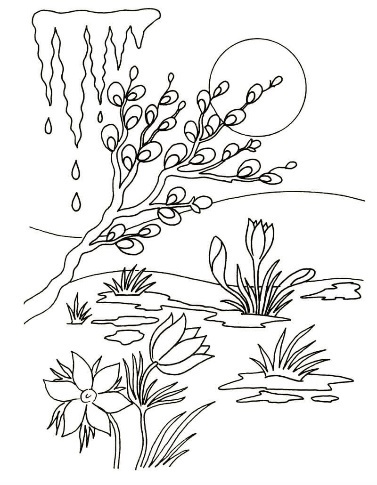 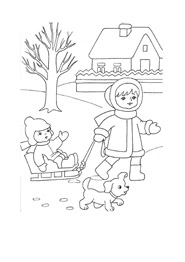 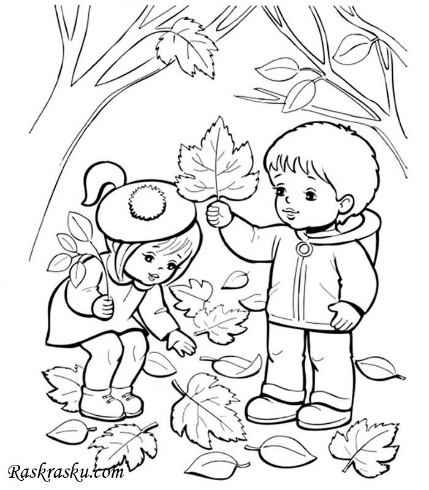 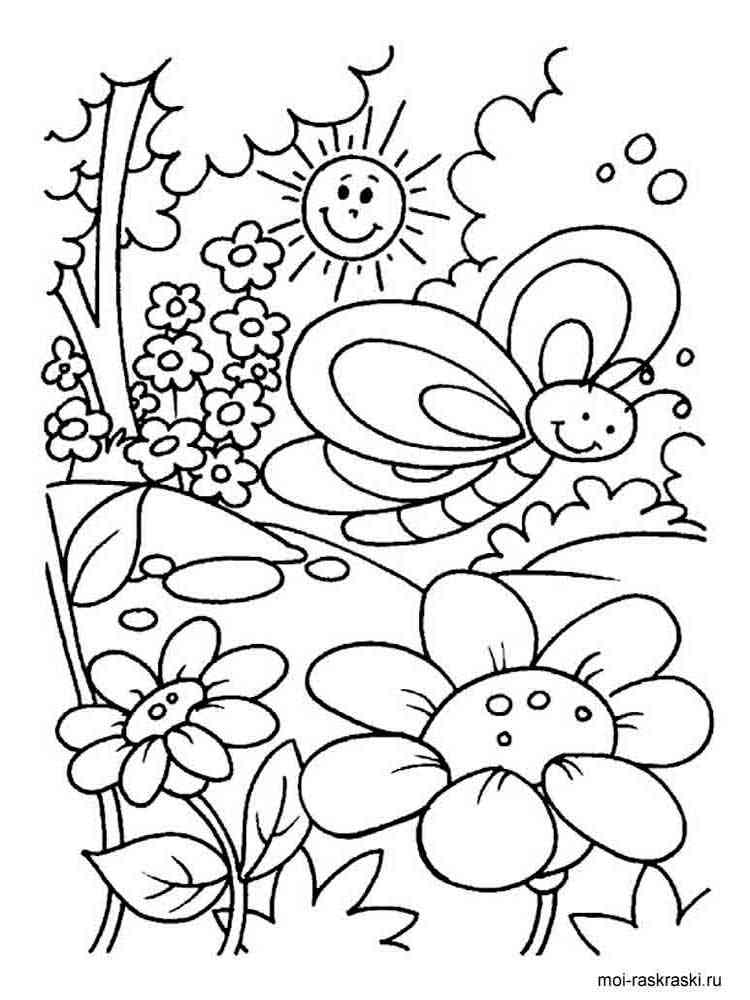 АБВГ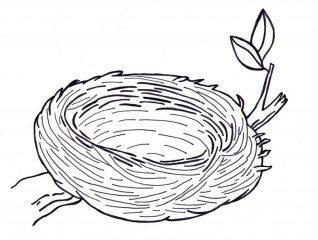 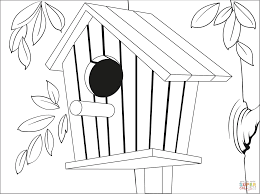 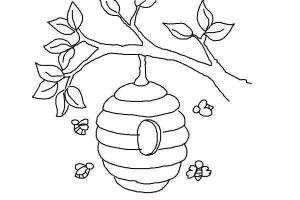 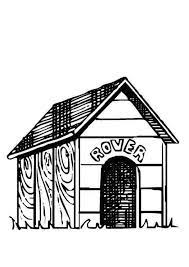 АБВГ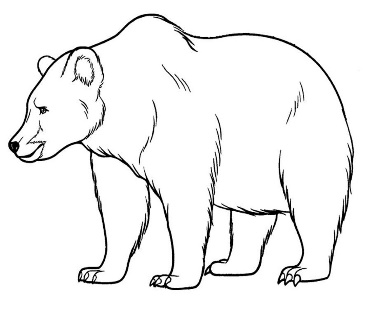 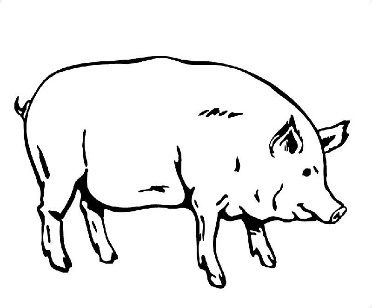 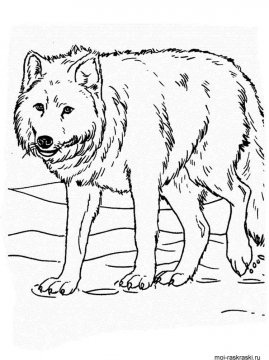 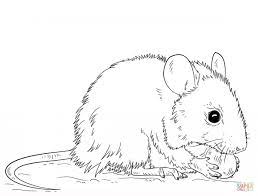 АБВГ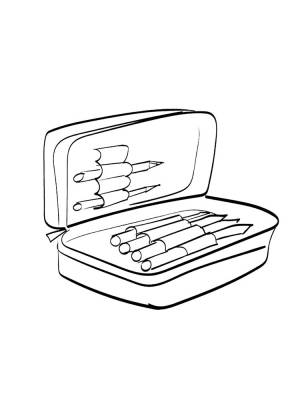 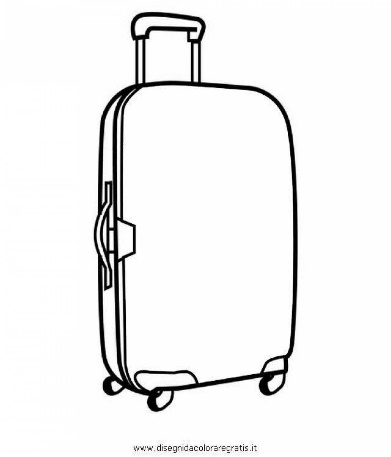 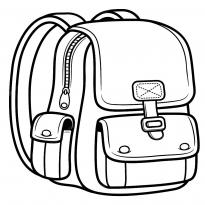 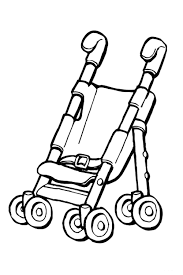 АБВГ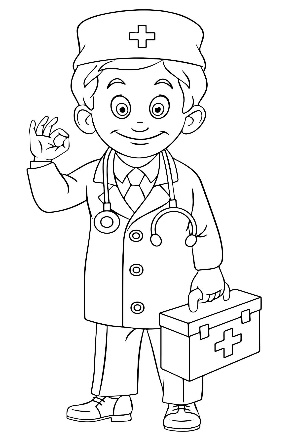 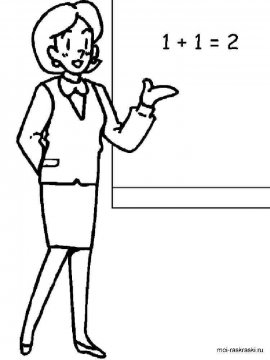 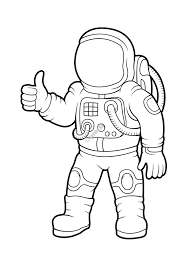 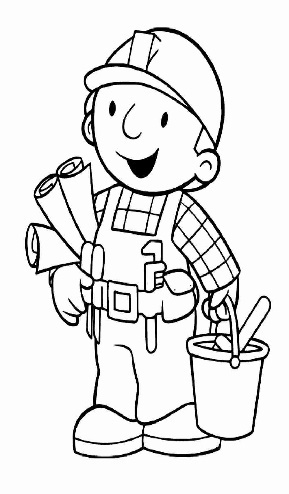 АБВГ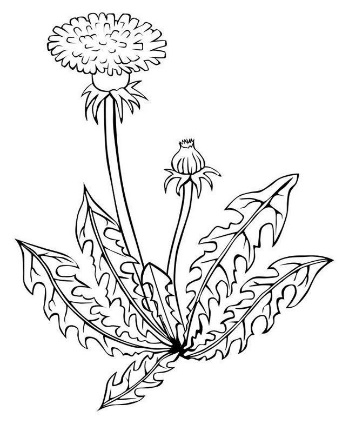 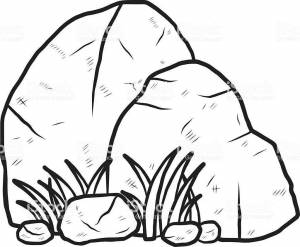 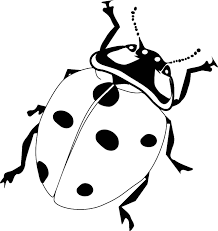 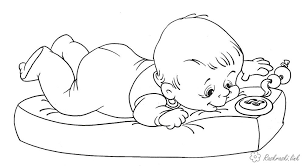 АБВГ№ вопроса1 вариантколичество баллов1б 12а13г14в15а16б1Критерии оценивания.Высокий  уровень -  6 балловСредний уровень -  4 – 5 балловБазовый   уровень - 2 – 3 баллаНизкий уровень – 0- 1 балл№ Раздел «Человек и природа»Проверяемое умение Метапредметные УУД1Что и кто?Знание столицы нашей Родины.Регулятивные:определять последовательность выполнения задания.Познавательные:понимать информацию, представленную в виде текста, рисунков, схем.2  Что и кто?Умение узнавать изученные объекты живой и неживой природы. Понятие «Солнце» знание отличительных особенностей.Регулятивные: определять последовательность выполнения задания.Познавательные:понимать информацию, представленную в виде текста, рисунков, схем.3 Что и кто?Умение соотносить изученные природные объекты и явления с их описаниями или характерными свойствами.Регулятивные:определять последовательность выполнения задания.Познавательные:понимать информацию, представленную в виде текста, рисунков, схем.4 Что и кто?Умение различать характерные свойства изученных объектов и явлений живой и не живой природы по их названию.Регулятивные:определять последовательность выполнения задания.Познавательные:5 Что и кто?Умениеразличать изученные объекты живой и не живой природы по рисунку. Регулятивные: определять последовательность выполнения задания.Познавательные:сравнивать предметы, объекты: находить общее и различие; понимать информацию, представленную в виде текста, рисунков, схем.6 Что и кто?Умение различать лиственные и хвойные деревья.Регулятивные:определять последовательность выполнения задания.Познавательные:понимать информацию, представленную в виде текста, рисунков, схем.7 Что и кто?Умение выделять основные существенные признаки изученных объектов и явлений живой и не живой природы по рисунку. Понятие «насекомое», умение определять вид животного.Регулятивные: определять последовательность выполнения задания.Познавательные:сравнивать предметы, объекты: находить общее и различие;понимать информацию, представленную в виде текста, рисунков, схем.8Что и кто?Умение выделять основные существенные признаки изученных объектов и явлений живой и не живой природы. Понятие «рыбы», знание отличительных особенностей.Регулятивные: определять последовательность выполнения задания.Познавательные:Сравнивать предметы, объекты: находить общее и различие.9Что и кто?Умение выделять основные существенные признаки изученных объектов и явлений живой и не живой природы по рисунку. Понятие «птицы», знание отличительных особенностей.Регулятивные: определять последовательность выполнения задания.Познавательные:сравнивать предметы, объекты: находить общее и различие;понимать информацию, представленную в виде текста, рисунков, схем.10Что и кто?Умение выделять основные существенные признаки изученных объектов и явлений живой и не живой природы. Понятие «звери», знание отличительных особенностей.Регулятивные: определять последовательность выполнения задания.Познавательные:сравнивать предметы, объекты: находить общее и различие.11Что и кто?Умения понимать необходимость соблюдения правил безопасного поведения. Знание правила перехода улицы.Регулятивные: определять последовательность выполнения задания.Познавательные:сравнивать предметы, объекты: находить общее и различие.12Как, откуда и куда?Умения понимать необходимость соблюдения правил безопасного поведения. Знание правила пользования электроприборами.Регулятивные: определять последовательность выполнения задания.Познавательные:сравнивать предметы, объекты: находить общее и различие.13Как, откуда и куда?Умение узнавать изученные объекты живой и неживой природы. Понятие «снег», знание отличительных особенностей.Регулятивные: определять последовательность выполнения задания.Познавательные:сравнивать предметы, объекты: находить общее и различие.14Как, откуда и куда?Знание как помочь птицам зимой.Регулятивные: определять последовательность выполнения задания.Познавательные:сравнивать предметы, объекты: находить общее и различие.15*Что и кто?Умение проводить простейшую классификацию изученных объектов природы на основе внешних признаков или известных характерных свойств.Регулятивные: определять последовательность выполнения задания.Познавательные:сравнивать предметы, объекты: находить общее и различие;понимать информацию, представленную в виде текста, рисунков, схем.Выполнение заданий разной сложности и разного типа оценивается с учетом следующих рекомендаций:1.В заданиях с выбором ответа из трех предложенных вариантов ученик должен выбрать только верный ответ. Если учащийся выбирает более одного ответа, то задание считается выполненным неверно.2.Выполнение каждого задания базового уровня сложности(№ 1—14) оценивается по шкале ответов: 1	балл (верно) — указан только верный ответ; 0 баллов — указан неверный ответ или ответ отсутствует.4.Выполнение каждого задания повышенного уровня сложности (№ 15) оценивается по следующей шкале: 2 балла — приведен полный верный ответ; 1 балл — приведен частично верный ответ; 0 баллов — приведен неверный ответ или ответ отсутствует. Номер заданияПравильный ответ (решение)Максимальный балл за выполненное задание1Б) Москва12А) звезда13Б) известняк14А) стебля15Б) березы16В) лиственница17А) паук                                              18Б) чешуёй19А) летучая мышь110Б) они покрыты шерстью111Б) где есть пешеходный переход112В) трогать розетку мокрыми руками 113В) в воду114А) сделать кормушки1Номер заданияКритерии выполнения                  152 балла – все объекты отнесены к живой природе, из них к растениям – Тюльпан и сосна, к животным комар, змея, белка1 балл – все объекты отнесены к живой природе, есть ошибки в остальных стрелочках;0 баллов – получен любой другой ответ или отсутствуетВысокий16 -14Выше среднего13 - 11Средний10 - 7Низкий6 и менее№ вопроса1 вариант2 вариантколичество баллов1а, б б,в12а, гб, в13ав14б, д, ва, в, г15а, г, дб, в, д16ба176, 1, 3, 7, 2, 5, 46, 1, 4, 7, 2, 5, 318вб19шерстьюшерстью110перьямиперьями111га112насекомоенасекомое113ав114ба115мартапрель116бв117Овощи: лук, свекла, помидор, огурец. Фрукты: яблоко, груша, апельсинОвощи: лук, репа, помидор, огурец. Фрукты: яблоко, груша, мандарин118РФРФ119МоскваМосква1Критерии оценивания.Высокий  уровень -  18-19 балловСредний уровень -  15 – 17 балловБазовый   уровень - 11 – 14 балловНизкий уровень – 0-10 баллов№ задания1 вариант1 вариант2 вариант2 вариант№ заданияправильный ответбалл за заданиеправильный ответбалл за задание1А1А12Б1А13А1Б14Г1А15А1Б16Г1А17В1Г18В1В19А1В110А1В111В2Б212Г2А213Б2Г214А, В, Г3А, Б, В315А3Б31 вариант1 вариант2 вариант2 вариант№ п/пОтвет№ п/пОтветА14-1бА11-1 бА23-1бА21-1 бА33-1бА33- 1бА43-1бА41-1 бА52-1бА54-1 бА63-1бА61- 1 бА73-1бА73-1 бА84-1бА81- 1 бА94-1бА94 -1 бА104-1бА101- 1бВ14-2бВ14 -2 бВ22-2бВ24-2 бВ32-2бВ33- 2бС12,3,4- 3бС12,3- 3 бС21,2,3-3бС24- 3 бС31,2-3бС31,2,3 – 3 б«5» - 25-21б.;«4» - 20-15 б.;«3» - 14-9 б.;«2» - менее 9 б.«5» - 25-21б.;«4» - 20 -15б.;«3» - 14-9б.;«2»- менее 9 б.ЗаданиеЗаданиеОтветКолич. балловКолич. балловБазовый уровеньБазовый уровеньБазовый уровеньБазовый уровеньБазовый уровень1.Отметь, что относится к живой природе?Правильный ответ (воробей)Правильный ответ (воробей)112. На флаге России три полосы:Правильный ответ (белая, синяя и красная)       Правильный ответ (белая, синяя и красная)       113.Для роста растению нужно:Правильный ответ (тепло, воздух, свет, вода, почва)   Правильный ответ (тепло, воздух, свет, вода, почва)   114. Растения, у которых один одревесневший стебель (ствол), - этоПравильный ответ (дерево)Правильный ответ (дерево)115. Животные, тело которых покрыто перьями, - этоПравильный ответ (Птицы (примеры))Правильный ответ (Птицы (примеры))1За примеры 11За примеры 15. Животные, тело которых покрыто перьями, - это6. Что такое глобус? Правильный ответ (модель Земли)Правильный ответ (модель Земли)Правильный ответ (модель Земли)17. Выбери название основной реки твоего края:Правильный ответ (Урал)Правильный ответ (Урал)Правильный ответ (Урал)18.  Сколько планет вращается вокруг Солнца?    Правильный ответ (8)Правильный ответ (8)Правильный ответ (8)19. Как называется основной Закон нашей страны?Правильный ответ (Конституцией)Правильный ответ (Конституцией)Правильный ответ (Конституцией)110. Запиши цифрами порядок следования дней недели:                          Правильный ответ (3,7,4,2,1,6,5)Правильный ответ (3,7,4,2,1,6,5)Правильный ответ (3,7,4,2,1,6,5)1Повышенный уровеньПовышенный уровеньПовышенный уровеньПовышенный уровеньПовышенный уровень11.  Напиши зимние месяцыПравильный ответ (Декабрь, январь, февраль и дата рождения)Правильный ответ (Декабрь, январь, февраль и дата рождения)Правильный ответ (Декабрь, январь, февраль и дата рождения)111.  Напиши зимние месяцыПравильный ответ (Декабрь, январь, февраль и дата рождения)Правильный ответ (Декабрь, январь, февраль и дата рождения)Правильный ответ (Декабрь, январь, февраль и дата рождения)112. Зачеркни лишнееПравильный ответ (Англия (Евразия))Правильный ответ (Англия (Евразия))Правильный ответ (Англия (Евразия))1112. Зачеркни лишнее13. Перечисли океаны: Правильный ответ (Северный Ледовитый, Тихий, Атлантический, Индийский)Правильный ответ (Северный Ледовитый, Тихий, Атлантический, Индийский)Правильный ответ (Северный Ледовитый, Тихий, Атлантический, Индийский)114. Президент РоссииПравильный ответ (Владимир Владимирович Путин)Правильный ответ (Владимир Владимирович Путин)Правильный ответ (Владимир Владимирович Путин)115. Подчеркни то, что относится к внешнему строению человекаПравильный ответ (Голова, шея, туловище, руки, ноги)	Правильный ответ (Голова, шея, туловище, руки, ноги)	Правильный ответ (Голова, шея, туловище, руки, ноги)	116. Заполни пропускиПравильный ответ (Юг, запад, восток)Правильный ответ (Юг, запад, восток)Правильный ответ (Юг, запад, восток)117*. Помощь птицам и диким животным зимой3ЗаданиеЗаданиеОтветКолич. БалловБазовый уровеньБазовый уровеньБазовый уровеньБазовый уровеньОтметь, что относится к неживой природе?Правильный ответ (солнце)Правильный ответ (солнце)12. На флаге РоссииПравильный ответ (3 полосы)       Правильный ответ (3 полосы)       1Вода может находиться в:Правильный ответ (три состояния)   Правильный ответ (три состояния)   14. Растения, у которых несколько одревесневших стеблей (стволов), - этоПравильный ответ (кустарник)Правильный ответ (кустарник)15. Животные, тело которых покрыто шерстью, - этоПравильный ответ (звери (примеры))Правильный ответ (звери (примеры))115. Животные, тело которых покрыто шерстью, - это6 Как называется наука о небесных телах?Правильный ответ (астраномия)Правильный ответ (астраномия)1Выбери название основной реки твоего края:Правильный ответ (Урал)Правильный ответ (Урал)18.  В какой строчке указаны только лиственные растения:Правильный ответ (3)Правильный ответ (3)19. На каком материке располагается наша страна?Правильный ответ (Евразия)Правильный ответ (Евразия)110. Укажи группу насекомых лугаПравильный ответ (3)Правильный ответ (3)1Повышенный уровеньПовышенный уровеньПовышенный уровеньПовышенный уровень11.Сколько ног у насекомых?  Правильный ответ (6 ног)Правильный ответ (6 ног)112.Напиши летние месяцыПравильный ответ (июнь, июль, август и дата рождения)Правильный ответ (июнь, июль, август и дата рождения)1112.Напиши летние месяцы13.Запиши цифрами порядок следования цветов радуги.Правильный ответ (5,7,1,6,4,3,2)Правильный ответ (5,7,1,6,4,3,2)114. Президент РоссииПравильный ответ (Владимир Владимирович Путин)Правильный ответ (Владимир Владимирович Путин)115.Подчеркни то, что относится к внутреннему строению человекаПравильный ответ (головной мозг,лёгкие,сердце, желудок, кишечник)	Правильный ответ (головной мозг,лёгкие,сердце, желудок, кишечник)	116. Заполни пропускиПравильный ответ (север, восток, запад)Правильный ответ (север, восток, запад)117*. Как спасти природу от загрязнения3№ задания1 вариант1 вариант2 вариант2 вариант№ заданияправильныйответбаллзазаданиеправильныйответбаллзазадание1БВГ1БДЕ12312132111441315112163141771218ОЛЯПКА2РОГА29ЛИНИЯ ГОРИЗОНТА2КОМПАС210ОСЕНЬ3ВЕСНА3ИТОГО1414№ задания1 вариант1 вариант2 вариант2 вариант№ заданияправильныйответбаллзазаданиеправильныйответбаллзазадание1В1А12А1В13А1Б14В1Б15В1В16ПТИЦЫ1ПТИЦЫ17СЪЕДОБНЫЕЯДОВИТЫЕ1ЗРЕНИЯОСЯЗАНИЯОБОНЯНИЯ18531422КРУГОВОРОТ ВОДЫ29РАЗВЕРНУТЫЙ ОТВЕТ3РАЗВЕРНУТЫЙ ОТВЕТ3ТвердоетелоЖидкостьГазИстреблениебожьихкоровок.Увеличениечислабольныхживотных.Истреблениестрекоз.Увеличениечислагрызунов.Истреблениелис и сов.Увеличениечислакомаровмух.Истреблениеволков.УвеличениечислатлиТелоВеществоИстреблениебожьихкоровок.Увеличениечислабольныхживотных.Истреблениестрекоз.Увеличениечислагрызунов.Истреблениелис и сов.Увеличениечислакомаровмух.Истреблениеволков.Увеличениечислатли№ задания1 вариант1 вариант2 вариант2 вариант№ заданияправильныйответбаллзазаданиеправильныйответбаллзазадание1В1В12А1А13Б1Б14Б1В15А1А16В1Б17А1Б18Б1В19В1Б110В1А111Б1Б112Б1А113Б1А114А1В115Б1Б116В1А117А1Москва, Кострома, Владимир118В1В119Воск, соль. Вода, молоко. Азот, кислород.2Стакан, подкова, конфета. Стекло, железо, сахар.220Истребление божьих коровок - увеличение числа тли.Истребление стрекоз -  Увеличение числа комаров мух.Истребление лис и сов - увеличение числа грызунов.Истребление волков -увеличение числа больных животных.2Истребление божьих коровок - увеличение числа тли.Истребление стрекоз -  Увеличение числа комаров мух.Истребление лис и сов - увеличение числа грызунов.Истребление волков -увеличение числа больных животных.221Развернутыйответ3Развернутыйответ3ТелаВеществаЯвления природыТелаВеществаЯвления природыИскусственные водоемыЕстественные   водоемы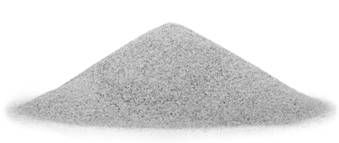 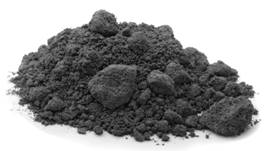 Естественные   водоемыИскусственные водоемы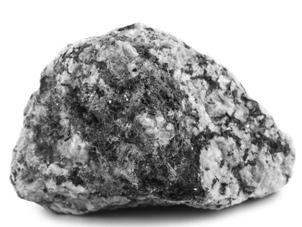 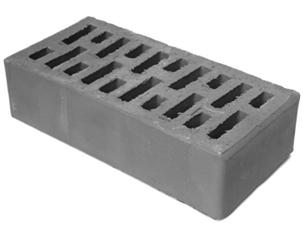 1.Какой мороз может выдержать северный олень? 2.Любимое кушанье оленя.3.Вес оленя.4.Сколько километров может пробежать олень в день? Имя прилагательное(вместе с существительным).РодПадежЧислоС удивительной (быстротой)От лютого (мороза)В суровую (пору)Название  животногоВес животного (в кг)Вес животного (в кг)Вес животного (в кг)Название  животного1 животное3 животных5 животныхОлень 150 кг Морж 3900 кг Пингвин 200 кг А) звериБ) птицыВ) рыбы1. метание икры;2. откладывание яиц;3. усиленное питание, запасание корма;4. линька (смена шерсти);5. превращение в куколок;6. залегание в спячку.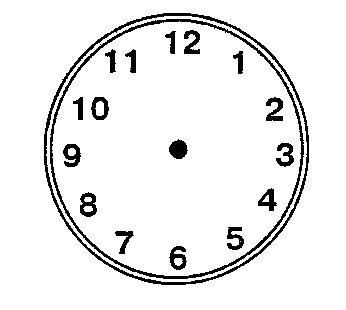 Эти часы  спешат на 1 ч 05 мин.Укажите правильное время.А) 8 ч 55 мин;         Б)9 ч 55 мин;В)10 ч 55 мин;         Г)9 ч 10 мин;Вес императорского пингвинаГде пингвины проводят более половины жизниСкорость пингвина под водойМогут ли пингвины летатьИмя прилагательное(вместе с существительным).РодПадежЧислоВ водной  (стихии)Арктического (лета)У крупных  (пингвинов)НазваниеВес животного в (кг)Вес животного в (кг)Вес животного в (кг)Название1 животное3 животных5 животныхПингвин40 кгДельфин420 кгЧайка65 кгА. звериБ. птицыВ. рыбы1. метание икры2. откладывание яиц3. усиленное питание, запасание корма4. линька (смена шерсти)5. отлёт в тёплые края6. уход в глубину водоёма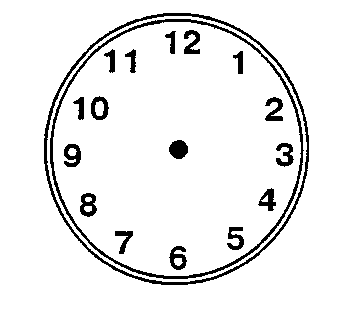 Эти часы  спешат на 1 ч 10 мин.Укажи правильное время, обведи букву правильного ответа:А.  8 ч 55 мин      В.    9 ч 05 мин     С.  10 ч 55 мин     D.  11 ч 45 мин№ заданийПравильный ответКол-во балловВариант 1 Вариант 1 Вариант 1 Основная часть (Базовая)Литературное чтение1 Сколько частей в этом тексте? Запишите цифрой.Ответ:	__7_1балл2 Озаглавьте   четвёртую часть текста.Ответ:Любимое кушанье северных оленей.(обучающийся может дать другое название)1балл3 Какая часть текста может быть названа: «Северный олень – быстрое животное»?4) седьмая;1балл4 Данный вид текста.2) научно-популярный;   1балл5 Используя информацию из текста, заполните таблицу. (Надо данные записывать цифрой).4 балла,по 1 баллу за каждый правильный ответ.Максимально:8 балловРусский язык1Отметьте правильный ответ группы слов, в которых все согласные звуки твёрдые.2) потомство, рога, жир;1балл2Укажите количество букв и звуков. ягель __5___ букв, ____5_ звуков дикие___5__букв, ____6__ звуков  олень ___5__   букв, __4__ звуков 3 балла,по 0,5 баллу за каждый правильный ответ.3Буква –о- пропущена в словах группы:2) м….роз, м…локо;	1балл4Отметьте слово, имеющее следующий состав: корень -   суффикс-  окончание3) северный;1балл5Заполните таблицу, указав те признаки прилагательных, которые ты изучил (род, падеж, число):4 баллаМаксимально:10 балловМатематика1Решите задачу. Упряжка с оленями за 9 часов смогла преодолеть расстояние в 90 км, а вторая упряжка за это же время прошла 72км. На сколько больше скорость первой упряжки, чем второй?Отметьте правильное решение задачи:3) 90 : 9 – 72 : 9 = 2(км/ч)1балл2Укажите, какая запись соответствует числу 3 400 020?Отметьте правильное решение задачи:3) три миллиона четыреста тысяч двадцать;1балл3Изучите таблицу и заполните её.3 балла,по 0,5 баллу за каждый правильный ответ.4В Таймырском заповеднике на участке поля квадратной формы поставили заграждение для осмотра оленей.  Какова площадь этого участка, если длина всего забора 68 м? Запиши вычисления и ответ.Решение:1) 68:4=17(м.)-1 сторона участка                  2) 17х17=289 (м 2)-S участкаОтвет: S =289м 22 балла,1 балл – допущена одна вычислительная ошибка. Максимально:7 балловОкружающий мир1К какой группе животных можно отнести северного оленя по способу питания? Отметьте правильный ответ.2) растительноядный;1балл2Выберите растения, которыми питается северный олень. Отметьте правильный ответ.3) мхи;1балл3Что накапливает летом олень в организме, чтобы не протянуть ноги?Отметьте правильный ответ.3) минеральные соли.	1балл4Укажите для каждого из классов животных из первого столбца характерные весенние явления в их жизни из второго.А) _____4______, Б) ______2______, В) _____1______3 балла,по 1 баллу за каждый правильный ответ.Максимально:6 балловОсновная часть (Базовая) Всего:31 баллДополнительная часть (повышенная)	Укажи предложение, в котором знаки препинания поставлены неверно. Отметьте правильный ответ.3) Лебеди, и утки готовились к отлету в теплые страны.1баллЭти часы  спешат на 1 ч 05 мин.Укажите правильное время.Г) 9 ч 10 мин;1баллНапишите, как вы понимаете значение выделенного слова в предложении:«Отчасти, благодаря им, выносливость зверя феноменальна».Феноменальна – значит, исключительна, редкостна, редка, необыкновенна, незаурядна, выдающаяся и т.п. 1баллМаксимально:3 баллаМаксимальный балл за всю работы —34 балла(за задания базового уровня сложности — 31 балл, повышенной сложности — 3 балла).№ заданийПравильный ответКол-во балловВариант 2 Вариант 2 Вариант 2 Основная часть (Базовая)Литературное чтение1 Сколько частей в этом тексте? Запишите цифрой.Ответ:	__5_1балл2 Озаглавьте   четвёртую часть текста.Ответ: Гнездование птиц.(обучающийся может дать другое название)1балл3 Какая часть текста может быть названа: «Самцы пингвины –отличные няньки»?4) пятая;1балл4 Данный вид текста.2) научно-популярный;   1балл5 Используя информацию из текста, заполните таблицу. (Надо данные записывать цифрой).4 балла,по 1 баллу за каждый правильный ответ.Максимально:8 балловРусский язык1Отметьте правильный ответ группы слов, в которых все согласные звуки твёрдые.4) самка, лапа, кожа1балл2Укажите количество букв и звуков.Яйцо       4  букв,  5   звуковтеряя_5   _букв, 6   звуковлинька    6     букв, 5     звуков 3 балла,по 0,5 баллу за каждый правильный ответ.3Буква –о- пропущена в словах группы:2) гол…с, к…лонии1балл4Отметьте слово, имеющее следующий состав: корень -   суффикс-  окончаниешажки;1балл5Заполните таблицу, указав те признаки прилагательных, которые ты изучил (род, падеж, число):4 баллаМаксимально:10 балловМатематика1Решите задачу. Скорость императорского пингвина по воде 20 км/ч, а скорость белухи 45 км/ч. Кто быстрее и на сколько доплывет до айсберга, если расстояние от берега до айсберга 180 км? Отметьте правильное решение задачи:180: 20 -180:45  = 5   (ч)1балл2Укажите, какая запись соответствует числу 3 400 020?Отметьте правильное решение задачи:3) три миллиона четыреста тысяч двадцать;1балл3Изучите таблицу и заполните её.3 балла,по 0,5 баллу за каждый правильный ответ.4На участке леса квадратной формы поставили заграждение. Какова площадь этого участка, если длина забора 32 метра?Решение:1) 32 :4=8 (м.)-1 сторона участка                  2) 8 х8 =64 (м 2)-S участкаОтвет: S =64 м 22 балла,1 балл – допущена одна вычислительная ошибка. Максимально:7 балловОкружающий мир1К какой группе животных можно отнести северного оленя по способу питания? Отметьте правильный ответ.1) хищники;1балл2Выберите растения, которыми питается северный олень. Отметьте правильный ответ.2) рыба;1балл3Что накапливает летом олень в организме, чтобы не протянуть ноги?Отметьте правильный ответ.вес .	1балл4Укажите для каждого из классов животных из первого столбца характерные осенние  явления в их жизни из второго.А) _____4______, Б) ______5______, В) _____6______3 балла,по 1 баллу за каждый правильный ответ.Максимально:6 балловОсновная часть (Базовая) Всего:31 баллДополнительная часть (повышенная)	Укажи предложение, в котором знаки препинания поставлены неверно. Отметьте правильный ответ.Лес был гремучим, и страшным.1баллЭти часы  спешат на 1 ч 05 мин.Укажите правильное время.в) 9 ч 05 мин;1баллНапишите, как вы понимаете значение выделенного слова в предложении:«Летать эти древние птицы не могут, но зато отлично плавают».Древние – значит, старые, давнишние1баллМаксимально:3 баллаМаксимальный балл за всю работы —34 балла(за задания базового уровня сложности — 31 балл, повышенной сложности — 3 балла).Качество освоения программыУровень достиженийОтметка в 5 балльной шкале90-100%высокий«5»66 -89%повышенный«4»50 -65 %средний«3»меньше 50%ниже среднего«2»Контролируемый элементЧел.%Всего в классеПисали работуВыполнили без ошибок в комплексной работе задания базового уровня Выполнили без ошибок в комплексной работе задания повышенного уровняВсю комплексную работу выполнили без ошибок15– 31 баллов – освоили базовый уровень31– 34 баллов – освоили базовый и повышенный уровниМенее 15 баллов – не освоили базовый уровеньПолучили дополнительные баллы за самостоятельное выполнение работыЛитературное чтениеЛитературное чтениеЛитературное чтение                         Правильно выполнили задания:                         Правильно выполнили задания:                         Правильно выполнили задания:Правильно выполнили задание №1Правильно выполнили задание №2Правильно выполнили задание №3Правильно выполнили задание №4Правильно выполнили задание №5                                Допустили ошибки на:                                Допустили ошибки на:                                Допустили ошибки на:№1№2№3№4№5Русский языкРусский языкРусский язык                   Правильно выполнили задания:                   Правильно выполнили задания:                   Правильно выполнили задания:Правильно выполнили задание №1Правильно выполнили задание №2Правильно выполнили задание №3Правильно выполнили задание №4Правильно выполнили задание №5                       Допустили ошибки на:                       Допустили ошибки на:                       Допустили ошибки на:№1№2№3№4№5МатематикаМатематикаМатематика                 Правильно выполнили задания:                 Правильно выполнили задания:                 Правильно выполнили задания:Правильно выполнили задание №1 Правильно выполнили задание №2Правильно выполнили задание №3Правильно выполнили задание №4                  Допустили ошибки на:                  Допустили ошибки на:                  Допустили ошибки на:№1 №2№3№4Окружающий мирОкружающий мирОкружающий мир               Правильно выполнили задания:               Правильно выполнили задания:               Правильно выполнили задания:Правильно выполнили задание №1Правильно выполнили задание №2Правильно выполнили задание №3Правильно выполнили задание №4                   Допустили ошибки на:                   Допустили ошибки на:                   Допустили ошибки на:№1№2№3№4Дополнительная частьДополнительная частьДополнительная часть                     Правильно выполнили задания:                     Правильно выполнили задания:                     Правильно выполнили задания:Правильно выполнили задание №1Правильно выполнили задание №2Правильно выполнили задание №3                    Допустили ошибки на:                    Допустили ошибки на:                    Допустили ошибки на:№1№2№3